Catalogue1711128中国文化概论	41711128 Chinese Culture Conception	51711129西方文化概论	61711129 Introduction to Western Culture	71711152造型基础1	81711152 Modeling Foundation1	91711183造型基础2	111711183 Modeling Foundation2	121711172色彩课题1	141711172 Colour Theme1	151711369色彩课题2	161711369 Colour Theme 2	18711170立体造型1	20711170 Stereoscopic Modeling 1	211711364立体造型2	231711364 Stereoscopic Modeling 2	241711165传统水墨1	261711165 Traditional Ink 1	271790134速写	281790134 Sketch	291760206中国美术史	301760206 History of Chinese Fine Arts	311760177外国美术史	321760177 Foreign Fine Arts History	331711510中国传统彩塑1	341711510 Chinese Traditional Color Clay Sculpture 1	351760219中国古代雕塑史	361760219 History of Chinese Ancient Sculpture	371790065漆艺	381790065 Lacquer Arts	391760220艺术景观创作1	401760220 Artistic Landscape Creation 1	421760221中国传统彩塑2	441760221 Chinese Traditional Color Clay Sculpture 2	451711529当代艺术史	461711529 Modern Art History	471710977雕塑艺术创作1	481710977 Sculpture Art Creation 1	491711455中国传统彩塑3	511711455 Chinese Traditional PaintedSculpture 3	521710978雕塑艺术创作2	531710978 Sculpture Art Creation 2	541760222世界雕塑史	561760222 History of Sculptures	571760223艺术景观创作2	581760223 Artistic Landscape Creation 2	591760224美学	611760224 Aesthetics	621710979雕塑艺术创作3	641710979 Sculpture Art Creation 3	661760225传统造物与文化意象	681760225 Traditional Creation &Cultural Imaginary	691760226艺术景观创作3	701760226 Artistic Landscape Creation 3	721710994雕塑艺术创作4	741710994 Sculpture Art Creation 4	751760227艺术景观创作4	761760227 Artistic Landscape Creation 4	771760207毕业创作考察	791760207 Investigation for Graduation Creation	801760208创新实践（双语）	811760208 Innovation Practice (Bilingual)	821711012艺术考察	831711012 Art Investigation	841711209金属锻造	851711209 Metal Forging	861760209石雕工艺	871760209 Stone Carving Crafts	881711210金属铸造	891711210 Metal Forging	901760044毕业设计（创作）	911760044 Graduation Design (Creation)	921760182形式语言研究	941760182 Research of Formal Language	951711464抽象造型	961711464 Abstraction Modelling	971760213泥塑人体快速入门	981760213 Quick Introduction of Clay Figure	991711226陶艺	1001711226 Ceramics Basis	1011711239二倍泥塑头像	1021711239 T2 times Sketch of clay skull	1031710984木雕工艺（双语）	1051710984 Wood Carving Crafts (Bilingual)	1061711223认识实习（翻制工艺）	1081711223 Practice for Theoretical Knowledge (Replicating Techniques)	1091760214雕塑造型实践1	1101760214 Clay Sculpture Modelling Practice 1	1111760215雕塑造型实践2	1131760215 Clay Sculpture Modelling Practice 2	1141760216雕塑造型实践3	1161760216 Clay Sculpture Modelling Practice 3	1171760217雕塑造型实践4	1181760217 Clay Sculpture Modelling Practice 4	1201760218雕塑造型实践5	1221760218 Clay Sculpture Modelling Practice 5	1231760218雕塑造型实践5	1251760218 Clay Sculpture Modelling Practice 5	1261760218雕塑造型实践6	1281760218 Clay Sculpture Modelling Practice 6	1291710556新生研讨课	1311710556 Freshman Seminar Course	1321760064专业写作	1331760064 Professional Writing	1341760065专业论文写作课	1351760065 Professional Thesis Writing	1361760228“智造”文创雕塑创作	1371760228 Intelligence Making of Creative and Cultural Sculpture Creation	1381711128中国文化概论课程编码：1711128课程名称：中国文化概论英文名称：Chinese Culture Conception课程类型：公共基础必修课学分： 2   总学时： 32面向对象：艺术设计学院本科生先修课程：无考核形式： 平时成绩+考试课程简介：《中国文化概论》是学科基础课程和理论课程，是一门旨在全面提升学生人文素养的文化素质教育课程。本课程的任务：通过这门课程的学习，学生能够进一步全面了解中国悠久而灿烂的传统文化，扩展知识理清脉络；学生进一步深入理解中国传统文化的内在结构与审美精神，提高自身的文化理论素养和综合的人文素养，为艺术设计实践活动奠定扎实的文化基础。教学内容重点：本课程讲述中国文化的基本特征和发展脉络，介绍传统文化中独特的哲学思维方式和艺术审美特征，讲授传统文化的特殊价值以及现代重建等理论问题，介绍传统文化中周易、儒家、道家、禅宗思想及对中国文化的深远影响。教学内容难点：中国文化与艺术设计之间的关系，中国文化中的表征符号、价值观念、思维方式等对艺术设计的深刻影响。推荐教材或主要参考书：（含主编，教材名，出版社，出版日期）[1] 张岱年，方克立主编，中国文化概论（修订版），北京：北京师范大学出版社，2004年[2] 金元浦，谭好哲，陆学明主编．中国文化概论，北京：首都师范大学出版社，1999年[3] 冯友兰著，中国哲学史，上海：华东师范大学出版社，2000年1711128 Chinese Culture ConceptionCourse Number: 1711128Course Title: Chinese Culture ConceptionEnglish Name: Chinese Culture ConceptionCourse Type: Public Basic Compulsory CoursesCredits: 2 Total Credit Hours: 32Students: Undergraduate students majoring in College of Art and DesignPrerequisites: NoneEvaluation Method: Course participation + written examsCourse Description:Chinese Culture Conception is a discipline basic course and theoretical course, and a cultural quality education course aiming at comprehensively improving students' humanistic quality. The main target of this course: through learning this course, students can further fully understand China's long and splendid traditional culture, expand their knowledge and clarify the context; further understand the internal structure and aesthetic spirit of Chinese traditional culture, improve their cultural theory and comprehensive humanistic quality, and lay a solid cultural foundation for art design practice. Course focus: The basic characteristics and development context of Chinese culture, the unique philosophical thinking mode and artistic aesthetic characteristics of traditional culture, the special value of traditional culture and theoretical issues such as modern reconstruction, and Zhouyi, Confucianism, Taoism and Zen thoughts in traditional culture and their far-reaching impact on Chinese culture. Difficulties of teaching contents: The relationship between Chinese culture and art design, the symbolic signs, values and ways of thinking in Chinese culture have a profound impact on art design.Recommended Textbooks/References: (including chief editor, textbook name, press and publication date)[1] Zhang Dainian, Fang Keli (Editor-in-chief), Chinese Culture Conception (Revision), Beijing: Beijing Normal University Press, 2004[2] Jin Yuanpu, Tan Haozhe, Lu Xueming (Editor-in-chief), Chinese Culture Conception (Revision), Beijing: Capital Normal University Press, 1999[3] Feng Youlan, The History of Chinese Philosophy, Shanghai: East China Normal University Press, 20001711129西方文化概论课程编码：1711129课程名称：西方文化概论英文名称：An Introduction to Western Culture课程类型：公共基础必修课学分： 2   总学时： 32面向对象：设计类和美术类本科生先修课程：无考核形式： 平时成绩+考查课程简介：西方文化概论是艺术设计学院为设计类和美术类专业本科生开设的公共基础必修课程类型。本课程的任务是着重介绍西方人文思想传统的发展情况，对西方文化的发展脉络作系统性叙述，探寻西方文化的起源、形成、发展、面貌特征及对世界文化进程的影响并对其进行评价。教学内容重点：西方文化的发展历程；西方文化的体系构成；西方文化各领域的发展成果和现状；铸造人文精神和培养批判意识。教学内容的难点：视西方文化为有机生命体，梳理其内在的文化逻辑，把握其内在精神（联系），以宏观的视野和博大的胸怀，合理看待文化全球化时代的西方文化。推荐教材或主要参考书：[1] 方汉文，西方文化概论（第3版），中国人民大学出版社，2018年6月[2] 赵林，西方文化概论（修订版），高等教育出版社，2008年3月[3] （加）梁鹤年，西方文明的文化基因，生活•读书•新知三联书店，2014年3月[4] （澳） 约翰·赫斯特，你一定爱读的极简欧洲史，广州师范大学出版社，2011年11月[5] （美）马克·凯什岚斯基，帕特里克·吉尔里，帕特里夏·奥布赖恩，西方文明史：延续不断的遗产（第五版），中国人民大学出版社，2014年6月[6] （美）雅克·巴尔赞，从黎明到衰落：西方文化生活五百年，1500年至今，中信出版社，2013年11月1711129 Introduction to Western CultureCourse Number:1711129Course Title: Introduction to Western CultureEnglish Name: Introduction to Western CultureCourse Type: Public Basic Compulsory CoursesCredits: 2 Total Credit Hours: 32Students: Undergraduate students majoring in design and fine artsPrerequisites: NoneEvaluation Method: Course participation + evaluationCourse Description:An Introduction to Western Culture is a public basic compulsory course offered by the College of Art and Design for undergraduate students majoring in design and fine arts. The main target of this course is to mainly introduce the development of western humanistic thought tradition, systematically describe the development context of western culture, explore the origin, formation, development, features and influence of western culture on the process of world culture, and make evaluation. Course focus: The development of western culture; the system composition of western culture; the development achievements and current situation of various fields of western culture; casting humanistic spirit and cultivating critical consciousness. Difficulties of teaching content: Regard western culture as an organic life, sort out its internal cultural logic, grasp its internal spirit (connection), and treat western culture in the era of cultural globalization reasonably with a macro vision and broad mind.Recommended Textbooks/References:[1] Fang Hanwen, An Introduction to Western Culture (3rd Edition), China Renmin University Press, June 2018[2] Zhao Lin, An Introduction to Western Culture (Revision), Higher Education Press, March 2008[3] (Canada) Liang Henian, The Cultural DNA of Western Civilization, Beijing: Life•Reading•New Knowledge Sanlian Bookstore, March 2014 [4] (Australia) John Hirst, The Shortest History of Europe, Guangzhou Normal University Press, November 2011[5] (USA) Mark Kishlansky, Patrick Geary, Patricia O'Brien, A Brief History of Western Civilization, The Unfinished Legacy (Fifth Edition), China Renmin University Press, June 2014[6] (USA) Jacques·Barzun, From Dawn to Decadence:500 Years of Western Cultural Life, 1500 to the Present, CITIC Publishing House, November 20131711152造型基础1课程编码：1711152课程名称：造型基础1英文名称：Modeling Foundation 1课程类型：公共基础必修课学分： 3.0   总学时：48面向对象：美术学类本科生先修课程：考核形式： 知识掌握+学习态度+完成作品课程简介：造型基础1是艺术设计学院为艺术类专业本科生开设的公共基础必修课。本课程的任务是在学习探讨素描头像的理论和表现方法的基础上，用对模特进行写生的方式，帮助学生跨越这一重要的学习阶段。通过人物头像的写生，使学生深入研究表现人物造型的难度和深度，进一步掌握和提高人物写生的艺术表现形式。使学生掌握较为复杂的人像比例、结构，提高对人物面部表情、头部结构的认识，从而达到刻画对象心理表情的高度，对日后进行半身像、全身像有较好的帮助。并通过头像的训练，对事物有一个全面深刻的认识，也是素描教学的较高级阶段。此外，选取描绘对象的角度，画面的构图与表现手法，都是在学习过程中所要解决的问题。教学内容的重点：学习人物头像的造型表现。深对解剖结构、形体状态的学习。分地传达出对象的精神状态、质地的特点。教学内容的难点：学生掌握较为复杂的人像比例、结构，提高对人物面部表情、头部结构的认识。达到刻画对象心理表情的高度，对日后半身像、全身像有较好的帮助。推荐教材或主要参考书：乔治.B.伯里曼  著《伯里曼人体绘画教程》 湖南美术出版社  2016年5月孙建平 康泓 著 《大师的手稿—探索现当代素描肖像》 河北美术出版社  2011年5月李晓林 主编  黄海蓉 编著 《大师肖像素描》湖北美术出版社  2015年4月荆成义 编著 《画坛巨匠.文艺复兴时期素描.上》 辽宁美术出版社  2019年1月1711152 Modeling Foundation1Course Number:1711152Course Title: Modeling Foundation 1English Name: Modeling Foundation 1Course Type: Public Basic Compulsory CoursesCredits: 3.0 Total Credit Hours: 48Students: Undergraduate students majoring in artsPrerequisites:Evaluation Method: Mastering knowledge+learning attitude+completing worksCourse Description:Modeling Foundation 1 is a public foundation compulsory course offered by the College of Art and Design for undergraduate students majoring in art. The main target of this course is to help students pass this important learning stage by sketching models on the basis of learning and discussing the theory and expression methods of sketching avatars. Enable students to deeply study the difficulty and depth of character modeling, and further master and improve the artistic expression form of character sketching through the sketch of profile photo. Enable students to master the proportion and structure of more complex portraits, and improve their understanding of the facial expression and head structure of the characters, so as to depict the psychological expression of the object, which is of great help to the bust and whole body portrait in the future. Through the training of avatar, students can have a comprehensive and profound understanding of things, which is also a higher stage of sketch teaching. In addition, the selection of the angle of describing the object, the composition and expression of the picture are all problems to be solved in the learning process.Course focus:Learn the modeling of the profile photo.Further study the anatomical structure and physical state.Convey the mental state and texture of the object.The difficulties of teaching content:Enable students to master the proportion and structure of complex figures and improve their understanding of facial expressions and head structure.Depict the object's psychological expression and help the bust and whole body portrait in the future.Recommended Textbooks/References:Geomge Brandt Bridgman, Bridgman's Drawing Bodies, Hunan Fine Arts Publishing House, May 2016Sun Jianping, Kang Hong, Master's Manuscript ---Exploring Modern and Contemporary Sketch Portraits, Hebei Fine Arts Publishing House, May 2011Li Xiaolin (Editor-in-Chief), Huang Hairong, Sketch of Master's Portrait, Hubei Fine Arts Publishing House, April 2015Jing Chengyi, Master of Art. Sketch in Renaissance, I, Liaoning Fine Arts Publishing House, January 20191711183造型基础2课程编码：1711183课程名称：造型基础2英文名称：Modeling Foundation 2课程类型：公共基础必修课学分： 3.0   总学时：48面向对象：美术学类本科生先修课程：造型基础1考核形式： 知识掌握+学习态度+完成作品课程简介：造型基础2是艺术设计学院艺术类本科生开设的公共基础必修课。本课程的任务是通过人物半身像的写生，使学生深入研究表现人物造型的难度和深度，进一步掌握和提高人物写生的艺术表现形式。素描半身像不同于素描头像,它既要表现出素描所应含有的一般性元素，比如准确的形体结构、空间结构、动态结构，更应充分地传达出对象的精神状态、衣物的形态、质地特点等。此外，选取描绘的角度，画面的构图与表现手法，都是在学习过程中所要解决的问题。本课程将在学习探讨素描半身像的理论和表现方法的基础上，用对男女模特进行写生的方式，帮助学生跨越这一重要的学习阶段。教学内容的重点：在先修课程造型基础1的基础上，学习人物半身像的造型表现。进一步加深对解剖结构、人物动态、形体状态的学习，还应学会怎样充分地传达出对象的精神状态、所着衣物的形态、质地的特点。教学内容的难点：掌握人体的解剖知识，半身像的构图，画面的表现语言，人物形态、神态及其衣服的表现力。培养学生独立审美价值和美感。推荐教材或主要参考书：应金飞 著《素描的高度 西方名家作品精选》 浙江人民美术出版社  2009年9月耕莘文化 著 《世界素描经典》 河北美术出版社  2013年7月孔祥涛 编著 《大师素描精选》中国书店  2013年5月荆成义 编著 《画坛巨匠.文艺复兴时期素描.上》 辽宁美术出版社  2019年1月荆成义 编著 《画坛巨匠.文艺复兴时期素描.下》 辽宁美术出版社  2019年1月1711183 Modeling Foundation2Course Number:1711183Course Title: Modeling Foundation 2English Name: Modeling Foundation 2Course Type: Public Basic Compulsory CoursesCredits: 3.0 Total Credit Hours: 48Students: Undergraduate students majoring in artsPrerequisites: Modeling Foundation 1Evaluation Method: Mastering knowledge+learning attitude+completing worksCourse Description:Modeling Foundation 2 is a public foundation compulsory course offered by the College of Art and Design for undergraduate students majoring in art. The main target of this course is to enable students to deeply study the difficulty and depth of character modeling, and further master and improve the artistic expression form of character sketching through the sketch of figure drawing. Sketch bust is different from sketch avatar. It should not only show the general elements in sketch, such as accurate physical structure, spatial structure and dynamic structure, but also fully convey the mental state of the object, the form and texture characteristics of clothes, etc. In addition, the selection of the angle of describing the object, the composition and expression of the picture are all problems to be solved in the learning process. This course will help students to cross this important learning stage by sketching male and female models on the basis of studying and discussing the theory and expression methods of sketching full-length portraits.Course focus:On the basis of prerequisite Modeling Foundation 1, learn the modeling of the bust of a character.Further deepen the study of anatomical structure, character dynamics and physical state, and learn how to fully convey the mental state of the object, the shape and texture of the clothes.The difficulties of teaching content:Master the anatomical knowledge of human body, the composition of bust, the expressive language of picture, the form and expression of characters and the expressiveness of clothes.Cultivate students' independent aesthetic value and beauty.Recommended Textbooks/References:Ying Jinfei, Height of Sketch, Selective Works of Western Artists, Zhejiang People's Fine Arts Publishing House, September 2009Gengxin Culture, World Sketch Classics, Hebei Fine Arts Publishing House, July 2013Kong Xiangtao. Master Sketch Selection. China Bookstore, May 2013.Jing Chengyi, Master of Art. Sketch in Renaissance, I, Liaoning Fine Arts Publishing House, January 2019Jing Chengyi. Master of Painting. Sketch of Renaissance. Next. Liaoning Fine Arts Publishing House, January 2019.1711172色彩课题1课程编码：1711172课程名称：色彩课题1英文名称：Colour Theme 1课程类型：公共基础必修课学分： 3.0   总学时：48面向对象：美术学类本科生先修课程：造型基础1考核形式： 知识掌握+学习态度+完成作品课程简介：色彩课题1是艺术设计学院艺术本科生开设的公共基础必修课程类型。色彩静物写生是艺术创作的重要环节, 在写生过程中, 创作者对色彩的把握能力对于绘画整体审美效果至关重要。静物写生是研究和表现世界中的各种事物, 但不是纯客观地对事物进行描绘。从选材取景到描绘的过程, 应该反映我们对事物的认识, 反映我们的审美观念和思想感情。因此, 很有必要对色彩的性能、色泽、效果等进行深入探讨, 使学生在写生过程中能够收放自如, 将内心的情感通过色彩这种媒介表达出来。    色彩是艺术表现的语言之一，且具有独立的审美价值。怎样去认识和掌握色彩，怎样使色彩在绘画中发挥更好的作用，这就需要在色彩写生中，训练直观的视觉能力和表现能力。同时，还要懂得色彩的基础理论知识，掌握色彩的使用方法和规律。理论和实践相结合，两者才能相得益彰。教学内容的重点：掌握运用绘画材料表现各种复杂形体结构的质感、量感、空间感的能力。使学生对油画材料、技法以及油画静物写生的方法步骤有所了解，提高学生的审美能力和艺术鉴赏能力丰富学生的美术史知识。教学内容的难点：要求学生对静物有整体的把握和归纳控制能力。通过色彩课题训练课程的学习，使学生对艺术的思维方式有更深的了解，从而使艺术创作的构思与基本表现能力得到完善。推荐教材或主要参考书：杨建飞  编《500年大师经典  色彩静物》 中国书店  2014年2月李鑫 类维顺 著 《国外绘画大师经典作品概览  色彩静物》 福建美术出版社    2010年1月 焦燕清  编《静物画的高度：西方名家作品精选》 浙江人民美术出版社  2013年10月（法）弗朗索瓦丝.培尔 著 《塞尚：用画笔思考》北京联合出版公司  2019年11月1711172 Colour Theme1Course Number: 1711172Course Title: Colour Theme 1English Name: Colour Theme 1Course Type: Public Basic Compulsory CoursesCredits: 3.0 Total Credit Hours: 48Students: Undergraduate students majoring in artsPrerequisites: Modeling Foundation 1Evaluation Method: Mastering knowledge+learning attitude+completing worksCourse Description:Color Theme 1 is a public basic compulsory course offered by the College of Art and Design for undergraduate students majoring in art. Color still life painting is an important part of artistic creation. In the process of painting, the artist's ability to grasp color is crucial to the overall aesthetic effect of painting. Still life painting is to study and represent all kinds of things in the world, but it is not to describe things objectively. The process from the selection of materials to the depiction should reflect our understanding of things and reflect our aesthetic concepts and thoughts and feelings. Therefore, it's necessary to carry out in-depth discussion on the performance, color and effect of color, students can retract and release freely in the process of sketching, and express their inner feelings through the medium of color.Color is one of the languages of artistic expression, with independent aesthetic value. How to understand and master color and how to make color play a better role in painting? Train intuitive visual ability and expression ability in color sketching. Meanwhile, understand the basic theoretical knowledge of color and master the use methods and laws of color. Combine theory with practice to bring out the best in each other.Course focus:Master the ability to use painting materials to express the texture, sense of quantity and sense of space of various complex physical structures.Enable students to understand oil painting materials, techniques and the methods and steps of oil painting still life painting, improve students' aesthetic ability and art appreciation ability, and enrich students' knowledge of art history.The difficulties of teaching content:Students are required to have an overall grasping and inductive control of still life.Through the study of color theme training course, students can have a deeper understanding of the way of thinking of art, so as to improve the conception and basic expression ability of artistic creation.Recommended Textbooks/References:Yang Jianfei, 500 Years Classical Masterpiece Still Life Color Painting, China Bookstore, February 2014Li Xin, Lei Weishun, An Overview of the Classics of Foreign Masters, Fujian Fine Arts Publishing House, January 2010 Ying Jinfei, Height of Sketch, Height of Still Life Painting, Selective Works of Western Artists, Zhejiang People's Fine Arts Publishing House, October 2013(France) Francoise Pell, Cezanne: Think with A Paintbrush, Beijing United Publishing Company, November 20191711369色彩课题2课程编码：1711369课程名称：色彩课题2英文名称：Colour Theme 2课程类型：公共基础必修课学分： 3.0   总学时：48面向对象：美术学类本科生先修课程：造型基础、色彩课题1考核形式： 知识掌握+学习态度+完成作品课程简介：色彩课题2是艺术设计学院为艺术本科生开设的公共基础必修课程。本课程的任务是相对复杂的静物写生练习，深入色彩语言的训练方法，使学生较好掌握绘画语言的基本概念和表现技法理论，进一步提高和掌握色彩技法，逐步形成不同的艺术风格。色彩静物写生能使学生从理论知识上对色彩有一个清楚的了解，是艺术创作的重要环节。通过色彩的学习，提高审美能力，将色彩的感觉由个人的喜爱升华到科学的境界中，并在实践中创造性地应用色彩。色彩课程是理论与实践不可分离的技能性教学，对理论的认识和理解，主要通过课堂作业的实践过程逐步解决的，因此色彩静物组合写生辅导是非常重要的教学环节，它将体现出教师的教学水平，技巧水平，与教学方法的科学性与灵活性。因此, 很有必要对色彩的性能、色泽、效果等进行深入探讨, 使学生在写生过程中能够收放自如, 将内心的情感通过色彩这种媒介表达出来。教学内容的重点：对复杂的静物写生练习，深入色彩语言的训练方法进一步提高和掌握色彩技法，逐步形成不同的艺术风格。教学内容的难点：提高审美能力，将色彩的感觉由个人的喜爱升华到科学的境界中，并在实践中创造性地应用色彩。对色彩的性能、色泽、效果等进行深入探讨, 使学生在写生过程中能够收放自如, 将内心的情感通过色彩这种媒介表达出来。推荐教材或主要参考书： 焦燕清  编《静物画的高度：西方名家作品精选》 浙江人民美术出版社  2013年10月李鑫 类维顺 著 《国外绘画大师经典作品概览  色彩静物》 福建美术出版社  2010年1月（法）弗朗索瓦丝.培尔 著 《塞尚：用画笔思考》北京联合出版公司  2019年11月（法）米里耶勒.内沃 著 《高更：异域炼金术》北京联合出版公司出版  2019年10月[5]	（法）勒妮.格里莫著 《雷诺阿：画中的幸福》 北京联合出版公司出版  2019年11月1711369 Colour Theme 2Course Number: 1711369Course Title: Colour Theme 2English Name: Colour Theme 2Course Type: Public Basic Compulsory CoursesCredits: 3.0 Total Credit Hours: 48Students: Undergraduate students majoring in artsPrerequisites: Modeling Foundation, Colour Theme 1Evaluation Method: Mastering knowledge+learning attitude+completing worksCourse Description:Color Theme 2 is a public basic compulsory course offered by the College of Art and Design for undergraduate students majoring in art. The main target of this course is to practice relatively complicated still life painting, provide in-depth training of color language, so that students better grasp the basic concepts of painting language and performance skills theory, further improve and master color skills, and gradually form different artistic styles.Color still life painting will enable students to have a clear understanding of color from the theoretical knowledge, and it is an important link of artistic creation. Through the color study, improve the aesthetic ability, improve the feeling of color from personal love to the realm of science, and creatively apply color in practice. Color course is a skill teaching that can not be separated from theory and practice. The recognition and understanding of theory is gradually realized through the practical process of classroom homework. Therefore, xolor still life in combination with sketch guidance is a very important teaching link, which will reflect the teacher's teaching level, skill level, and scientific and flexible teaching methods. Therefore, it's necessary to carry out in-depth discussion on the performance, color and effect of color, students can retract and release freely in the process of sketching, and express their inner feelings through the medium of color.Course focus:Complex still life painting practice and in-depth color language training methodsFurther improve and master color techniques, and gradually form different artistic styles.The difficulties of teaching content:Improve the aesthetic ability, improve the feeling of color from personal love to the realm of science, and creatively apply color in practice.Through in-depth discussion on the performance, color and effect of color, students can retract and release freely in the process of sketching, and express their inner feelings through the medium of color.Recommended Textbooks/References:Ying Jinfei, Height of Sketch, Height of Still Life Painting, Selective Works of Western Artists, Zhejiang People's Fine Arts Publishing House, October 2013Li Xin, Lei Weishun, An Overview of the Classics of Foreign Masters, Fujian Fine Arts Publishing House, January 2010(France) Francoise Pell, Cezanne: Think with A Paintbrush, Beijing United Publishing Company, November 2019(France) Miriyel Nevo, Gauguin: Exotic Alchemy, Beijing United Publishing Company, October 2019(France) Renee Grimaud, Renoir: Happiness in Painting, Beijing United Publishing Company, November 2019711170立体造型1课程编码：1711170课程名称：立体造型1英文名称：Three-Dimensional Contouring 1课程类型：公共基础必修课学分： 3   总学时： 48面向对象：雕塑专业本科生先修课程：造型基础1、色彩课题1考核形式： 考查课程简介：泥塑石膏头像临摹是为了促进学习者理解和掌握头像雕塑的基本概念、基本知识、基本原理和基本方法。三维立体造型的创作目的是使学生理解和掌握立体造型的基本概念、基本方法。提高和发展学习者的视觉空间思维能力和造型素质；增进学习者从事雕塑制作与表现的能力；还要建立起雕塑的造型观念。本课程通过示范和讲解泥塑头像的基本方法，从而使学生理解和掌握头像雕塑的基本概念、基本知识、基本原理和基本方法；培养与提高学习者的分析形体与整体性思维的能力；提高和发展学习者的视觉空间思维能力和造型素质；增进学习者从事雕塑制作与表现的能力。或者通过三维立体造型的创作，提高学生的学习积极性和对专业的兴趣。推荐教材或主要参考书：1、乔治.伯里曼著《伯里曼人体结构绘画教学》广西美术出版社   2003年版2、孙韬、叶南著《结构人体-艺术人体解剖》人民美术出版社    2004年版3、奥利弗.安德鲁著《雕塑家手册-生动的材料》广西美术出版社  2006年版4、TEXT BY STEFANO MAGGI 《GREECE》 5、上海博物馆编《艺术与帝国》上海书画出版社   2006年版6、《罗丹艺术论》   葛塞尔著傅雷译   中国社会科学出版社出版   19787、《雕塑艺术》叶庆文中国美术学院出版   19978、《造型艺术中的形式问题》 阿道夫.希尔德勃兰著潘耀昌等译  中国人民大学出版社出版20049、《双重基础》   霍波洋   吉林美术出版社   2006711170 Stereoscopic Modeling 1Course Number: 1711170Course Title: Stereoscopic Modeling 1English Name: Stereoscopic Modeling 1Course Type: Public Basic Compulsory CoursesCredits: 3 Total Credit Hours: 48Students: Undergraduate students majoring in sculpturePrerequisites: Modeling Foundation 1, Colour Theme 1Evaluation Method: EvaluationCourse Description:Clay Plaster Statue Copying is to promote learners to understand and master the basic concepts, basic knowledge, basic principles and basic methods of avatar sculpture. The purpose of 3D Modelling is to enable students to understand and master the basic concepts and methods of 3D Modelling. Improve and develop learners' visuospatial thinking ability and modeling quality; improve learners' ability to engage in sculpture production and performance and establish the modeling concept of sculpture.By demonstrating and explaining the basic methods of clay head sculpture, this course enables students to understand and master the basic concepts, basic knowledge, basic principles and basic methods of head sculpture; cultivate and improve learners' ability to analyze body and overall thinking; improve and develop learners' visuospatial thinking ability and modeling quality and improve learners' ability to engage in sculpture production and performance.Improve students' enthusiasm for learning and interest in the major through the creation of 3D modeling.Recommended Textbooks/References:1. Geomge Brandt Bridgman, Bridgman's Drawing Bodies, Guangxi Fine Arts Publishing House, 20032. Sun Tao, Ye Nan, Structural Body - Artistic Human Anatomy, People's Fine Arts Publishing House, 20043. Oliver Andrews, A Sculptor's Handbook---Living Materials, Guangxi Fine Arts Publishing House, 20064、TEXT BY STEFANO MAGGI GREECE 5. Shanghai Museum, Art and Empire, Shanghai Calligraphy & Painting Publishing House, 20066. Gsell (Author), Fu Lei (Translator), Rodin's theory of Art, China Social Sciences Press, 19787. Ye Qingwen, Sculpture Art, China Academy of Art, 19978. Adolf Hildebrand (Author), Pan Yaochang, et al. (Translator), Form Problems in Modeling Art, China Renmin University Press, 20049. Huo Boyang, Dual Basis, Jilin Fine Arts Publishing House, 20061711364立体造型2课程编码：1711364课程名称：立体造型2英文名称：Three-Dimensional Contouring 2课程类型：公共基础必修课学分： 3   总学时： 48面向对象：雕塑专业本科生先修课程：造型基础1、造型基础2、色彩课题1、色彩课题2、立体造型1考核形式： 考查课程简介：泥塑石膏头像临摹是为了促进学习者理解和掌握头像雕塑的基本概念、基本知识、基本原理和基本方法；培养与提高学习者的分析形体与整体性思维的能力；提高和发展学习者的视觉空间思维能力和造型素质。泥塑头像写生是为了促进学习者理解和掌握头像雕塑的基本概念、基本知识、基本原理和基本方法；培养与提高学习者的分析形体与整体性思维的能力；提高和发展学习者的视觉空间思维能力和造型素质；增进学习者从事雕塑制作与表现的能力；还要建立起雕塑的造型观念。本课程通过泥塑石膏头像临摹或写生，示范和讲解泥塑头像的基本方法，从而使学生理解和掌握头像雕塑的基本概念、基本知识、基本原理和基本方法；培养与提高学习者的分析形体与整体性思维的能力；提高和发展学习者的视觉空间思维能力和造型素质；增进学习者从事雕塑制作与表现的能力。推荐教材或主要参考书：1、乔治.伯里曼著《伯里曼人体结构绘画教学》广西美术出版社   2003年版2、孙韬、叶南著《结构人体-艺术人体解剖》人民美术出版社    2004年版3、奥利弗.安德鲁著《雕塑家手册-生动的材料》广西美术出版社  2006年版4、TEXT BY STEFANO MAGGI 《GREECE》 5、上海博物馆编《艺术与帝国》上海书画出版社   2006年版6、《罗丹艺术论》   葛塞尔著傅雷译   中国社会科学出版社出版   19787、《雕塑艺术》叶庆文中国美术学院出版   19978、《造型艺术中的形式问题》 阿道夫.希尔德勃兰著潘耀昌等译  中国人民大学出版社出版20049、《双重基础》   霍波洋   吉林美术出版社   20061711364 Stereoscopic Modeling 2Course Number: 1711364Course Title: Stereoscopic Modeling 2English Name: Stereoscopic Modeling 2Course Type: Public Basic Compulsory CoursesCredits: 3 Total Credit Hours: 48Students: Undergraduate students majoring in sculpturePrerequisites: Modeling Foundation 1, Modeling Foundation 2, Colour Theme 1, Colour Theme 2, Stereoscopic Modelling 1Evaluation Method: EvaluationCourse Description:Clay Plaster Statue Copying is to promote learners to understand and master the basic concepts, basic knowledge, basic principles and basic methods of avatar sculpture; Cultivate and improve learners' ability to analyze form and holistic thinking; Improve and develop learners' visual spatial thinking ability and modeling quality;Sketch of Clay Skull enables students to understand and master the basic concepts, basic knowledge, basic principles and basic methods of head sculpture; cultivate and improve learners' ability to analyze body and overall thinking; improve and develop learners' visuospatial thinking ability and modeling quality, improve learners' ability to engage in sculpture production and performance and establish the sculpture modeling concept.By clay plaster head copying or sketching, demonstrating and explaining the basic methods of clay head sculpture, this course enables students to understand and master the basic concepts, basic knowledge, basic principles and basic methods of head sculpture; cultivate and improve learners' ability to analyze body and overall thinking; improve and develop learners' visuospatial thinking ability and modeling quality and improve learners' ability to engage in sculpture production and performance.Recommended Textbooks/References:1. Geomge Brandt Bridgman, Bridgman's Drawing Bodies, Guangxi Fine Arts Publishing House, 20032. Sun Tao, Ye Nan, Structural Body - Artistic Human Anatomy, People's Fine Arts Publishing House, 20043. Oliver Andrews, A Sculptor's Handbook---Living Materials, Guangxi Fine Arts Publishing House, 20064. TEXT BY STEFANO MAGGI GREECE 5. Shanghai Museum, Art and Empire, Shanghai Calligraphy & Painting Publishing House, 20066. Gsell (Author), Fu Lei (Translator), Rodin's theory of Art, China Social Sciences Press, 19787. Ye Qingwen, Sculpture Art, China Academy of Art, 19978. Adolf Hildebrand (Author), Pan Yaochang, et al. (Translator), Form Problems in Modeling Art, China Renmin University Press, 20049. Huo Boyang, Dual Basis, Jilin Fine Arts Publishing House, 20061711165传统水墨1课程编码：1711165课程名称：传统水墨1英文名称：Traditional Ink 1课程类型：公共基础必修课学分：3.0          学时：48适用对象：艺术类本科生先修课程：造型基础训练、色彩课题训练考核形式：平时成绩40%（作业等20%，其他20%），考试成绩60%。课程简介： 水墨画是中国绘画的重要门类之一，是最具代表中国绘画传统美学的画种。水墨画的表现方式通过本课程的教学，使学生了解传统中国水墨画的发展史，掌握中国水墨画的传统理论知识及用笔、用墨、用色、用水等传统表现技法。熟悉水墨画材料的特性、变化特质，初步掌握山水画、花鸟画、人物画的水墨特征，以及毛笔的特性执笔的方法、书画同源，书法的表现形式等水墨画的基础。水墨画领域中着重体现两种能力的训练白描与写意，故通过此课程的得临摹训练掌握白描的方法特征、毛笔的特性，掌握中国画的线性表现的特点。推荐教材或主要参考书： 沈明权编《中国画名师课徒画稿——陆俨少树法》， 北京:人民美术出版社,      2014.8。上海书画出版社编.《国宝在线》. 上海书画出版社，2003年12月。鲁迅美术学院编. 《美术之路-中国画》. 辽宁美术出版社，1993年6月吴蓬 杨为国.《芥子园画谱》. 广西师范大学出版社，2008年6月。1711165 Traditional Ink 1Course Number: 1711165Course Title: Traditional Ink 1English Name: Traditional Ink 1Course Type: Public Basic Compulsory CoursesCredits: 3.0 Total Credit Hours: 48Students: Undergraduate students majoring in artPrerequisites: Basic Modeling Training, Color Subject TrainingEvaluation Method: The average score is 40% (20% for homework, 20% for others), and the exam score is 60%.Course Description: Water Ink Painting is one of the most important categories of Chinese painting, which represents the traditional aesthetics of Chinese painting. Through the teaching of this course, students can understand the development history of traditional Chinese ink and wash painting, master the traditional theoretical knowledge of Chinese ink and wash painting and traditional expression techniques such as brush, ink, color and water. Be familiar with the characteristics and changing characteristics of water ink painting materials, and preliminarily master the ink painting characteristics of landscape painting, flower and bird painting and figure painting, as well as the characteristics of brush, the method of writing, the homology of calligraphy and painting, and the expression form of calligraphy. The water ink painting focuses on the training of two abilities: line drawing and freehand brushwork. Therefore, through the copy training, this course enables students to master the method characteristics of line drawing, the characteristics of brush and the characteristics of linear expression of Chinese painting.Recommended Textbooks/References: Shen Mingquan. Paintings by Masters of Chinese Painting-Lu Yanshao Tree Method. People's Fine Arts Publishing House,       August 2014.Shanghai Calligraphy & Painting Publishing House, National Treasure Online, Shanghai Calligraphy & Painting Publishing House, December 2003Luxun Academy of Fine Arts, Road of Fine Arts---Chinese Painting, Liaoning Fine Arts Publishing House, June 1993Wu Peng, Yang Weiguo, Mustard Garden Painting Manual, Guangxi Normal University Press, June 2008.1790134速写课程编码：1790134课程名称：速写英文名称：Quick Sketch课程类型：公共基础必修课学分： 1.0   总学时： 16面向对象：艺术类本科生先修课程：造型基础1,立体造型1, 色彩课题1 考核形式： 平时成绩+考试课程简介：速写是艺术设计学院（部）为艺术类本科生开设的公共基础必修课程类型。本课程的任务是提高学生整体观察、快速捕捉形象和扎实的造型能力。教学内容重点：强调线条对形的概括、转译质量与准确度。教学内容的难点：加深和拓展对形体的认识理解，从思维的被动模拟对象到主观创造视觉形象。速写是造型训练的方法。它是造型艺术必需的专业技能，是绘画的专业基础必修课。它强调线条对形的概括、转译质量与准确度，其次是线条对作者主观意识反映的准确度。它是记录感受的方式，是由造型训练走向造型创作的必然途径。绘画的语言形式，是需要通过素描和速写来探讨解决的课题。不在素描和速写上做艺术语言的探讨，就难以进入发现与创造视觉语言魅力的境界。最后仅可能得到一个对造型艺术语言没有深入研究和体悟的空洞框架。通过本课程的学习和训练，学生将提高整体观察、快速捕捉形象和扎实的造型能力，拓展对形的认识理解，学习再造形态，从思维的被动模拟自然到主观构建新的视觉形象，培养创造性思维，为绘画语言探索和创作打好基础。推荐教材或主要参考书： 杨建飞 速写人物 500年大师经典 中国书店出版社，2014.2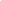 乌迪斯 扎林斯 等.[艺用人体结构]. 电子工业出版社，2018.121790134 SketchCourse Number: 1790134Course Title: SketchEnglish Name: SketchCourse Type: Public Basic Compulsory CoursesCredits: 1.0 Total Credit Hours: 16Students: Undergraduate students majoring in artPrerequisites: Modeling Foundation 1, Stereoscopic Modelling 1, Colour Theme 1 Evaluation Method: Course participation + written examsCourse Description:Sketch is public basic compulsory course offered by the College (Department) of Art and Design for undergraduate students majoring in art. The main target of this course is to improve students' overall observation, rapid image capture and solid modeling ability. Course focus: Emphasize the generalization of lines to shapes, the quality and accuracy of translation. The difficulties of teaching content: Deepen and expand the understanding of form, from the passive simulation object of thinking to the subjective creation of visual images.Sketch is a method of modeling training. It is a necessary professional skill of plastic arts and a specialized basic compulsory course of painting. It emphasizes the generalization of lines to shapes, the quality and accuracy of translation and the accuracy of the line to the author's subjective consciousness. It is a way to record feelings and an inevitable way from modeling training to modeling creation.The language form of painting is a subject that needs to be discussed and presented through sketch and sketching. It's difficult to find and create the charm of visual language if art language discussion is not made for sketch and sketching. Finally, it is only possible to get an empty framework without in-depth research and understanding of plastic art language. Through the study and training of this course, students will improve their overall observation, rapid image capture and solid modeling ability, expand their understanding of shape, learn to reconstruct form, from passive simulation of nature to subjective construction of new visual image, cultivate creative thinking, and lay a good foundation for the exploration and creation of painting language.Recommended Textbooks/References: Yang Jianfei, Sketch of Figures, 500 Years Master Classics, China Bookstore Publishing House, February 2014Udis Zarins et al., [Artistic Human Body Structure], Electronic Industry Press, December 20181760206中国美术史课程编码：1760206课程名称：中国美术史英文名称：History of Chinese art课程类型：学科基础必修课学分： 2   总学时： 32面向对象：美术类本科生先修课程：无考核形式： 平时成绩+考试课程简介：中国美术史是艺术设计学院（部）为美术类专业本科生开设的学科基础必修课程类型。本课程的任务是将中国各个历史时期的美术代表作品及画家、美术现象与流派作为基础知识进行系统讲解，并介绍与之相关的文化背景和审美原理，让学生认识到中华民族优秀的美术传统和光辉成就。教学内容重点：中国美术的基本发展进程，包括各时期重要的美术现象、美术流派以及代表作品和人物。教学内容的难点：中国美术史在美术作品、流派等基础知识上还涉及到政治、经济、思想文化、社会生活、民族等诸多层面，让学生在理解中可以形成具备逻辑关系的认知，并初步具备对不同流派和风格中国美术作品的欣赏和艺术分析能力，为日后的美术创作打下理论基础。推荐教材或主要参考书：[1] 中央美术学院美术史系中国美术史教研室，中国美术简史，中国青年出版社，2010年6月[2] 王逊，中国美术史，辽宁美术出版社，2018年1月 [3] 李霖灿. 中国美术史 . 中信出版集团，2018年7月1760206 History of Chinese Fine ArtsCourse Number: 1760206Course Title: History of Chinese Fine ArtsEnglish Name: History of Chinese Fine ArtsCourse Type: Discipline basic compulsory coursesCredits: 2 Total Credit Hours: 32Students: Undergraduate students majoring in artsPrerequisites: NoneEvaluation Method: Course participation + written examsCourse Description:History of Chinese Beaux-art is a discipline basic compulsory course offered by the College (Department) of Art and Design for undergraduate students majoring in fine arts. The main target of this course is to systematically explain the representative works of arts, painters, art phenomena and schools in various historical periods of China as the basic knowledge, and introduce the relevant cultural background and aesthetic principles, so that students can realize the excellent art tradition and brilliant achievements of the Chinese nation. Course focus: The basic development process of Chinese fine arts, the important art phenomena, art schools, representative works and figures in different periods. The difficulties of teaching content: Based on the basic knowledge of art works and genres, History of Chinese Beaux-art Arts also involves many levels such as politics, economy, ideological culture, social life and nationality, so that students can form a cognition with logical relationship in understanding, and initially have the ability to appreciate and analyze Chinese art works of different genres and styles, so as to lay a theoretical foundation for future art creation.Recommended Textbooks/References:[1] Chinese Art History Teaching and Research Section, Department of Art History, Central Academy of Fine Arts, A Brief History of Chinese Fine Arts, China Youth Publishing House, June 2010[2] Wang Xun, History of Chinese Beaux-art, Liaoning Fine Arts Publishing House, January 2018 [3] Li Lincan, History of Chinese Beaux-art, CITIC Publishing Group, July 20181760177外国美术史课程编码：1760177课程名称：外国美术史英文名称：History of Western Art课程类型：公共基础必修课学分： 2   总学时： 32面向对象：美术类本科生先修课程：无考核形式： 平时成绩+期末考试课程简介：外国美术史是艺术设计学院为北京工业大学美术系、雕塑系本科生开设的专业必修课程。艺术史课程是人文学科的重要组成，也是美术专业学生的必修课，它能为学生熟悉西方艺术经典以及美术作品的发展规律、美术风格的演变提供重要的线索；课程主要内容为从原始艺术到现代主义晚期艺术的发展历程，以时间为线索，以风格演变为脉络，重要的艺术家和作品以及艺术流派作为关键要素，为学生的创作活动提供必要的理论和历史背景支持，提高学生的个人艺术修养和审美鉴赏力。推荐教材或主要参考书：[1] 中央美术学院美术史系外国美术史教研室 编，《外国美术简史》（修订版），中国青年出版社，2007年3月[2] 温尼·海德·米奈，《艺术史的历史》，上海人民出版社，2007年1月[3] 海因里希·沃尔夫林，《美术史的基本概念》，北京大学出版社，2011年7月[4] 弗雷德·S. 克莱纳 / 克里斯廷·J. 马米亚，《加德纳艺术通史》，2013年1月[5] 弗莱明，《世界艺术史》，南方出版社，2002年5月1760177 Foreign Fine Arts HistoryCourse Number: 1760177Course Title: Foreign Fine Arts HistoryEnglish Name: Foreign Fine Arts History Course Type: Public Basic Compulsory CoursesCredits: 2 Total Credit Hours: 32Students: Undergraduate students majoring in artsPrerequisites: NoneEvaluation Method: Course participation + final written examsCourse Description:Foreign Fine Arts History is a specialized compulsory course offered by the College of Art and Design for undergraduate students in the Department of Fine Arts and the Department of Sculpture of Beijing University of Technology. Art history is an important part of humanities and a compulsory course for art majors. It can provide important clues for students to be familiar with western art classics, the development law of art works and the evolution of art style. This course focuses on the development process from original art to late modernism. With time as the clue, style evolution as the context, important artists and works and art schools as the key elements, it provides the necessary theoretical and historical background support for students' creative activities and improve students' personal artistic accomplishment and aesthetic appreciation.Recommended Textbooks/References:[1] Western Art History Teaching and Research Section, Department of Art History, Central Academy of Fine Arts, A Brief History of Western Fine Arts (Revision), China Youth Publishing House, March 2007[2] Vernon Hyde Minor, History of Art History, Shanghai People's Publishing House, January 2007[3] Heinrich Wolflin, The Basic Concept of Art History, Peking University Press, July 2011[4] Fred S. Kleiner/Christine J. Mamia, Gardiner's Art Through Ages, January 2013[5] Fleming, World History of Art, Southern Publishing House, May 20021711510中国传统彩塑1课程编码：1711510课程名称：中国传统彩塑1英文名称：Chinese Traditional Color Clay Sculpture 1课程类型：学科基础必修课学分： 2   总学时： 32面向对象：雕塑专业本科生先修课程：中国美术史考核形式：考查课程简介：“中国传统彩塑1”是艺术设计学院为雕塑专业本科生开设的学科基础必修课。通过本课程教学提高学生对中国传统彩塑的认知度，提高对传统美的欣赏水平，使学生初步具有对传统彩塑年代辨识的能力。组织学生进行系统的传统彩塑采风，梳理中国传统彩塑的发展史及各个时期、地域所影响的塑像风格，初步掌握泥塑彩绘这种传统的表现技法。本课程主要教学内容为传统彩塑临摹，可选择传统彩塑头像或传统彩塑半身像进行塑造和着色，教师采取二选一的方式确定课题内容。推荐教材或主要参考书：[1] 喜仁龙著，《西洋镜：中国早期艺术史》（上、下），广东人民出版社，2019-08-01[2] 喜仁龙著，《西洋镜：5-14世纪中国雕塑》（上、下），广东人民出版社，2019-05-01[3] 梁思成著，《中国雕塑史》（上下卷），生活.读书.新知三联书店，2018-07-02[4] 柴泽俊/柴玉梅著，《山西古代彩塑》，文物出版社，2008-04-011711510 Chinese Traditional Color Clay Sculpture 1Course Number:1711510Course Title: Chinese Traditional Color Clay Sculpture 1English Name: Chinese Traditional Color Clay Sculpture 1Course Type: Discipline basic compulsory coursesCredits: 2 Total Credit Hours: 32Students: Undergraduate students majoring in sculpturePrerequisites: History of Chinese Beaux-artEvaluation Method: EvaluationCourse Description:"Chinese Traditional Color Clay Sculpture 1" is a discipline basic compulsory course offered by the College of Art and Design for undergraduate students majoring in sculpture. Through the teaching of this course, improve students' awareness of traditional Chinese colored sculpture, improve the appreciation level of traditional beauty, and enable students to identify the age of traditional colored sculpture. Organize students to systematically collect traditional colored sculptures, sort out the development history of Chinese traditional colored sculptures and the style of statues affected by various periods and regions, and preliminarily master the traditional expression technique of clay sculpture and colored painting. This course focuses on traditional color model copying. Teachers can choose traditional color model head or traditional color model bust to shape and color and choose one of two ways to determine the subject content.Recommended Textbooks/References:[1] Osvald Siren, Western Mirror: Art History of Early China (Volume I and II), Guangdong People's Publishing House, August 1, 2019[2] Osvald Siren, Western Mirror: Chinese Sculpture in the 5th-14th Century (Volume I and II), Guangdong People's Publishing House, May 1, 2019[3] Liang Sicheng, History of Chinese Sculpture (Volume I&II), Life•Reading•New Knowledge Sanlian Bookstore, July 2, 2018[4] Chai Zejun/Chai Yumei, Shanxi Ancient Painted Sculptures, Cultural Relics Publishing House, April 1, 20081760219中国古代雕塑史课程编码：1760219课程类型：学科基础必修课学分：1         总学时：16学时面向对象：本科生先修课程： 无考核形式： 平时成绩+考查课程简介：本课程是艺术设计学院本科生开设的学科基础理论课程。本课程的任务是在学生进入学科的初级阶段提高专业理论认知与评价能力，提高对雕塑历史发展的纵向脉络梳理能力。教学内容主要包括先秦雕塑、原始雕塑、商周雕塑、秦汉雕塑、纪念性雕塑等内容，从古代雕塑的社会功能的角度出发，从宗教、礼教、文化、丧葬四个方面，对中国古代雕塑的造型、色彩、工艺等进行讲解，教学重点是中国宗教雕塑和纪念雕塑的特点，增加学生文化自信，从雕塑的角度深度围观中国文化的发展，提高艺术创作能力。推荐教材或主要参考书：1  《中国古代雕塑史》 . 孙振华 .  中国青年出版社 .   20112  《中国雕塑艺术史》 . 王子云 . 岳麓书社 .            2005.1760219 History of Chinese Ancient SculptureCourse Number: 1760219Course Title: History of Chinese Ancient SculptureEnglish Name: History of Chinese Ancient SculptureCourse Type: Discipline basic compulsory coursesCredits: 1 Total Credit Hours: 16Students: Undergraduate studentsPrerequisites: None.Evaluation Method: Course participation + evaluationCourse Description:This course is a discipline basic theory course for undergraduate students of the College of Art and Design. The main target of this course is to improve students' professional theoretical cognition and evaluation ability, and improve the ability to sort out the longitudinal context of the historical development of sculpture. The teaching contents are mainly covered by the following aspects: Pre-Qin sculpture, primitive sculpture, Shang and Zhou sculpture, Qin and Han sculpture, memorial sculpture, etc. It explains the shape, color and technology of ancient Chinese sculpture from the perspective of the social function of ancient sculpture and from the four aspects of religion, ethics, culture and funeral. This course focuses on the characteristics of Chinese religious sculpture and memorial sculpture to increase students' cultural confidence, observe the development of Chinese culture from the perspective of sculpture, and improve their artistic creation ability.Recommended Textbooks/References:1. Sun Zhenhua, History of Chinese Ancient Sculpture, China Youth Publishing House, 20112. Wang Ziyun, Art History of Chinese Sculpture. Wang Ziyun. Yuelu Publishing House, 20051790065漆艺课程编码：1790065课程名称：漆艺英文名称：Lacquer Basis课程类型：学科基础必修课学分： 2   总学时：32面向对象：雕塑专业本科生先修课程：造型基础1、中国美术史、立体造型1考核形式： 考查课程简介：大漆可以作为雕塑材料的一种，带给学生一种材料的尝试，是设计中另一个表现方式，学习雕塑的学生可以了解一些基本知识，掌握一定的手法。特别是为以后的创作打下基础，本课程作为一门专业材料课程，让学生初步了解漆艺的流程和效果。推荐教材或主要参考书：[1] 乔十光主编，《漆艺》，中国美术学院出版社，2004年。[2] [日]赤木明登著，《漆涂师物语》，中国美术学院出版社，2017年。[3] [日]十时启悦 工藤茂喜 西川荣明著，《漆器髹涂·装饰·修缮技法全书》，化学工业出版社，2019年。1790065 Lacquer ArtsCourse Number:1790065Course Title: Lacquer ArtsEnglish Name: Lacquer ArtsCourse Type: Discipline basic compulsory coursesCredits: 2 Total Credit Hours: 32Students: Undergraduate students majoring in sculpturePrerequisites: Modeling Foundation 1, History of Chinese Beaux-art, Stereoscopic Modelling 1Evaluation Method: EvaluationCourse Description:Lacquer can be used as a kind of sculpture material and let students to try a material as another performance in the design. Students learning sculpture can learn some basic knowledge and master some methods. Especially lay a foundation for the future creation. As a professional material course, this course enables students to understand the lacquer process and effects.Recommended Textbooks/References:[1] Qiao Shiguang, Lacquer, China Academy of Art Press, 2004[2] [Japan] Akito Akagi, Story of Paint Master, China Academy of Art Press, 2017[3] Shishiqiyue, Shigeru Kudo Hiroaki Nishikawa, Complete Book of Lacquer Painting, Decoration and Repair Techniques, Chemical Industry Press, 20191760220艺术景观创作1课程编码：1760220课程名称：艺术景观创作1英文名称：Artistic Landscape Creation 1课程类型：学科基础必修课学分： 2   总学时： 32面向对象：雕塑专业本科生先修课程：造型基础1、造型基础2、立体造型1、立体造型2考核形式： 考查课程简介：“艺术景观创作1”是艺术设计学院为雕塑专业本科生开设的学科基础必修课。通过对艺术景观创作1课程的延续，本课程增加雕塑专业本科生的基础视觉艺术造型训练：形体、透视、比例、结构、对比、虚实等立体塑造能力，训练抽象整合能力。引导学生从具象识别到抽象认知，完成抽象思维转换过程。抽象能力需要学习并进行相关艺术实践：综合材料应用，雕塑环境参考，了解媒介在艺术创作中的表达特点。本课程是属于专业限选课程，学生通过抽象课程训练，掌握抽象思维训练及相关综合材料的应用。本课程为艺术景观创作训练进阶提升的第一阶段。是以课题为引导，分层次递进式的掌握创作思路、方法、规律训练的开始。它包含3个主要内容：空间形态学训练；雕塑形态构造与生成；立体构成训练。教师根据不同班级前期学习作业成果和掌握的学生实际学习能力，采取三选一或者以3个课题分组的方式进行教授。推荐教材或主要参考书：[1] 王珠珍，陈耀明著.综合材料的艺术表现[M].上海：上海大学出版社.2005.[2]（德）沃林格著.抽象与移情 对艺术风格的心理学研究[M].北京：金城出版社.2010.[3] Anna Moszynska著；黄丽绢译.抽象艺术[M].远流出版事业股份有限公司.1999[4]（俄）瓦西里·康定斯基.点.线.面 抽象艺术的基础[M].1988.[5] 谭勋著.雕塑综合材料教学[M].石家庄：河北美术出版社.2005.[6] 秦璞著.综合材料 材料与空间构成[M].石家庄：河北教育出版社.2009.[7]（联邦德国）霍格·特鲁尔茨著.人体变形艺术[M].长沙：湖南大学出版社.1989.[8]（法）Marc Jimenez；阿多诺艺术、意识形态与艺术理论[M].广州：中山大学出版社.2018.[9]（苏）卡风著；艺术形态学[M].北京：生活·读书·新知三联书店.1986.[10]（德）恩斯特·海克尔著.自然界的艺术形态[M].广东南方日报出版社.2015.[11] 谭根雄著.中国当代观念艺术形态个案研究[M].上海：上海人民出版社.2015.[12]霍波洋主编.双重基础 抽象造型基础 2016年修订版[M].长春：吉林美术出版社.2016.[13]李秀勤著 抽象雕塑形态教学：雕塑—抽象雕塑形态教学 中国美术学院出版社 2013[14]（美） 鲁道夫·阿恩海姆著.艺术与视知觉[M].成都：四川人民出版社.2019.1760220 Artistic Landscape Creation 1Course Number:1760220Course Title: Artistic Landscape Creation 1English Name: Artistic Landscape Creation 1Course Type: Discipline basic compulsory coursesCredits: 2 Total Credit Hours: 32Students: Undergraduate students majoring in sculpturePrerequisites: Modeling Foundation 1, Modeling Foundation 2, Stereoscopic Modelling 1 Stereoscopic Modelling 2Evaluation Method: EvaluationCourse Description:"Artistic Landscape Creation 1" is a discipline basic compulsory course offered by the College of Art and Design for undergraduate students majoring in sculpture. Through the continuation of artistic landscape creation courses 1, this course will increase the basic visual art modeling training of undergraduate students majoring in sculpture: three-dimensional modeling ability of form, perspective, proportion, structure, contrast, virtual and real, and abstract integration ability. Guide students to change from concrete recognition to abstract cognition and complete the transformation process of abstract thinking. Learn the abstract ability and conduct relevant art practice, apply general materials, refer to sculpture environment and learn the expression characteristics of media in art creation. This course is a specialized elective course. Students can master the training of abstract thinking and the application of related general materials through the abstract course training.This course is the first stage of artistic landscape creation training. With the subject as the guide, hierarchically and progressively master the creative ideas, methods and the beginning of regular training. It includes 3 main contents: spatial morphology training; sculpture form construction and generation; and three dimensional composition training. According to the results of early learning assignments in different classes and the actual learning ability of students, teachers carry out teaching in the way of one out of three or in groups of three topics.Recommended Textbooks/References:[1] Wang Zhuzhen, Chen YaoMing, Artistic Expression of General Material [M], Shanghai: Shanghai University Press, 2005[2] (Germany) Wallinger, Abstraction and Empathy, Psychological Study of Artistic Styles [M], Beijing: Gold Wall Press, 2010[3] Anna Moszynska (Author), Huang Lijuan (Translator), Abstract Art [M], Yuan-Liou Publishing Co., Ltd. 1999[4] (Russia), Wassily Kandinsky, Point.Line. Plane, Foundation of Abstract Art [M], 1988[5] Tan Xun, Teaching of Sculpture General Material [M] Shijiazhuang: Hebei Fine Arts Publishing House, 2005[6] Qin Pu, General Material, Materials and Space Composition [M], Shijiazhuang: Hebei Education Publishing House, 2009[7] (Federal Germany) Hogg Truertz, Body Deformation Art [M], Changsha: Hunan University Press,1989.[8] (France) Marc Jimenez, Adorno's Art, Ideology and Art Theory [M], Guangzhou: Sun Yat-sen University Press, 2018[9] (Sudan) Kafeng, Art Morphology [M], Beijing: Life•Reading•New Knowledge Sanlian Bookstore, 1986[10] (Germany) Ernst Haeckel, Art Forms in Nature [M], Guangdong Nanfang Daily Press, 2015[11] Tan Genxiong, A Case Study of Chinese Contemporary Conceptual Art Form [M]. Shanghai: Shanghai People's Publishing House, 2015.[12] Huo Boyang (Editor-in-chief), Dual Basis, Foundation of Abstract Modeling (2016 Revision) [M] Changchun: Jilin Fine Arts Publishing House, 2016[13]Li XiuqinAbstract Sculpture Form Teaching: Sculpture---Abstract Sculpture Form Teaching, China Academy of Art Press, 2013[14] (USA) Rudolf Arnheim, Art and Visual Perception [M], Chengdu: Sichuan People's Publishing House, 20191760221中国传统彩塑2课程编码：1760221课程名称：中国传统彩塑2英文名称：Chinese Traditional Color Clay Sculpture 2课程类型：学科基础必修课学分： 3   总学时： 48面向对象：雕塑专业本科生先修课程：中国美术史、中国雕塑古代史、中国传统彩塑1考核形式： 考查课程简介：“中国传统彩塑2”是艺术设计学院为雕塑专业本科生开设的学科基础必修课。是对中国传统彩塑训练1的延续，本课程教学目的增强学生对中国传统彩塑的认知度，掌握泥塑彩绘的基本技能。提高对传统美的欣赏水平，培养学生对传统彩塑艺术特点、制作技艺的认识和兴趣。组织学生进行系统的传统彩塑采风，梳理中国传统彩塑的发展史及各个时期、地域所影响的塑像风格，更进一步掌握传统彩塑表现技法。本课程主要教学内容为传统彩塑临摹和彩塑艺术创作，传统彩塑临摹可取二选一的方式选择传统彩塑半身像或传统彩塑全身像进行塑造和着色，彩塑艺术创作基于传统彩塑的技法进行形式的转换。推荐教材或主要参考书：[1] 喜仁龙著，《西洋镜：中国早期艺术史》（上、下），广东人民出版社，2019-08-01[2] 喜仁龙著，《西洋镜：5-14世纪中国雕塑》（上、下），广东人民出版社，2019-05-01[3] 梁思成著，《中国雕塑史》（上下卷），生活.读书.新知三联书店，2018-07-02[4] 柴泽俊/柴玉梅著，《山西古代彩塑》，文物出版社，2008-04-011760221 Chinese Traditional Color Clay Sculpture 2Course Number: 1760221Course Title: Chinese Traditional Color Clay Sculpture 2English Name: Chinese Traditional Color Clay Sculpture 2Course Type: Discipline basic compulsory coursesCredits: 3 Total Credit Hours: 48Students: Undergraduate students majoring in sculpturePrerequisites: History of Chinese Beaux-art, History of Chinese Ancient Sculpture, Chinese Traditional Color Clay Sculpture 1Evaluation Method: EvaluationCourse Description:"Chinese Traditional Color Clay Sculpture 2" is a discipline basic compulsory course offered by the College of Art and Design for undergraduate students majoring in sculpture. It is a continuation of the traditional Chinese color sculpture training 1. The main target of this course is to enhance students' awareness of traditional Chinese color sculpture and master the basic skills of clay sculpture color painting. Improve the appreciation level of traditional beauty and cultivate students' understanding and interest in the artistic characteristics and production skills of traditional colored sculpture. Organize students to systematically collect traditional colored sculptures, sort out the development history of Chinese traditional colored sculptures and the style of statues affected by various periods and regions, and further master the expression technique of Traditional PaintedSculpture. The main teaching contents of this course are traditional color sculpture copying and color sculpture art creation. Traditional color sculpture copying can choose one of two ways to shape and color the traditional color sculpture bust or traditional color sculpture whole body image. The color sculpture art creation is based on the traditional color sculpture techniques for form conversion.Recommended Textbooks/References:[1] Osvald Siren, Western Mirror: Art History of Early China (Volume I and II), Guangdong People's Publishing House, August 1, 2019[2] Osvald Siren, Western Mirror: Chinese Sculpture in the 5th-14th Century (Volume I and II), Guangdong People's Publishing House, May 1, 2019[3] Liang Sicheng, History of Chinese Sculpture (Volume I&II), Life•Reading•New Knowledge Sanlian Bookstore, July 2, 2018[4] Chai Zejun/Chai Yumei, Shanxi Ancient Painted Sculptures, Cultural Relics Publishing House, April 1, 20081711529当代艺术史课程编码：1711529课程名称：当代艺术史英文名称：Modern Art History课程类型：学科基础必修课学分： 1   总学时： 16面向对象：雕塑专业本科生先修课程：外国美术史考核形式： 平时成绩+考查课程简介：当代艺术史是艺术设计学院为北京工业大学艺术设计学院雕塑系专业本科生开设的专业课程。当代艺术是当代世界文化的重要组成，也是反映艺术最新动向的重要参照。自20世纪6、70年代以来，欧美当代艺术的形态和观念特征初露端倪，直到今天，当代艺术的很多现象都是那个时代的历史和文化氛围塑造的；中国自上世纪80年代以来开始逐渐融入世界当代艺术体系，也逐渐出现了一些优秀的艺术家和代表性的作品，本课程以欧美6、70年代的艺术发展为切入点，主要讨论世界当代艺术体系及逻辑是如何建立和传播的，这也是课程的重点；课程的难点是对一些特定的当代艺术的主要观念类型和学术概念的把握，从而形成对于当代艺术发展历史维度的把握。推荐教材或主要参考书：无1711529 Modern Art HistoryCourse Number: 1711529Course Title: Modern Art History English Name: Modern Art HistoryCourse Type: Discipline basic compulsory coursesCredits: 1 Total Credit Hours: 16Students: Undergraduate students majoring in sculpturePrerequisites: Foreign Fine Arts HistoryEvaluation Method: Course participation + evaluationCourse Description:Modern Art History is a specialized course offered by the College of Art and Design for undergraduate students in the Department of Sculpture of Beijing University of Technology. Modern art is not only an important component of contemporary world culture, but also an important reference to reflect the latest trend of art. Since the 1960s and 1970s, the morphological and conceptual characteristics of European and American contemporary art have begun to emerge. Until today, many phenomena of contemporary art are shaped by the historical and cultural atmosphere of that era. Since the 1980s, China has gradually integrated into the world contemporary art system, and some excellent artists and representative works have gradually emerged. This course focuses on the art development in Europe and America in the 1960s and 1970s, and mainly discusses how the world contemporary art system and logic are established and disseminated, which is also the focus of the course. The difficulty of the course is to grasp the main concept types and academic concepts of some specific contemporary art, so as to form a grasp of the historical dimension of the development of contemporary art.Recommended Textbooks/References:None.1710977雕塑艺术创作1课程编码：1710977课程名称：雕塑艺术创作1英文名称：Sculptural Creation 1课程类型：学科基础必修课学分： 3       总学时： 48面向对象：雕塑专业本科生先修课程：造型基础1，造型基础2，立体造型1，立体造型2考核形式： 考查课程简介：本课程通过示范和讲解雕塑艺术创作的基本方法，从而使学生理解和掌握雕塑艺术创作的基本概念、基本知识、基本原理和基本方法；培养与提高学习者的分析资料与整理资料，活跃的思维、创新能力；提高和发展学习者的视觉空间思维能力和造型素质；增进学习者从事雕塑制作与表现的能力。本课程为雕塑艺术创作训练进阶提升的第一阶段。是以课题为引导，分层次递进式的掌握创作思路、方法、规律训练的开始。它包含3个主要内容：自由创作；命题创作；空间创作。教师根据不同班级前期学习作业成果和掌握的学生实际学习能力，采取三选一或者以3个课题分组的方式进行教授。推荐教材或主要参考书：［1］凤凰空间·华南. 景观装置艺术. 江苏人民出版社，2013［2］凤凰空间·华南. 景观装置艺术Ⅱ——新奇实用的公共设施. 江苏人民出版社，   2015［3］梁思成. 中国建筑史. 百花文艺出版社，1998［4］李诫撰. 营造法式. 人民出版社，2006［5］卡尔维诺. 看不见的城市. 译林出版社，2012［6］城市景观装饰. 香港理工国际出版社，2013［7］马里昂·卡乔里. 纪录片：路易斯·布尔乔亚:蜘蛛,情妇,与橘子，2008［8］（自编讲义）1710977 Sculpture Art Creation 1Course Number: 1710977Course Title: Sculpture Art Creation 1English Name: Sculpture Art Creation 1Course Type: Discipline basic compulsory coursesCredits: 3 Total Credit Hours: 48Students: Undergraduate students majoring in sculpturePrerequisites: Modeling Foundation 1, Modeling Foundation 2, Stereoscopic Modelling 1 Stereoscopic Modelling 2Evaluation Method: EvaluationCourse Description:By demonstrating and explaining the basic methods of sculpture art creation, this course enables students to understand and master the basic concepts, basic knowledge, basic principles and basic methods of sculpture art creation; cultivate and improve learners' ability of analyzing and sorting materials, active thinking and innovation; improve and develop learners' visuospatial thinking ability and modeling quality; improve learners' ability to engage in sculpture production and performance.This course is the first stage of sculptural art creation training. With the subject as the guide, hierarchically and progressively master the creative ideas, methods and the beginning of regular training. It mainly includes three contents: free creation; propositional creation and space creation. According to the results of early learning assignments in different classes and the actual learning ability of students, teachers carry out teaching in the way of one out of three or in groups of three topics.Recommended Textbooks/References:[1] Phoenix Space·Southern China, Landscape Installation Art, Jiangsu People's Publishing House, 2013[2] Phoenix Space·Southern China, Landscape Installation Art II---Novel and Practical Public Facilities, Jiangsu People's Publishing House, 2015[3] Liang Sicheng, History of Chinese Architecture, Baihua Literature and Art Publishing House, 1998[4] Li Jiezhuan, Construction Method, People's Publishing House, 2006[5] Calvino, An Invisible City, Yilin Press, 2012[6] Urban Landscape Decoration, Hong Kong Polytechnic International Press, 2013[7] Marion Caccioli, Documentary, Louise Bourgeois: The Spider, the Mistress and the Tangerine, 2008[8] (Self-designed teaching materials)1711455中国传统彩塑3课程编码：1711455课程名称：中国传统彩塑3英文名称：Chinese Traditional Color Clay Sculpture 3课程类型：学科基础必修课学分： 3   总学时： 48面向对象：雕塑专业本科生先修课程：中国美术史、中国雕塑古代史、中国传统彩塑1、中国传统彩塑2考核形式： 考查课程简介：“中国传统彩塑3”是艺术设计学院为雕塑专业本科生开设的学科基础必修课。通过对中国传统彩塑1、中国传统彩塑2的学习，在此基础上进行延续，目的增强学生在对中国传统彩塑有一定认知度的基础上，对于彩塑艺术的当代创作转化进行尝试。延续现场观摩、系统采风的方式，进一步将彩塑艺术这一传统的表现技法融入个人创作当中。根据实际情况，进行彩塑创作，尽量考虑彩塑与公共环境、彩塑与当代科技手段的结合。本课程主要教学内容为彩塑艺术创作，可选择以传统彩塑技法或新材料新工艺进行创作，教师采取二选一的方式确定课题内容。推荐教材或主要参考书：[1] Public Art-Urban Space 公共装置艺术城市空间 景观设 城市规划．Designerbooks，2014-09．[2] 喜仁龙著，《西洋镜：5-14世纪中国雕塑》（上、下），广东人民出版社，2019-05-01[3] 梁思成著，《中国雕塑史》（上下卷），生活.读书.新知三联书店，2018-07-02[4] 敦煌研究院著，《中国石窟艺术-莫高窟》，江苏美术出版社，2015-12-011711455 Chinese Traditional PaintedSculpture 3Course Number: 1711455Course Title: Chinese Traditional PaintedSculpture 3English Name: Chinese Traditional Color Clay Sculpture 3Course Type: Discipline basic compulsory coursesCredits: 3 Total Credit Hours: 48Students: Undergraduate students majoring in sculpturePrerequisites: History of Chinese Beaux-art, History of Chinese Ancient Sculpture, Chinese Traditional Color Clay Sculpture 1, Chinese Traditional Color Clay Sculpture 2Evaluation Method: EvaluationCourse Description:"Chinese Traditional Color Clay Sculpture 3" is a discipline basic compulsory course offered by the College of Art and Design for undergraduate students majoring in sculpture. Through the study of Chinese Traditional PaintedSculpture 1 and Chinese Traditional PaintedSculpture 2, it aims to enhance students' understanding of traditional Chinese colored sculpture and try to transform the contemporary creation of colored sculpture art. Continue the scene observation, systematic way of art information gathering, and further integrate the traditional performance techniques of colored sculpture art into personal creation. According to the actual situation, carry out color sculpture creation, and try to consider the combination of color sculpture and public environment, color sculpture and contemporary scientific and technological means. This course focuses on the colored sculpture art creation. Teachers can choose to create with traditional colored plastic techniques or new materials and techniques and choose one of the two ways to determine the subject content.Recommended Textbooks/References:[1] Public Art-Urban Space, Landscape Design Urban Planning Designerbooks，September 2014[2] Osvald Siren, Western Mirror: Chinese Sculpture in the 5th-14th Century (Volume I and II), Guangdong People's Publishing House, May 1, 2019[3] Liang Sicheng, History of Chinese Sculpture (Volume I&II), Life•Reading•New Knowledge Sanlian Bookstore, July 2, 2018[4] Dunhuang Research Institute, Chinese Grotto Art - Mogao Grottoes, Jiangsu Fine Arts Publishing House, December 1, 20151710978雕塑艺术创作2课程编码：1710978课程名称：雕塑艺术创作2英文名称：Sculptural Creation 2课程类型：学科基础必修课学分： 3  总学时： 48面向对象：雕塑类本科生先修课程： 造型基础训练1、2， 色彩课题训练1、2，立体造型训练1、2，立体造型训练1、2，传统水墨1，中国美术史，外国美术史考核形式： 考查课程简介：本课程通过示范和讲解雕塑艺术创作的基本方法，从而使学生理解和掌握雕塑艺术创作的基本概念、基本知识、基本原理和基本方法；培养与提高学习者的分析资料与整理资料，活跃的思维、创新能力；提高和发展学习者的视觉空间思维能力和造型素质；增进学习者从事雕塑制作与表现的能力。本课程在人才培养过程中起到培养学生发现问题、分析问题、解决问题的自主学习能力，使学生能够在适应当代科技和社会发展要求的同时，加强中国传统造物理论的研究，有利于创新性人才的培养。学生通过学习该课程后，培养学生的创作能力、掌握创作方法和创作思考模式。通过本课程的学习，打开学生的创作思路，结合各院校每年的毕业作品和世界知名雕塑家创作的作品讲述雕塑的风格、材料、手法以及现代科技的应用。本课程为雕塑艺术创作训练进阶提升的第二阶段。是以课题为引导，分层次递进式的掌握创作思路、方法、规律训练的开始。它包含3个主要内容：胸像创作；人体创作；浮雕创作。教师根据不同班级前期学习作业成果和掌握的学生实际学习能力，采取三选一或者以3个课题分组的方式进行教授。推荐教材或主要参考书：[1] 李东江编著.中国美术教育实践 雕塑教学[M].沈阳：辽宁美术出版社.2015.[2]［英］卡琳·海森伯格《雕塑基础-一教授雕塑技艺的基础教程》上海人民美术出版社.[3]［美］乔治·伯里曼，杨建飞.伯里曼人体结构绘画教程[M].中国书店.2019.[4]［英］威廉·塔克著.雕塑的语言[M].北京：中国民族摄影艺术出版社.2017.[5]凤凰空间·华南.景观装置艺术. 江苏人民出版社.2013.[6]凤凰空间·华南.景观装置艺术Ⅱ——新奇实用的公共设施.江苏人民出版社.2015.[7]卡尔维诺. 看不见的城市. 译林出版社.2012.[8]城市景观装饰. 香港理工国际出版社.2013.1710978 Sculpture Art Creation 2Course Number: 1710978Course Title: Sculpture Art Creation 2English Name: Sculpture Art Creation 2Course Type: Discipline basic compulsory coursesCredits: 3 Total Credit Hours: 48Students: Undergraduate students majoring in sculpturePrerequisites: Modelling Foundation Practice 1, 2, Color Theme Practice 1, 2, Stereoscopic Modelling Practice 1, 2, Stereoscopic Modelling Practice 1, 2, Traditional Ink 1, History of Chinese Beaux-art, Foreign Fine Arts HistoryEvaluation Method: EvaluationCourse Description:By demonstrating and explaining the basic methods of sculpture art creation, this course enables students to understand and master the basic concepts, basic knowledge, basic principles and basic methods of sculpture art creation; cultivate and improve learners' ability of analyzing and sorting materials, active thinking and innovation; improve and develop learners' visuospatial thinking ability and modeling quality; improve learners' ability to engage in sculpture production and performance.The main target of this course is to cultivate students' autonomous learning ability to find, analyze and solve problems in the process of talent training, so that students can strengthen the research of Chinese traditional creation theory while adapting to the requirements of contemporary science and technology and social development, which is conducive to the cultivation of innovative talents. Through learning this course, students can cultivate their creative ability, master creative methods and creative thinking mode. Through learning this course, open students' creative ideas, describe the styles, materials, techniques and applications of modern technology of sculpture based on the graduation works of various institutions and the works created by world-renowned sculptors.This course is the second stage of sculptural art creation training. With the subject as the guide, hierarchically and progressively master the creative ideas, methods and the beginning of regular training. It includes 3 main contents: bust creation; body creation and relief creation. According to the results of early learning assignments in different classes and the actual learning ability of students, teachers carry out teaching in the way of one out of three or in groups of three topics.Recommended Textbooks/References:[1] Li Dongjiang, Chinese Art Education Practice Sculpture Teaching [M], Shenyang: Liaoning Fine Arts Publishing House, 2015.[2] [UK] Karin Heisenberg, Fundamentals of Sculpture - A Basic Course for Teaching Sculpture Skills, Shanghai People's Fine Arts Publishing House[3] [USA] Geomge Brandt Bridgman, Yang Jianfei, Bridgman's Drawing Bodies [M] China Bookstore, 2019[4] [UK] William Tucker, Sculpture Language [M], Beijing: China Folk Photography Art Publishing House, 2017[5] Phoenix Space·Southern China, Landscape Installation Art, Jiangsu People's Publishing House, 2013[6] Phoenix Space·Southern China, Landscape Installation Art II---Novel and Practical Public Facilities, Jiangsu People's Publishing House, 2015[7] Calvino, An Invisible City, Yilin Press, 2012[8] Urban Landscape Decoration, Hong Kong Polytechnic International Press, 20131760222世界雕塑史课程编码：1760222课程名称：世界雕塑史英文名称：History of World Sculpture课程类型：学科基础必修课学分：1     总学时：16面向对象：全校本科生先修课程：无考核形式：平时成绩 + 期末考试课程简介：本课程是为全校本科生开设的艺术理论基础课程。本课程的任务是使学生具备初级专业理论认知与评价能力，提高对雕塑历史发展的纵向脉络梳理能力。教学内容主要包括古希腊雕刻、古罗马雕刻、中世纪雕刻、文艺复兴时期雕刻、18世纪雕刻。风格有古典主义、浪漫主义、现实主义、象征主义等。主要目标在帮助修习学生从雕塑艺术出发，建立现代艺术理论论述的内容与概念架构，从而进一步奠定研究、创作、评论及鉴赏的基础。推荐教材或主要参考书：修·欧纳，约翰·弗莱明着，吴介祯译，世界艺术史[M], 台北:木马文化，2001年.赫伯特里德(Read Herbert)着，现代雕塑史[M]，大陆书店，1990年Juliet Heslewood，The History of Western Sculpture[M], Belitha Press. Germain Bazin，The history of world sculpture[M], Chartwell Books.王德育，雕塑史101：从古典到现代西洋雕塑[M]，台北：活字文化，2017/02/08.1760222 History of SculpturesCourse Number:1760222Course Title: History of SculpturesEnglish Name: History of SculpturesCourse Type: Discipline basic compulsory coursesCredits: 1 Total Credit Hours: 16Students: Undergraduate students of the universityPrerequisites: NoneEvaluation Method: Course participation + final written examsCourse Description:This course is an art theory basic course for all undergraduate students of the university. The main target of this course is to enable students to possess preliminary professional theoretical cognition and evaluation ability, and improve the ability to sort out the longitudinal context of the historical development of sculpture. The teaching contents are mainly covered by the following aspects: Ancient Greek sculpture, Roman sculpture, medieval sculpture, Renaissance sculpture and 18th century sculpture. The styles are classicism, romanticism, realism, symbolism and so on. The main target of this course is to help students to establish the content and conceptual framework of modern art theory from the perspective of sculpture art, thus further laying the foundation for research, creation, criticism and appreciation.Recommended Textbooks/References:Hugh Orner, John Fleming (Author), Wu Jiezhen (Translator), A World History of Art [M], Taipei: Trojan Horse Culture, 2001Read Herbert, A History of Modern Sculpture [M], China Books & Publication Inc. 1990Juliet Heslewood，The History of Western Sculpture[M], Belitha Press. Germain Bazin，The history of world sculpture[M], Chartwell Books.Wang Deyu, Sculpture History 101: From Classical to Modern Western Sculpture [M], Taipei: Movable Type (Beijing) Culture Co., Ltd., February 8, 20171760223艺术景观创作2课程编码：1760223课程名称：艺术景观创作2英文名称：Artistic Landscape Creation 2课程类型：学科基础必修课学分： 2   总学时： 32面向对象：雕塑专业本科生先修课程：立体造型1、立体造型2 、雕塑艺术创作1、艺术景观创作1考核形式： 考查课程简介：“艺术景观创作2”是艺术设计学院为雕塑专业本科生开设的学科基础必修课。通过对艺术景观创作1课程的延续，本课程增加雕塑专业本科生的基础视觉艺术造型训练：形体、透视、比例、结构、对比、虚实等立体塑造能力，训练抽象整合能力。引导学生从具象识别到抽象认知，完成抽象思维转换过程。抽象能力需要学习并进行相关艺术实践：综合材料应用，雕塑环境参考，了解媒介在艺术创作中的表达特点。本课程是属于专业限选课程，学生通过抽象课程训练，掌握抽象思维训练及相关综合材料的应用。本课程为艺术景观创作训练进阶提升的第二阶段。是以课题为引导，分层次递进式的掌握创作思路、方法、规律训练的开始。它包含3个主要内容：室内展陈空间训练；室外雕塑小品创作；虚拟空间构造训练。教师根据不同班级前期学习作业成果和掌握的学生实际学习能力，采取三选一或者以3个课题分组的方式进行教授。推荐教材或主要参考书：[1]（德）沃林格著.抽象与移情 对艺术风格的心理学研究[M].北京：金城出版社.2010.[2] Anna Moszynska著；黄丽绢译.抽象艺术[M].远流出版事业股份有限公司.1999[3] 谭勋著.雕塑综合材料教学[M].石家庄：河北美术出版社.2005.[4] 秦璞著.综合材料 材料与空间构成[M].石家庄：河北教育出版社.2009.[5]（苏）卡风著；艺术形态学[M].北京：生活·读书·新知三联书店.1986.[6]（德）恩斯特·海克尔著.自然界的艺术形态[M].广东南方日报出版社.2015.[7] 李秀勤著 抽象雕塑形态教学：雕塑—抽象雕塑形态教学 中国美术学院出版社 2013.[8] 高迪国际编，城市景观雕塑I ，广西师范大学出版社.2014.1760223 Artistic Landscape Creation 2Course Number:1760223Course Title: Artistic Landscape Creation 2English Name: Artistic Landscape Creation 2Course Type: Discipline basic compulsory coursesCredits: 2 Total Credit Hours: 32Students: Undergraduate students majoring in sculpturePrerequisites: Stereoscopic Modelling 1, Stereoscopic Modelling 2, Sculpture Art Creation 1, Artistic Landscape Creation 1Evaluation Method: EvaluationCourse Description:"Artistic Landscape Creation 2" is a discipline basic compulsory course offered by the College of Art and Design for undergraduate students majoring in sculpture. Through the continuation of art landscape creation courses 1, this course will increase the basic visual art modeling training of undergraduate students majoring in sculpture: three-dimensional modeling ability of form, perspective, proportion, structure, contrast, virtual and real, and abstract integration ability. Guide students to change from concrete recognition to abstract cognition and complete the transformation process of abstract thinking. Learn the abstract ability and conduct relevant art practice, apply general materials, refer to sculpture environment and learn the expression characteristics of media in art creation. This course is a specialized elective course. Students can master the training of abstract thinking and the application of related general materials through the abstract course training.This course is the second stage of artistic landscape creation training. With the subject as the guide, hierarchically and progressively master the creative ideas, methods and the beginning of regular training. It contains 3 main contents: indoor exhibition space training; outdoor sculpture sketch creation; virtual space construction training. According to the results of early learning assignments in different classes and the actual learning ability of students, teachers carry out teaching in the way of one out of three or in groups of three topics.Recommended Textbooks/References:[1] (Germany) Wallinger, Abstraction and Empathy, Psychological Study of Artistic Styles [M], Beijing: Gold Wall Press, 2010[2] Anna Moszynska (Author), Huang Lijuan (Translator), Abstract Art [M], Yuan-Liou Publishing Co., Ltd. 1999[3] Tan Xun, Teaching of Sculpture General Material [M] Shijiazhuang: Hebei Fine Arts Publishing House, 2005[4] Qin Pu, General Material, Materials and Space Composition [M], Shijiazhuang: Hebei Education Publishing House, 2009[5] (Sudan) Kafeng, Art Morphology [M], Beijing: Life•Reading•New Knowledge Sanlian Bookstore, 1986[6] (Germany) Ernst Haeckel, Art Forms in Nature [M], Guangdong Nanfang Daily Press, 2015[7] Li Xiuqin, Abstract Sculpture Form Teaching: Sculpture---Abstract Sculpture Form Teaching, China Academy of Art Press, 2013[8] CCID International, Urban Landscape Sculpture I, Guangxi Normal University Press, 20141760224美学课程编码：1760224课程名称：美学英文名称：Aesthetics课程类型：学科基础必修课学分： 1   总学时： 16面向对象：美术学类本科生先修课程：无考核形式： 平时成绩+考查课程简介：雕塑美学是艺术设计学院为美术类雕塑专业本科生开设的学科基础课程类型。本课程的任务是在理清雕塑艺术发展脉络的基础上，结合中外雕塑名作，从审美关系的角度分析雕塑艺术的审美特性，将美学理论和具体的雕塑艺术创作有机结合，力求对怎样创作“美的”雕塑和怎样欣赏雕塑艺术的“美”做出有益的探索。教学内容重点：作为独立艺术的雕塑；作为公共艺术的雕塑；现代雕塑的变迁；雕塑美学中的社会学论争。教学内容的难点：雕塑概念的不确定性，特别是现今雕塑形式和材质的多样性，以及与其他艺术形式的交叉融合；梳理现当代雕塑变迁过程中的美学和艺术批评逻辑。推荐教材或主要参考书：[1] 王朝闻，雕塑美学，生活•读书•新知出版社，2012年2月[2] 方珊，边国英，王芊，多维的视象——雕塑美，北京师范大学出版社，2011年4月[3] 梁思成，中国雕塑史，中华书局，2014年10月[4] 孙振华，中国当代雕塑史，中国青年出版社，2018年9月[5] （美）威廉•塔克，雕塑的语言，中国民族摄影艺术出版社，2017年1月[6] （美）罗莎琳•克劳斯，现代雕塑的进程，中国民族摄影艺术出版社，2017年3月[7] （美）柯蒂斯•卡特，跨界：美学进入艺术，河南大学出版社，2019年3月[8] （美）特里•巴雷特，为什么那是艺术：当代艺术的美学和批评，河南大学出版社，2018年8月[9] Claire Bishop，Installation Art，Tate Publishing，20051760224 AestheticsCourse Number:1760224Course Title: AestheticsEnglish Name: AestheticsCourse Type: Discipline basic compulsory coursesCredits: 1 Total Credit Hours: 16Students: Undergraduate students majoring in artsPrerequisites: NoneEvaluation Method: Course participation + evaluationCourse Description:Sculpture Aesthetics is a discipline basic course offered by the College of Art and Design for undergraduate students majoring in fine arts sculpture. The main target of this course is to analyze the aesthetic characteristics of sculpture art from the perspective of aesthetic relationship, organically combine aesthetic theory with specific sculpture art creation, and strive to make a beneficial exploration on how to create "beautiful" sculpture and how to appreciate the "beauty" of sculpture art. Course focus: Sculpture as an independent art; Sculpture as a public art; the changes of modern sculpture; sociological debate in sculpture aesthetics. The difficulties of teaching content: The uncertainty of sculpture concept, especially the diversity of sculpture forms and materials, as well as the cross integration with other art forms; comb the aesthetics and art criticism logic in the process of modern and contemporary sculpture transition.Recommended Textbooks/References:[1] Wang Chaowen, Sculpture Aesthetics, Life•Reading•Xinzhi Publishing House, February 2012[2] Fang Shan, Bian Guoying, Wang Qian, Multidimensional Vision - Sculpture Beauty, Beijing Normal University Press, April 2011[3] Liang Sicheng, History of Chinese Sculpture, Zhonghua Book Company, October 2014[4] Sun Zhenhua, The History of Chinese Contemporary Sculpture, China Youth Publishing House, September 2018[5] (USA) William Steig, Sculpture Language, China Folk Photography Art Publishing House, January 2017[6] (USA) RosalindE.Krauss, Passages in Modern Sculpture, China Folk Photography Art Publishing House, March 2017[7] (USA) Curtis Carter, Crossover: Aesthetics in Art, Henan University Press, March 2019[8] (America) Terry Barrett. Why is that art: aesthetics and criticism of contemporary art. Henan University Press, August 2018.[9] Claire Bishop，Installation Art，Tate Publishing，20051710979雕塑艺术创作3课程编码：1710979课程名称：雕塑艺术创作3英文名称：Sculptural Creation 3课程类型：学科基础必修课学分： 3  总学时： 48面向对象：雕塑专业本科生先修课程：立体造型1、立体造型2、泥塑人体快速入门、雕塑艺术创作1、雕塑艺术创作2考核形式： 考查课程简介：本课程通过示范和讲解雕塑艺术创作的基本方法，从而使学生理解和掌握雕塑艺术创作的基本概念、基本知识、基本原理和基本方法；培养与提高学习者的分析资料与整理资料，活跃的思维、创新能力；提高和发展学习者的视觉空间思维能力和造型素质；增进学习者从事雕塑制作与表现的能力。本课程为雕塑艺术创作训练进阶提升的第三阶段。是以课题为引导，分层次递进式的掌握创作思路、方法、规律训练的开始。它包含3个主要内容：动物创作；植物创作；人物变形创作。教师根据不同班级前期学习作业成果和掌握的学生实际学习能力，采取三选一或者以3个课题分组的方式进行教授。推荐教材或主要参考书：先修课程：立体造型1、立体造型2、泥塑人体快速入门、雕塑艺术创作1、雕塑艺术创作2教材及参考书：霍波洋.《双重基础 具象写实基础》.吉林美术 .2011陈科 《中央美术学院雕塑基础教程：泥塑浮雕》河北出版社  2008罗新璋选编.傅译精华 3[M].北京：人民文学出版社.2017.李振才著.让尼尔浮雕艺术作品[M].南宁：广西美术出版社.2011.李东江编著.中国美术教育实践 雕塑教学[M].沈阳：辽宁美术出版社.2015.俞剑坤编著.世界装饰浮雕新追踪[M].沈阳：辽宁美术出版社.2001.隋建国，吕品昌，盛葳.雕塑之道[M].北京：中国民族摄影艺术出版社.2018.陈绳正，冼宁著.雕塑与建筑[M].北京：生活·读书·新知三联书店.2015.黄鸣奋著.西方数码艺术理论史 6 数码进化的艺术取向[M].上海：学林出版社.2011.［法］丹纳《希腊的雕塑(彩图本艺术哲学)》.上海书画出版社.2011［英］卡琳·海森伯格《雕塑基础-一教授雕塑技艺的基础教程 》上海人民美术出版社［美］乔治·伯里曼，杨建飞.伯里曼人体结构绘画教程[M].中国书店.2019.［英］威廉·塔克著.雕塑的语言[M].北京：中国民族摄影艺术出版社.2017.［英］尼克·史蒂文森（Nick Stevenson）著；王文斌译.认识媒介文化 社会理论与大众传播[M].北京：商务印书馆.2001.1710979 Sculpture Art Creation 3Course Number:1710979Course Title: Sculpture Art Creation 3English Name: Sculpture Art Creation 3Course Type: Discipline basic compulsory coursesCredits: 3 Total Credit Hours: 48Students: Undergraduate students majoring in sculpturePrerequisites: Stereoscopic Modelling 1, Stereoscopic Modelling 2, Simple Beginning of Clay Sculpture of Human Body, Sculpture Art Creation 1, Sculpture Art Creation 2Evaluation Method: EvaluationCourse Description:By demonstrating and explaining the basic methods of sculpture art creation, this course enables students to understand and master the basic concepts, basic knowledge, basic principles and basic methods of sculpture art creation; cultivate and improve learners' ability of analyzing and sorting materials, active thinking and innovation; improve and develop learners' visuospatial thinking ability and modeling quality; improve learners' ability to engage in sculpture production and performance.This course is the third stage of sculptural art creation training. With the subject as the guide, hierarchically and progressively master the creative ideas, methods and the beginning of regular training. It contains three main contents: animal creation; plant creation and character transformation creation. According to the results of early learning assignments in different classes and the actual learning ability of students, teachers carry out teaching in the way of one out of three or in groups of three topics.Recommended Textbooks/References:Prerequisites: Stereoscopic Modelling 1, Stereoscopic Modelling 2, Simple Beginning of Clay Sculpture of Human Body, Sculpture Art Creation 1, Sculpture Art Creation 2Recommended Textbooks/References:Huo Boyang, Dual Foundation, Concrete Realistic Foundation, Jilin Fine Arts Publishing House, 2011Chen Ke, Sculpture Basic Course of Central Academy of Fine Arts: Clay Sculpture Relief, Hebei Publishing House, 2008Selected and edited by Luo Xinzhang, Fuyi Essence 3[M], Beijing: People's Literature Publishing House, 2017Li Zhencai, Janniot's Relief Works [M] Nanning: Guangxi Fine Arts Publishing House, 2011Li Dongjiang, Chinese Art Education Practice Sculpture Teaching [M], Shenyang: Liaoning Fine Arts Publishing House, 2015.Yu Jiankun, New Tracking of World Decorative Relief [M], Shenyang: Liaoning Fine Arts Publishing House, 2001Sui Jianguo, Lyu Pinchang, Sheng Wei, The Way of Sculpture [M] Beijing: China Folk Photography Art Publishing House, 2018Chen Shengzheng, Xian Ning, Sculpture and Architecture [M] Beijing: Life · Reading · Xinzhi Sanlian Bookstore, 2015Huang Mingfen, History of Western Digital Art Theory 6. Artistic Orientation of Digital Evolution [M], Shanghai: Xuelin Publishing House, 2011[France] Dana, Sculpture in Greece (color picture book of art philosophy), Shanghai Calligraphy & Painting Publishing House, 2011[UK] Karin Heisenberg, Fundamentals of Sculpture - A Basic Course for Teaching Sculpture Skills, Shanghai People's Fine Arts Publishing House[USA] Geomge Brandt Bridgman, Yang Jianfei, Bridgman's Drawing Bodies [M] China Bookstore, 2019[UK] William Tucker, Sculpture Language [M], Beijing: China Folk Photography Art Publishing House, 2017[UK] Nick Stevenson (Author), Wang Wenbin (Translator), Understanding Media Cultures Social Theory and Mass Communication [M], Beijing: Commercial Press, 20011760225传统造物与文化意象课程编码：1760225课程名称：传统造物与文化意象英文名称：Traditional Creation & Cultural Image课程类型：学科基础必修课学分： 2   总学时： 32面向对象：雕塑专业本科生先修课程：中国美术史、中国古代雕塑史、中国传统彩塑1考核形式： 考查课程简介：“传统造物与文化意象”是艺术设计学院为雕塑专业本科生开设的学科基础必修课。本课程的任务是在人才培养过程中起到培养学生发现问题、分析问题、解决问题的自主学习能力，使学生能够在适应当代科技和社会发展要求的同时，加强中国传统造物理论的研究，有利于创新性人才的培养。学生通过学习该课程后，使学生更加理解理论对造物的指导作用，能够从中国传统的理论中找到中国当代造型艺术发展的营养和源泉。培养学生的学习传统文化、良好的学习态度的学习方法。教学内容重点：中国古代造物的文化积淀及其造物表征；教学内容的难点：中国古代造物的思维方法、文化意识及其发展演进。推荐教材或主要参考书：[1] 威廉.A.哈维兰著，《文化人类学》，上海社会科学院出版社，2006年1月[2] 周蔚、徐克谦编译，《人类文化启示录》，学林出版社，1999年11月[3] 朱大可著，华夏上古神系（上下卷），东方出版社，2017年5月[4]戴吾三编，考工记图说，山东画报出版社，2003年5月1760225 Traditional Creation &Cultural ImaginaryCourse Number:1760225Course Title: Traditional Creation &Cultural ImaginaryEnglish Name: Traditional Creation and Culture ImaginaryCourse Type: Discipline basic compulsory coursesCredits: 2 Total Credit Hours: 32Students: Undergraduate students majoring in sculpturePrerequisites: History of Chinese Beaux-art, History of Chinese Ancient Sculpture, Chinese Traditional PaintedSculpture 1Evaluation Method: EvaluationCourse Description:Traditional Creation and Culture Imaginary is a discipline basic compulsory course offered by the College of Art and Design for undergraduate students majoring in sculpture. The main target of this course is to cultivate students' autonomous learning ability to find, analyze and solve problems in the process of talent training, so that students can strengthen the research of Chinese traditional creation theory while adapting to the requirements of contemporary science and technology and social development, which is conducive to the cultivation of innovative talents. Through learning this course, students can better understand the guiding role of theory on creation and find the nutrition and source of the development of Chinese contemporary plastic arts from Chinese traditional theories. Cultivate students to learn traditional culture and have good learning attitude. Course focus: Cultural accumulation and representation of Chinese ancient creations; The difficulties of teaching contents are described as followings: thinking methods, cultural consciousness and evolution of ancient Chinese creations.Recommended Textbooks/References:[1] William A. Havilland, Cultural Anthropology, Shanghai Academy of Social Sciences Press, January 2006[2] Zhou Wei, Xu Keqian (Compiler), Apocalypse of Human Culture, Academia Press, November 1999[3] Zhu Dake, Mythology of Ancient China (Volume I&II), Oriental Press, May 2017[4] Dai Wusan, Illustrated Handbook of Book of Diverse Crafts, Shandong Pictorial Publishing House, May 20031760226艺术景观创作3课程编码：1760226课程名称：艺术景观创作3英文名称：Artistic Landscape Creation 3课程类型：学科基础必修课学分： 2   总学时： 32面向对象：雕塑专业本科生先修课程：立体造型1、立体造型2、 雕塑艺术创作1、雕塑艺术创作2 、艺术景观创作1、艺术景观创作2考核形式： 考查课程简介：“艺术景观创作3”是艺术设计学院为雕塑专业本科生开设的学科基础必修课。通过对艺术景观创作1、2课程的延续，本课程增加雕塑专业本科生的基础视觉艺术造型训练：形体、透视、比例、结构、对比、虚实等立体塑造能力，训练抽象整合能力。引导学生从具象识别到抽象认知，完成抽象思维转换过程。抽象能力需要学习并进行相关艺术实践：综合材料应用，雕塑环境参考，了解媒介在艺术创作中的表达特点。本课程是属于专业限选课程，学生通过抽象课程训练，掌握抽象思维训练及相关综合材料的应用。本课程为艺术景观创作训练进阶提升的第三阶段。是以课题为引导，分层次递进式的掌握创作思路、方法、规律训练的开始。它包含3个主要内容：历史博物馆文化主题雕塑创作与文创作品；革命历史题材博物馆主题创作与文创作品创作；自然科技博物馆主题雕塑创作与文创作品。教师根据不同班级前期学习作业成果和掌握的学生实际学习能力，采取三选一或者以3个课题分组的方式进行教授。推荐教材或主要参考书：[1] 王珠珍，陈耀明著.综合材料的艺术表现[M].上海：上海大学出版社.2005.[2]（德）沃林格著.抽象与移情 对艺术风格的心理学研究[M].北京：金城出版社.2010.[3] Anna Moszynska著；黄丽绢译.抽象艺术[M].远流出版事业股份有限公司.1999[4]（俄）瓦西里·康定斯基.点.线.面 抽象艺术的基础[M].1988.[5] 谭勋著.雕塑综合材料教学[M].石家庄：河北美术出版社.2005.[6] 秦璞著.综合材料 材料与空间构成[M].石家庄：河北教育出版社.2009.[7]（联邦德国）霍格·特鲁尔茨著.人体变形艺术[M].长沙：湖南大学出版社.1989.[8]（法）Marc Jimenez；阿多诺艺术、意识形态与艺术理论[M].广州：中山大学出版社.2018.[9]（苏）卡风著；艺术形态学[M].北京：生活·读书·新知三联书店.1986.[10]（德）恩斯特·海克尔著.自然界的艺术形态[M].广东南方日报出版社.2015.[11] 谭根雄著.中国当代观念艺术形态个案研究[M].上海：上海人民出版社.2015.[12]霍波洋主编.双重基础 抽象造型基础 2016年修订版[M].长春：吉林美术出版社.2016.[13]李秀勤著 抽象雕塑形态教学：雕塑—抽象雕塑形态教学 中国美术学院出版社 2013[14]（美） 鲁道夫·阿恩海姆著.艺术与视知觉[M].成都：四川人民出版社.2019.1760226 Artistic Landscape Creation 3Course Number: 1760226Course Title: Artistic Landscape Creation 3English Name: Artistic Landscape Creation 3Course Type: Discipline basic compulsory coursesCredits: 2 Total Credit Hours: 32Students: Undergraduate students majoring in sculpturePrerequisites: Stereoscopic Modelling 1, Stereoscopic Modelling 2, Sculpture Art Creation 1, Sculpture Art Creation 2, Artistic Landscape Creation 1, Artistic Landscape Creation 2Evaluation Method: EvaluationCourse Description:"Artistic Landscape Creation 3" is a discipline basic compulsory course offered by the College of Art and Design for undergraduate students majoring in sculpture. Through the continuation of art landscape creation courses1,2, this course will increase the basic visual art modeling training of undergraduate students majoring in sculpture: three-dimensional modeling ability of form, perspective, proportion, structure, contrast, virtual and real, and abstract integration ability. Guide students to change from concrete recognition to abstract cognition and complete the transformation process of abstract thinking. Learn the abstract ability and conduct relevant art practice, apply general materials, refer to sculpture environment and learn the expression characteristics of media in art creation. This course is a specialized elective course. Students can master the training of abstract thinking and the application of related general materials through the abstract course training.This course is the third stage of artistic landscape creation training. With the subject as the guide, hierarchically and progressively master the creative ideas, methods and the beginning of regular training. It includes three main contents: sculpture creation and cultural creation of cultural theme in history museum; the theme creation of revolutionary history museum and the creation of cultural and creative works; theme sculpture creation and cultural creation works of natural science and technology museum. According to the results of early learning assignments in different classes and the actual learning ability of students, teachers carry out teaching in the way of one out of three or in groups of three topics.Recommended Textbooks/References:[1] Wang Zhuzhen, Chen YaoMing, Artistic Expression of General Material [M], Shanghai: Shanghai University Press, 2005[2] (Germany) Wallinger, Abstraction and Empathy, Psychological Study of Artistic Styles [M], Beijing: Gold Wall Press, 2010[3] Anna Moszynska (Author), Huang Lijuan (Translator), Abstract Art [M], Yuan-Liou Publishing Co., Ltd. 1999[4] (Russia), Wassily Kandinsky, Point. Line.Plane, Foundation of Abstract Art [M], 1988[5] Tan Xun, Teaching of Sculpture General Material [M] Shijiazhuang: Hebei Fine Arts Publishing House, 2005[6] Qin Pu, General Material, Materials and Space Composition [M], Shijiazhuang: Hebei Education Publishing House, 2009[7] (Federal Germany) Hogg Truertz, Body Deformation Art [M], Changsha: Hunan University Press,1989.[8] (France) Marc Jimenez, Adorno's Art, Ideology and Art Theory [M], Guangzhou: Sun Yat-sen University Press, 2018[9] (Sudan) Kafeng, Art Morphology [M], Beijing: Life•Reading•New Knowledge Sanlian Bookstore, 1986[10] (Germany) Ernst Haeckel, Art Forms in Nature [M], Guangdong Nanfang Daily Press, 2015[11] Tan Genxiong, A Case Study of Chinese Contemporary Conceptual Art Form [M]. Shanghai: Shanghai People's Publishing House, 2015.[12] Huo Boyang (Editor-in-chief), Dual Basis, Foundation of Abstract Modeling (2016 Revision) [M] Changchun: Jilin Fine Arts Publishing House, 2016[13] Liu Xiuqin, Abstract Sculpture Form Teaching: Sculpture---Abstract Sculpture Form Teaching, China Academy of Art Press, 2013[14] (USA) Rudolf Arnheim, Art and Visual Perception [M], Chengdu: Sichuan People's Publishing House, 20191710994雕塑艺术创作4课程编码：1710994课程名称：雕塑艺术创作4英文名称：Sculptural Creation 4课程类型：学科基础必修课学分： 3   总学时： 48面向对象：雕塑专业本科生先修课程：雕塑艺术创作1、雕塑艺术创作2、雕塑艺术创作3考核形式： 考查课程简介：本课程通过示范和讲解雕塑艺术创作的基本方法，从而使学生理解和掌握雕塑艺术创作的基本概念、基本知识、基本原理和基本方法；培养与提高学习者的分析资料与整理资料，活跃的思维、创新能力；提高和发展学习者的视觉空间思维能力和造型素质；增进学习者从事雕塑制作与表现的能力。本课程为雕塑艺术创作训练进阶提升的最后阶段。是以课题为引导，分层次递进式的掌握创作思路、方法、规律训练的开始。它包含3个主要内容：形式语言创作；“北京礼物”文创作品创作；材料与科技创作。教师根据不同班级前期学习作业成果和掌握的学生实际学习能力，采取三选一或者以3个课题分组的方式进行教授。推荐教材或主要参考书：[1] 钟楚云著，最新城市环境雕塑景观设计创作实例图集，中国环境出版社，2006年3月[2] 北京城雕建设管理办公室编著，北京国际雕塑公园作品集，中国建筑工业出版社，2004年10月[3] 陈秦佐主编，中国城市雕塑掠影，上海画报出版社， 2006年12月[4] 俞孔坚主编，景观设计：景观与雕塑22，《LAKY格调》杂志社，2007年07月[5] 马钦忠著，雕塑空间公共艺术，学林出版社，2004年07月1710994 Sculpture Art Creation 4Course Number:1710994Course Title: Sculpture Art Creation 4English Name: Sculpture Art Creation 4Course Type: Discipline basic compulsory coursesCredits: 3 Total Credit Hours: 48Students: Undergraduate students majoring in sculpturePrerequisites: Sculpture Art Creation 1, Sculpture Art Creation 2, Sculpture Art Creation 3Evaluation Method: EvaluationCourse Description:By demonstrating and explaining the basic methods of sculpture art creation, this course enables students to understand and master the basic concepts, basic knowledge, basic principles and basic methods of sculpture art creation; cultivate and improve learners' ability of analyzing and sorting materials, active thinking and innovation; improve and develop learners' visuospatial thinking ability and modeling quality; improve learners' ability to engage in sculpture production and performance.This course is the final stage of sculptural art creation training. With the subject as the guide, hierarchically and progressively master the creative ideas, methods and the beginning of regular training. It contains three main contents: form language creation; creative works of "Beijing gift"; material and technological creation. According to the results of early learning assignments in different classes and the actual learning ability of students, teachers carry out teaching in the way of one out of three or in groups of three topics.Recommended Textbooks/References:[1] Zhong Chuyun, Atlas of the Latest Examples of Urban Environmental Sculpture Landscape Design, China Environmental Publishing House, March 2006[2] Beijing City Sculpture Construction and Management Office, Collection of Beijing International Sculpture Park Works, China Building Industry Press, October 2004[3] Chen Qinzuo, A Glimpse of Chinese Urban Sculpture, Shanghai Pictorial Publishing House, December 2006[4] Yu Kongjian, Landscape Design: Landscape and Sculpture 22, LAKY Style Magazine, July 2007[5] Ma Qinzhong, Public Art in Sculpture Space, Academia Press, July 20041760227艺术景观创作4课程编码：1760227课程名称：艺术景观创作4英文名称：Artistic Landscape Creation 4课程类型：学科基础必修课学分： 3   总学时： 48面向对象：雕塑专业本科生先修课程：艺术景观创作1、艺术景观创作2、艺术景观创作3考核形式： 考查课程简介：“艺术景观创作4”是艺术设计学院为雕塑专业本科生开设的学科基础必修课。通过对艺术景观创作1、2、3课程的延续，本课程增加雕塑专业本科生的基础视觉艺术造型训练：形体、透视、比例、结构、对比、虚实等立体塑造能力，训练抽象整合能力。引导学生从具象识别到抽象认知，完成抽象思维转换过程。抽象能力需要学习并进行相关艺术实践：综合材料应用，雕塑环境参考，了解媒介在艺术创作中的表达特点。本课程是属于专业限选课程，学生通过抽象课程训练，掌握抽象思维训练及相关综合材料的应用。本课程为艺术景观创作训练进阶提升的最后阶段。是以课题为引导，分层次递进式的掌握创作思路、方法、规律训练的开始。它包含3个主要内容：生态文化景区总体规划与主题雕塑创作；红色主题园区总体规划与主题创作；智慧城市家居总体规划与主题作品创作。教师根据不同班级前期学习作业成果和掌握的学生实际学习能力，采取三选一或者以3个课题分组的方式进行教授。推荐教材或主要参考书：[1] 李建伟著，《景观创作——草图与构思》，中国建筑工业出版社，2014年11月[2] 奉都通 施琳琳 黄胜著，《景观雕塑》，中国民族摄影出版社，2013年1月[3] 钟楚云著，《最新城市环境雕塑景观设计创作实例图集》，中国环境出版社，2006年3月[4] 俞孔坚主编，景观设计：景观与雕塑22，《LAKY格调》杂志社，2007年07月[5] 马钦忠著，雕塑空间公共艺术，学林出版社，2004年07月[6] 高迪国际编，城市景观雕塑I ，广西师范大学出版社，2014年10月1760227 Artistic Landscape Creation 4Course Number:1760227Course Title: Artistic Landscape Creation 4English Name: Artistic Landscape Creation 4Course Type: Discipline basic compulsory coursesCredits: 3 Total Credit Hours: 48Students: Undergraduate students majoring in sculpturePrerequisites: Artistic Landscape Creation 1, Artistic Landscape Creation 2, Artistic Landscape Creation 3Evaluation Method: EvaluationCourse Description:"Artistic Landscape Creation 4" is a discipline basic compulsory course offered by the College of Art and Design for undergraduate students majoring in sculpture. Through the continuation of artistic landscape creation courses 1, 2 and 3, this course will increase the basic visual art modeling training of undergraduate students majoring in sculpture: three-dimensional modeling ability of form, perspective, proportion, structure, contrast, virtual and real, and abstract integration ability. Guide students to change from concrete recognition to abstract cognition and complete the transformation process of abstract thinking. Learn the abstract ability and conduct relevant art practice, apply general materials, refer to sculpture environment and learn the expression characteristics of media in art creation. This course is a specialized elective course. Students can master the training of abstract thinking and the application of related general materials through the abstract course training.This course is the final stage of artistic landscape creation training. With the subject as the guide, hierarchically and progressively master the creative ideas, methods and the beginning of regular training. It contains three main contents: Overall planning and theme sculpture creation of ecological culture scenic spot; overall planning and theme sculpture creation of red theme park and overall planning and theme sculpture creation of smart city household. According to the results of early learning assignments in different classes and the actual learning ability of students, teachers carry out teaching in the way of one out of three or in groups of three topics.Recommended Textbooks/References:[1] Li Jianwei, Landscape Creation - Sketches and Ideas, China Building Industry Press, November 2014[2] Feng Dutong, Shi Linlin, Huang Sheng, Landscape Sculpture, China Folk Photography Publishing House, January 2013[3] Zhong Chuyun, Atlas of the Latest Examples of Urban Environmental Sculpture Landscape Design, China Environmental Publishing House, March 2006[4] Yu Kongjian, Landscape Design: Landscape and Sculpture 22, LAKY Style Magazine, July 2007[5] Ma Qinzhong, Public Art in Sculpture Space, Academia Press, July 2004[6] CCID International, Urban Landscape Sculpture I, Guangxi Normal University Press, October 20141760207毕业创作考察课程编号：1760207课程类型：实践环节必修课英文名称：Investigation of Graduation Creation学分：3          学时：90适用对象：雕塑专业本科生先修课程：艺术考察，中国美术史考核形式：考查课程简介：毕业创作考察是艺术设计学院为雕塑专业本科开设的实践环节必修课程。本课程的任务是通过考察古代雕塑、壁画等文物原作和少数民族地区的风土人情与现场的泥塑临摹、速写写生，了解中国古代艺术的风格特点，记录当地人文风貌，发觉中国本土文化的历史渊源。教学的重点在于从考察的过程中搜寻创作元素，为后续的课程及自身的创作打好坚实的基础。教学的难点在于搜集的资料可及时并明确应用到后续自身的创作。推荐教材或主要参考书：[1]  王露，《透过镜头-中国国宝精华》，大象出版社，2005 [2]  任继愈，《佛教小辞典》修订版，上海辞书出版社， 2006 [3] 中央美术学院美术史系中国美术史教研室编著，《中国美术简史》，中国青年出版社 2002[4]  王志杰，《茂陵与霍去病墓石雕》，三泰出版社，   2005[5] 中国佛教协会佛教文化研究所、麦积山石窟艺术研究所合编，《佛国麦积山》，上海辞书出版社 ，2003 [6]  樊锦诗、刘永增，《敦煌鉴赏-精选五十窟》， 江苏美术出版社  ，2006[7] 自编讲义1760207 Investigation for Graduation CreationCourse Number: 1760207Course Title: Investigation for Graduation CreationEnglish Name: Investigation of Graduation CreationCourse Type: Practical compulsory courseCredits: 3 Credit Hours: 90Students: Undergraduate students majoring in sculpturePrerequisites: Art Inspection, History of Chinese Beaux-artEvaluation Method: EvaluationCourse Description:Investigation for Graduation Creation is a practice compulsory course offered by the College of Art and Design for undergraduate students majoring sculpture. The main target of this course is to understand the style and characteristics of ancient Chinese art, record the local cultural features, and discover the historical origin of Chinese local culture by investigating the original works of ancient sculptures, murals and other cultural relics, as well as the local customs and customs in ethnic minority areas, as well as the clay sculpture copying and sketch painting on site. The key point is to search for creative elements in the process of investigation, so as to lay a solid foundation for subsequent courses and their own creation. The difficult point lies in that the information collected can be applied to the subsequent creation in time and clearly.Recommended Textbooks/References:[1] Wang Lu, Through Lens---Essence of China National Treasures, Elephant Press, 2005 [2] Ren Jiyu, Buddhist Dictionary (Revision), Shanghai Dictionary Publishing House, 2006 [3] Chinese Art History Teaching and Research Section, Department of Art History, Central Academy of Fine Arts, A Brief History of Chinese Fine Arts, China Youth Publishing House, 2002[4] Wang Zhijie, Maoling Mausoleum and Stone Sculptures Around Huo Qubing Tomb, Santai Publishing House, 2005[5] Institute of Buddhist Culture of China Buddhist Association and the Maijishan Institute of Grottoes Art, Buddhist Maijishan, Shanghai Dictionary Publishing House, 2003 [6] Fan Jinshi, Liu Yongzeng, Dunhuang Appreciation - Selected 50 Grottoes, Jiangsu Fine Arts Publishing House, 2006[7] Self-designed teaching materials1760208创新实践（双语）课程编码：1760208课程名称：创新实践英文名称：Innovation Practice课程类型：实践环节必修课学分： 2   总学时： 32面向对象：雕塑专业本科生先修课程：造型基础1、色彩课题1、中国美术史、立体造型1考核形式： 考查课程简介：学生通过“创新实践”课程，应达到触类旁通、举一反三的效果。丰富学生的动手能力，开阔创作活动的视野。“创新实践”课程利用雕塑前沿技术，结合当代科技进行创作。使学生了解和当代多样的雕塑表达手段。通过亲身实践来体验“泛雕塑”的特性，考察和检验学生的动手能力和综合运用知识的能力。推荐教材或主要参考书：张盛 数字雕塑技法与3D打印，清华大学出版社，2019年1月[美] 胡迪•利普森（Hod Lipson）、梅尔芭•库曼（Melba Kuman） 3D打印，中信出版社，2013年01月[英] 产品材料工艺，中国青年出版社，2010年2月1760208 Innovation Practice (Bilingual)Course Number: 1760208Course Title: Innovation PracticeEnglish Name: Innovation PracticeCourse Type: Practical compulsory courseCredits: 2 Total Credit Hours: 32Students: Undergraduate students majoring in sculpturePrerequisites: Modeling Foundation 1, Colour Theme 1, History of Chinese Beaux-art, Stereoscopic Modelling 1Evaluation Method: EvaluationCourse Description:Through "innovative practice" course, students should achieve the effect of connecting by analogy and drawing inferences from one another. Enrich students' manipulative ability and broaden their vision of creative activities. "Creation Practice" uses cutting-edge sculpture techniques and adopts contemporary technologies for creation. Enable students to understand a variety of contemporary sculptural expressions. Through personal practice to experience the characteristics of "pan-sculpture", investigate and test students' hands-on ability and comprehensive use of knowledge.Recommended Textbooks/References:Zhang Sheng, Digital Sculpture Techniques and 3D Printing, Tsinghua University Press, January 2019[USA] Hod Lipson, Melba Kuman, 3D Printing, CITIC Publishing House, January 2013[UK] Product Material Crafts, China Youth Publishing House, February 20101711012艺术考察课程编号：1711012课程类型：实践环节必修课英文名称： Art investigation 学分：2          学时：60适用对象：雕塑专业本科生先修课程：造型基础1、立体造型1、中国美术史考核形式：考查课程简介：艺术考察1是艺术设计学院为雕塑专业本课生开设的实践环节必修课。本课程的任务是通过考察古代雕塑、壁画等文物原作和少数民族地区的风土人情，通过现场的泥塑临摹、速写写生。课程的重点在于了解中国古代艺术的风格特点，记录当地人文风貌，发觉中国本土文化的历史渊源和从生活中搜寻创作元素。难点在于对年代、地域、民族的风格的辨识度。推荐教材或主要参考书：[1]  王露，《透过镜头-中国国宝精华》，大象出版社，2005 [2]  任继愈，《佛教小辞典》修订版，上海辞书出版社， 2006 [3] 中央美术学院美术史系中国美术史教研室编著，《中国美术简史》，中国青年出版社 2002[4]  王志杰，《茂陵与霍去病墓石雕》，三泰出版社，   2005[5] 中国佛教协会佛教文化研究所、麦积山石窟艺术研究所合编，《佛国麦积山》，上海辞书出版社 ，2003 [6]  樊锦诗、刘永增，《敦煌鉴赏-精选五十窟》， 江苏美术出版社  ，2006[7] 自编讲义1711012 Art InvestigationCourseNumber: 1711012Course Title: Art investigationEnglish Name: Art investigationCourse Type: Practical compulsory courseCredits: 2 Credit Hours: 60Students: Undergraduate students majoring in sculpturePrerequisites: Modeling Foundation 1, Stereoscopic Modelling 1, History of Chinese Beaux-artEvaluation Method: EvaluationCourse Description:Art Inspection 1 is a practice compulsory course offered by the College of Art and Design for undergraduate students majoring in sculpture. The main target of this course is to study the original cultural relics such as ancient sculptures and murals and the local conditions and customs of ethnic minority areas. This course focuses on learning the style and characteristics of ancient Chinese art, recording the local culture, discovering the historical origin of Local Chinese culture and searching creative elements from life. The difficulty lies in the identification of styles of time, region and nation.Recommended Textbooks/References:[1] Wang Lu, Through Lens---Essence of China National Treasures, Elephant Press, 2005 [2] Ren Jiyu, Buddhist Dictionary (Revision), Shanghai Dictionary Publishing House, 2006 [3] Chinese Art History Teaching and Research Section, Department of Art History, Central Academy of Fine Arts, A Brief History of Chinese Fine Arts, China Youth Publishing House, 2002[4] Wang Zhijie, Maoling Mausoleum and Stone Sculptures Around Huo Qubing Tomb, Santai Publishing House, 2005[5] Institute of Buddhist Culture of China Buddhist Association and the Maijishan Institute of Grottoes Art, Buddhist Maijishan, Shanghai Dictionary Publishing House, 2003 [6] Fan Jinshi, Liu Yongzeng, Dunhuang Appreciation - Selected 50 Grottoes, Jiangsu Fine Arts Publishing House, 2006[7] Self-designed teaching materials1711209金属锻造课程编码：1711209课程名称：金属锻造英文名称：Metal Forging课程类型：实践环节必修课学分：2   总学时： 60面向对象：雕塑专业本科生先修课程：雕塑艺术创作1，雕塑艺术创作2 考核形式： 考查课程简介：金属锻造是艺术设计学院（部）为雕塑专业本科生开设的实践环节必修课。金属锻造的课程任务是通过金属材料直接进行创作。使学生了解和掌握金属下料裁切、分体焊接、锻造成型、着色处理等加工工艺。通过亲身实践来体验材料的特性，考察和检验学生的动手能力和综合运用知识的能力。教学内容的难点在于金属材料的造型特点和加工手段。课程教学目标：本课程系统学习通过体验金属材料和工艺，特别是锻铜工艺的过程，使学生掌握金属材料的特性和工艺流程。了解金属锻造成型的步骤和方法。为今后雕塑创作中自如运用多种材料，拓展创作空间作好准备。推荐教材或主要参考书：张錩 装饰雕塑设计，黑龙江出版社，1996年9月孙璐 直接金属雕塑，河北教育出版社，2007年12月王晓昕 现代金属雕塑，清华大学出版社，2015年8月1711209 Metal ForgingCourse Number: 1711209Course Title: Metal ForgingEnglish Name: Metal ForgingCourse Type: Practical compulsory courseCredits: 2 Total Credit Hours: 60Students: Undergraduate students majoring in sculpturePrerequisites: Sculpture Art Creation 1, Sculpture Art Creation 2 Evaluation Method: EvaluationCourse Description:Metal Forging is a practice compulsory course offered by the College (Department) of Art and Design for undergraduate students majoring in sculpture. The task of metal forging is to create works by metal materials directly. Enable students to understand and master metal blanking cutting, split welding, forging molding, coloring processing and other processing technologies. Experience the characteristics of the materials by personal practice, inspect and test the students' practical ability and comprehensive use of knowledge. The difficulty of teaching content lies in the modeling characteristics and processing means of metal materials.The main target of courses:Through experiencing metal materials and processes, especially copper forging processes, this course enable students to master the characteristics and process of metal materials. Understand the steps and methods of metal forging. Make preparation for the flexible use of a variety of materials in the future sculpture creation and expansion the creation space.Recommended Textbooks/References:Zhang Chang, Decoration Sculpture Design, Heilongjiang People's Publishing House, September 1996Sun Lu, Direct Metal Sculpture, Hebei Education Press, December 2007Wang Xiaoxin, Modern Metal Sculpture, Tsinghua University Press, August 20151760209石雕工艺课程编码：1760209课程名称：石雕工艺英文名称：Stonework课程类型：实践环节必修课学分： 2   总学时： 60面向对象：雕塑类本科生先修课程：艺术考察、雕塑艺术创作1考核形式： 考查课程简介：石雕工艺是艺术设计学院为雕塑专业本科生开设的实践环节必修课，该门课程可以提高学生对相关材料课程的学习兴趣，另一方面又可使学生对传统的造型方式有个深入地了解。本课程的任务是通过本课程的讲述，掌握石雕工艺及材料的特殊性，通过大量的图片知识建立学生针对石头材料的专属思维方式， 通过自己的创作，让学习的材料与思维模式用石头来表现出来，作出一个有一定艺术水准的实践性创作作品。教学内容的难点在于石头的加工过程需要的时间较长，且制作过程复杂，对效果的把控与学生构思的实现都有着不小的难度，构思与最终效果的偏差也是难点之一。 推荐教材或主要参考书：[1]  李象群，张沈 《雕塑家工作室》 黑龙江美术出版社，2002[2]  田卫平 《日本黄静雕塑》 黑龙江美术出版社 1999[3]  杨坚平 《潮汕工艺美术》  汕头大学出版社   2003[4]  张兴文《民间石雕艺术·中国利川墓碑》  湖北美术出版社   2000[5]  吴品禾 《中国青田石雕》  浙江摄影出版社   20001760209 Stone Carving CraftsCourse Number: 1760209Course Title: Stone Carving CraftsEnglish Name: Stone Carving Crafts Course Type: Practical compulsory courseCredits: 2 Total Credit Hours: 60Students: Undergraduate students majoring in sculpturePrerequisites: Art Inspection, Sculpture Art Creation 1Evaluation Method: EvaluationCourse Description:Stone Carving Crafts is a practice compulsory course offered by the College of Art and Design for undergraduate students majoring in sculpture. This course can increase students' interest in the material related courses, on the other hand, students can have an in-depth understanding of traditional modeling methods. The main target of this course is to master the particularity of stone carving technology and materials through the study of this course, establish students' exclusive thinking mode for stone materials through a large amount of picture knowledge, and make the learned materials and thinking mode expressed in stone through their own creation, so as to make a practical creative work with a certain artistic level. The difficulties of teaching contents are described as followings: long time of stone processing, complicated production process, difficulty in controlling the effect and realizing the students' conception and difference between concept and final effects. Recommended Textbooks/References:[1] Li Xiangqun, Zhang Shen, Sculptor Studio, Heilongjiang Fine Arts Publishing House, 2002[2] Tian Weiping, Japanese Huang Jing Sculpture, Heilongjiang Fine Arts Publishing House, 1999[3] Yang Jianping, Chaoshan Arts and Crafts. Shantou University Press, 2003[4] Zhang Xingwen, Folk Stone Carving Art · Lichuan Tombstone in China, Hubei Fine Arts Publishing House, 2000[5] Wu Pinhe, Chinese Qingtian Stone Carving, Zhejiang Photography Publishing House, 20001711210金属铸造课程编码：1711210课程名称：金属铸造英文名称：Metal forging课程类型：实践环节必修课学分： 2   总学时： 60面向对象：雕塑类本科生先修课程：雕塑艺术创作1，雕塑艺术创作2考核形式： 考查课程简介：金属铸造是艺术设计学院为雕塑专业本科生开设的实践环节必修课。本课程的任务是课程的方向是让学生在短暂的时间内了解铸铜工艺的方法，使学生初步的接触铸铜工艺流程的步骤、方法。为雕塑创作中多种材料的应用，拓展创作空间作准备。在此课中，注重让学生学会处理一种简单的流程，对待事情的控制能力和逻辑思维能力。教学的难点在于学生对铸造流程的初始，加强学生作品最终效果的把控力，鼓励学生继续创作的信心。推荐教材或主要参考书：[1]  马承源  《中国古代青铜器》   上海人民出版社    1982[2]  [日]石川充宏  《金属の工作工芸》   开隆堂出版株式会社   1984[3]  李秀琴   《金属雕塑艺术》   江西美术出版社    1994[4]  周尚仪   《金属工艺》   吉林美术出版社    1996[5]  中国铸造协会  《熔模铸造手册》  机械工业出版社   1998[6]  王汉卿   《金属装饰艺术教程》   中国纺织出版社   2004 1711210 Metal ForgingCourse Number: 1711210Course Title: Metal ForgingEnglish Name: Metal ForgingCourse Type: Practical compulsory courseCredits: 2 Total Credit Hours: 60Students: Undergraduate students majoring in sculpturePrerequisites: Sculpture Art Creation 1, Sculpture Art Creation 2Evaluation Method: EvaluationCourse Description:Metal Tempering is a practice compulsory course offered by the College of Art and Design for undergraduate students majoring in sculpture. The main target of this course is to enable students to understand the methods of copper casting process in a short time, so that students can be initially exposed to the steps and methods of copper casting process. Make preparation for the application of multiple materials in sculpture creation and expanding the creation space. This course enables students to handle a simple process and possess the control ability and logic thinking ability of things. The difficulty of teaching lies in the initial casting process of students, strengthening the control of the final effect of students' works, encouraging students to continue to create confidence.Recommended Textbooks/References:[1] Ma Chengyuan, Ancient Chinese Bronze Ware, Shanghai People's Publishing House, 1982[2] [Japan] Mitsuaki Ishikawa, Metal Craft, Kairyudo Publishing Company, 1984[3] Li Xiuqin, Art of Metal Sculpture, Jiangxi Fine Arts Publishing House, 1994[4] Zhou Shangyi, Metalwork, Jilin Fine Arts Publishing House, 1996[5] China Foundry Association, Fired Mold Casting Manual, China Machine Press, 1998[6] Wang Hanqing, Metal Decoration Art Tutorial, China Textile Press, 2004 1760044毕业设计（创作）课程编码：1760044课程名称：毕业设计（创作）英文名称： Graduation Creation课程类型：实践环节必修课学分： 8   总学时： 480面向对象：雕塑专业本科生先修课程：造型基础1、2、色彩课题1、2、立体造型1、2、泥塑人体快速入门、传统造物与文化意象、雕塑艺术创作1、2、3、4、雕塑造型实践1、2、3、中国美术史、西方美术史、陶艺、当代艺术史、木雕工艺（双语）、漆艺、艺术考察、中国古代雕塑史、创新实践（双语）、毕业创作考察、金属铸造、石雕工艺考核形式： 考查课程简介：毕业创作课程是通过雕塑艺术作品设计制作、撰写专业论文来考察和检验本科四年级学生的专业理论水平和综合运用知识的能力。授课形式采取集中授课和个别辅导两种方式。本课程系统的讲授雕塑艺术设计步骤，通过具体的教学指导、实际制作，使学生能够将所学的专业知识、技能技法综合地运用到雕塑艺术作品的设计中，在创作中锻炼学生独立分析公共艺术案例和系统解决设计中实际问题的能力，在设计实践中完成理论与实践的融合，培养学生综合运用知识的能力，提高学生的雕塑艺术创作水平。推荐教材或主要参考书：1、《公共建筑景观设计》 章俊华 中国建筑工业出版社2001年12月2、《公共绿地景观设计》 刘晓明 中国建筑工业出版社2001年12月3、《城市广场》 中国城市规划学会  中国建筑工业出版社2001年12月4、《最新城市环境雕塑景观设计创作实例图集》钟楚云 中国环境出版社2006年3月5、《北京国际雕塑公园作品集》北京城雕建设管理办中国建筑工业出版社 2004年 10月6、《中国城市雕塑掠影》作者：陈秦佐 主编      上海画报出版社 2006年12月 7、景观设计：景观与雕塑22》俞孔坚 主编  《LAKY格调》杂志社2007年07月8、《雕塑·景观》刘耕源 主编，袭美倩 译  大连理工大学出版社  2007年04月9、《雕塑空间公共艺术》马钦忠   学林出版社  2004年07月1760044 Graduation Design (Creation)Course Number: 1760044Course Title: Graduation Design (Creation)English Name: Graduation Design (Creation)Course Type: Practical compulsory courseCredits: 8 Total Credit Hours: 480Students: Undergraduate students majoring in sculpturePrerequisites: Modeling Foundation 1, 2, Color Theme 1, 2, Stereoscopic Modelling 1, 2, Simple Beginning of Clay Sculpture of Human Body, Traditional Creation and Culture Imaginary, Sculpture Art Creation 1, 2, 3, 4, Clay Sculpture Modelling Practice 1, 2, 3, History of Chinese Beaux-art, History of Western Fine Arts, Ceramics, Modern Art History, Wood Carving Crafts (Bilingual), Lacquer, Art Inspection, History of Chinese Ancient Sculpture, Creation Practice (Bilingual), Investigation for Graduation Creation, Metal Forging, Stone Carving CraftsEvaluation Method: EvaluationCourse Description:Graduation Creation is to investigate and test the professional theoretical level and the ability of comprehensive application of knowledge of undergraduate students (senior) through the design and production of sculpture works and writing professional papers. The form of teaching includes centralized teaching and individual tutoring. Through systematically teaching the sculpture art design steps and specific teaching guidance and practical production, this course enables students to comprehensively apply their professional knowledge, skills and techniques to the design of sculpture works of art, train students' ability to independently analyze public art cases and systematically solve practical problems in design, complete the integration of theory and practice in design practice, and cultivate students' ability to comprehensively use knowledge and improve their sculpture art creation level.Recommended Textbooks/References:1. Zhang Junhua, Landscape Design of Public Buildings, China Building Industry Press, December 20012. Liu Xiaoming, Public Green Space Landscape Design, China Building Industry Press, December 20013. Urban Planning Society of China, City Square, China Building Industry Press, December 20014. Zhong Chuyun, Atlas of the Latest Examples of Urban Environmental Sculpture Landscape Design, China Environmental Publishing House, March 20065. Beijing City Sculpture Construction and Management Office, Collection of Beijing International Sculpture Park Works, China Building Industry Press, October 20046. Chen Qinzuo, A Glimpse of Chinese Urban Sculpture, Shanghai Pictorial Publishing House, December 2006 7. Yu Kongjian, Landscape Design: Landscape and Sculpture 22, LAKY Style Magazine, July 20078. Liu Gengyuan (Editor-in-chief), Xi Meiqian (Translator), Sculpture·Landscape, Dalian University of Technology, April 20079. Ma Qinzhong, Public Art in Sculpture Space, Academia Press, July 20041760182形式语言研究课程编码：1760182课程名称：形式语言研究英文名称：Research of Formal Language课程类型：学科基础选修课学分：2   总学时： 32面向对象：美术专业本科生先修课程：造型基础1、中国美术史、立体造型1、造型基础2、外国美术史考核形式： 考查课程简介：“形式语言研究”作为美术专业的基本表达方式，与创作的内容共同构成了作品的两大基本要素。“形式语言研究”旨在开拓学生等创作思路，使其不拘泥于某一单一手法与方式，更重要的是开拓学生的创作思路，让学生勇于尝试多样的表现手法，了解一些基本构成与平面和立体表达知识，掌握一定的材料和技法。为今后的创作打下良好的基础。通过系列的课题，对于艺术表达的手法进行多方面的尝试。对于写生、装饰、抽象等不同风格进行尝试。要求学生对于不同类型的课题采用不同的表现思路、表现材料，以多样化作品体验形式语言的具体内容。推荐教材或主要参考书：[1]（联邦德国）霍格·特鲁尔茨著.人体变形艺术[M].长沙：湖南大学出版社.1989.[2]（法）Marc Jimenez；阿多诺艺术、意识形态与艺术理论[M].广州：中山大学出版社.2018.[3]（苏）卡风著；艺术形态学[M].北京：生活·读书·新知三联书店.1986.[4]（德）恩斯特·海克尔著.自然界的艺术形态[M].广东南方日报出版社.2015.1760182 Research of Formal Language Course Number: 1760182Course Title: Research of Formal Language English Name: Research of Formal LanguageCourse Type: Discipline basic elective courseCredits: 2 Total Credit Hours: 32Students: Undergraduate students majoring in artsPrerequisites: Modeling Foundation 1, History of Chinese Beaux-art, Stereoscopic Modelling 1, Modeling Foundation 2, Foreign Fine Arts HistoryEvaluation Method: EvaluationCourse Description:"Study on Forms and Languages" is a basic expression form of fine arts and constitutes two basic elements of works with the creation content. "Study on Forms and Languages" aims to explore students' creative ideas rather than a single technique and way, more importantly, inspire students' creative ideas, enable students to try a variety of expression techniques, understand some basic composition and plane and three-dimensional expression knowledge and master certain materials and techniques. Lay a solid foundation for the future creation. Through a series of topics, try a variety of art expression forms. Try different styles such as sketching, decoration and abstraction. Students should adopt different expression ideas and materials for different types of topics, and experience the specific content of formal language with diversified works.Recommended Textbooks/References:[1] (Federal Germany) Hogg Truertz, Body Deformation Art [M], Changsha: Hunan University Press,1989.[2] (France) Marc Jimenez, Adorno's Art, Ideology and Art Theory [M], Guangzhou: Sun Yat-sen University Press, 2018[3] (Sudan) Kafeng, Art Morphology [M], Beijing: Life•Reading•New Knowledge Sanlian Bookstore, 1986[4] (Germany) Ernst Haeckel, Art Forms in Nature [M], Guangdong Nanfang Daily Press, 20151711464抽象造型课程编码：1711464课程名称：抽象造型英文名称：Abstract Modeling Training课程类型：学科基础选修课学分： 2   总学时： 32面向对象：雕塑专业本科生先修课程：造型基础1；造型基础2；立体造型1；立体造型2考核形式： 考查课程简介：抽象造型是艺术设计学院（部）为雕塑专业本科生开设的学科基础选修课程。本课程的任务是：抽象造型课程是相对于具象而言的。虽然二者在空间本质的层面中是互不矛盾且相互一致的，但是二者在表达上的方式方法却非常不同。抽象艺术、抽象造型可以作为独立的造型语言所存在。相对于具象而言，抽象造型更简洁、整体、统一，更讲求元素的简单。但是抽象的造型艺术与具象造型的不同在于它不能直接从生活中汲取。本课程以课程思政为引导，为学生树立社会主义核心价值体系的观念, 引导他们初步探索个人兴趣的方向，夯实艺术修养，培养良好且系统的搜集资料能力，提高思想道德品质、文化素养都将起到重要作用；在课程讲授中贯穿诚信意识、社会责任感的培养，使学生在创作和工作实践中能够理解并遵守职业道德和规范。教学内容重点：具象造型的学习可以从生活中直接取材，如：人物、动物、静物等。而抽象造型需要艺术家的重新整合能力，同时，它是再创造、再改造的过程。教学内容的难点：抽象造型能力训练的思维转换以及实践环节。推荐教材或主要参考书：《双重基础抽象造型基础》(修订本美术学院规划教材) 霍波洋 吉林美术出版社 2011年7月出版。《书法·雕塑 — 抽象雕塑形态教学》李秀勤 中国美术学院出版社 2013年11月出版。[3]《艺术与视知觉》 （美）阿恩海姆 著，腾守尧 译 四川人民出版社 1998年出版。1711464 Abstraction ModellingCourse Number:1711464Course Title: Abstraction ModellingEnglish Name: Abstraction Modelling Course Type: Discipline basic elective courseCredits: 2 Total Credit Hours: 32Students: Undergraduate students majoring in sculpturePrerequisites: Modeling Foundation 1, Modeling Foundation 2, Stereoscopic Modelling 1 Stereoscopic Modelling 2Evaluation Method: EvaluationCourse Description:Abstraction Modelling is a discipline basic elective course offered by the College (Department) of Art and Design for undergraduate students majoring in sculpture.The main target of this course: Abstract modeling courses are relative to concreteness. Although they are not contradictory and consistent in the essence of space, their ways of expression are very different. Abstract art and modeling can exist as independent modeling languages. Compared with concrete, abstract modeling is more concise, overall, unified, emphasizing the simplicity of elements. However, the difference between abstract sculpture art and figurative modeling is that it cannot be directly absorbed from life. Guided by ideological and political education, this course will establish the concept of socialist core value system for students, guide them to initially explore the direction of personal interests, consolidate artistic cultivation, cultivate good and systematic data collection ability, and improve ideological and moral quality and cultural literacy, cultivate the integrity consciousness and social responsibility, so that students can understand and abide by professional ethics and norms in creation and work practice.Course focus: Figurative modeling can be learned directly from life, such as figures, animals and still life. Abstract modelling requires the re-integration of artists and it's a process of recreation and reforming.The difficulties of teaching content: Thinking transformation and practice of abstract modeling ability training.Recommended Textbooks/References:Huo Boyang, Dual Basis---Foundation of Abstract Modeling (Revision, Planning Textbook of the School of Fine Arts, Jilin Fine Arts Publishing House, July 2011Liu Xiuqin, Calligraphy Sculpture---Abstract Sculpture Form Teaching, China Academy of Art Press, November 2013(USA) Arnheim (Author), Teng Shouyao (Translator), Art and visual Perception (US), Sichuan People's Publishing House, 1998.1760213泥塑人体快速入门课程编码：1760213课程名称：泥塑人体快速入门英文名称：Quick Introduction of Clay Figure课程类型：实践环节选修课学分： 2   总学时： 60面向对象：雕塑专业本科生先修课程：造型基础1、造型基础2、色彩课题1、色彩课题2、立体造型1、立体造型2、中国美术史、西方美术史考核形式： 考查课程简介：本课程是雕塑专业的实践环节选修课。通过一个泥塑人体写生的训练，使学生能够对雕塑艺术最基本的造型规律熟悉、能够敏锐的抓住人物特征。使学生熟练把握塑造泥塑人体的基本观察方法，培养基础造型能力。掌握人物动态、比例关系的基本规律，能从总体把握人物的形体、形象特征在运动中的变化。通过一个泥塑人体写生的训练，使学生能够对雕塑艺术最基本的造型规律熟悉、能够敏锐的抓住人物特征。使学生熟练把握塑造泥塑人体的基本观察方法，培养基础造型能力。掌握人物动态、比例关系的基本规律，能从总体把握人物的形体、形象特征在运动中的变化。推荐教材或主要参考书：1、乔治.伯里曼著《伯里曼人体结构绘画教学》广西美术出版社   2003年版2、《孙韬、叶南著《结构人体-艺术人体解剖》人民美术出版社    2004年版3、奥利弗.安德鲁著《雕塑家手册-生动的材料》广西美术出版社  2006年版4、TEXT BY STEFANO MAGGI《GREECE》5、上海博物馆编《艺术与帝国》上海书画出版社   2006年版1760213 Quick Introduction of Clay Figure Course Number: 1760213Course Title: Quick Introduction of Clay FigureEnglish Name: Quick Introduction of Clay FigureCourse Type: Practice elective courseCredits: 2 Total Credit Hours: 60Students: Undergraduate students majoring in sculpturePrerequisites: Modeling Foundation 1, Modeling Foundation 2, Colour Theme 1, Colour Theme 2, Stereoscopic Modelling 1, Stereoscopic Modelling 2, History of Chinese Beaux-art, Western art historyEvaluation Method: EvaluationCourse Description:This course is a practice elective course for sculpture. Through the training of clay body sketch, students can get familiar with the most basic modeling rules of sculpture art and grasp the characteristics of the character keenly. Enable students to skillfully grasp the basic observation methods of shaping clay sculpture human body and cultivate basic modeling ability. Master the basic laws of character dynamics and proportion relationship, and grasp the changes of character's shape and image characteristics in motion as a whole.Through the training of clay body sketch, students can get familiar with the most basic modeling rules of sculpture art and grasp the characteristics of the character keenly. Enable students to skillfully grasp the basic observation methods of shaping clay sculpture human body and cultivate basic modeling ability. Master the basic laws of character dynamics and proportion relationship, and grasp the changes of character's shape and image characteristics in motion as a whole.Recommended Textbooks/References:1. Geomge Brandt Bridgman, Bridgman's Drawing Bodies, Guangxi Fine Arts Publishing House, 20032. Sun Tao, Ye Nan, Structural Body - Artistic Human Anatomy, People's Fine Arts Publishing House, 20043. Oliver Andrews, A Sculptor's Handbook---Living Materials, Guangxi Fine Arts Publishing House, 20064. TEXT BY STEFANO MAGGI GREECE5. Shanghai Museum, Art and Empire, Shanghai Calligraphy & Painting Publishing House, 20061711226陶艺课程编码：1711226课程名称：陶艺英文名称：Ceramics basis课程类型：实践环节选修课学分： 2   总学时： 60面向对象：雕塑专业本科生先修课程：造型基础1、中国美术史、立体造型1、外国美术史考核形式： 考查课程简介：传授学生实际的操作技术和陶土的性能，在现有国内陶艺工艺技术所允许的范围内进行创造。通过两件作品的训练使学生对陶艺这一艺术形式的工艺流程了解和熟悉并能够初步掌握，对陶土所能表现各种形式清晰明确。推荐教材或主要参考书：[1] 路甬祥著《陶瓷》，大象出版社，2004年。[2]《陶瓷教室》岸野和矢著新形象出版事业有限公司，1998年。[3]《陶瓷初阶》苏为忠著五星图书公司出版，2004年。[4]《陕西陶俑精华》陕西省文物事业管理局编，陕西人民美术出版社，1987年。[5]《中国美术全集》雕塑篇2秦汉雕塑，人民美术出版社，1993年。[6] 自编讲义 1711226 Ceramics BasisCourse Number: 1711226Course Title: Ceramics basisEnglish Name: Ceramics basisCourse Type: Practice elective courseCredits: 2 Total Credit Hours: 60Students: Undergraduate students majoring in sculpturePrerequisites: Modeling Foundation 1, History of Chinese Beaux-art, Stereoscopic Modelling 1, Foreign Fine Arts HistoryEvaluation Method: EvaluationCourse Description:Teach students practical operation techniques and properties of clay, and create works within the scope of existing domestic ceramic technology. Through the training of the two works, the students can understand and be familiar with the process of ceramic art form and master it preliminarily, and have a clear understanding of the various forms of clay.Recommended Textbooks/References:[1] Lu Yongxiang, Porcelain, Elephant Press, 2004.[2] Ceramic Classroom, Hiroshi Ishino New Image Publishing Co., Ltd., 1998.[3] Su Weizhong, Introduction to Ceramics, Five Star Book Company, 2004[4] Shaanxi Provincial Cultural Relics Administration Bureau, Shaanxi Pottery Figurine Essence, Shaanxi People's Fine Arts Publishing House, 1987.[5] Complete Works of Chinese Art Sculpture 2 Sculpture in Qin and Han Dynasties, People's Fine Arts Publishing House, 1993.[6] Self-designed teaching materials 1711239二倍泥塑头像课程编码：1711239课程名称：二倍泥塑头像英文名称：T2 times Sketch of clay skull 课程类型：实践环节选修课学分： 2   总学时： 60面向对象：雕塑专业本科生先修课程：造型基础1；造型基础2；立体造型1；立体造型2考核形式： 考查课程简介：二倍泥塑头像是艺术设计学院（部）为雕塑专业本科生开设的实践环节选修课程。本课程的任务是：泥塑头像写生是为了促进学习者理解和掌握头像雕塑的基本概念、基本知识、基本原理和基本方法；培养与提高学习者的分析形体与整体性思维的能力；提高和发展学习者的视觉空间思维能力和造型素质；增进学习者从事雕塑制作与表现的能力；还要建立起雕塑的造型观念。本课程以课程思政为引导，为学生树立社会主义核心价值体系的观念, 引导他们初步探索个人兴趣的方向，夯实艺术修养，培养良好且系统的搜集资料能力，提高思想道德品质、文化素养都将起到重要作用；在课程讲授中贯穿诚信意识、社会责任感的培养，使学生在创作和工作实践中能够理解并遵守职业道德和规范。教学内容重点：本课程将促进学习者理解和掌握头像雕塑的基本概念、基本知识、基本原理和基本方法；培养与提高学习者的分析形体与整体性思维的能力。教学内容的难点：提高和发展学习者的视觉空间思维能力和造型素质；增进学习者从事雕塑制作与表现的能力；还要建立起雕塑的造型观念。推荐教材或主要参考书：使用教材及参考书：1、《罗丹艺术论》   葛塞尔著傅雷译   中国社会科学出版社出版   19782、《雕塑艺术》叶庆文中国美术学院出版   19973、《伯里曼人体结构绘画教程》  [美]乔治.伯里曼  广西美术出版社   20024、《造型艺术中的形式问题》 阿道夫.希尔德勃兰著潘耀昌等译  中国人民大学出版社出版20045、《双重基础》   霍波洋   吉林美术出版社   20061711239 T2 times Sketch of clay skull Course Number: 1711239Course Title: T2 times Sketch of clay skullEnglish Name: T2 times Sketch of clay skull Course Type: Practice elective courseCredits: 2 Total Credit Hours: 60Students: Undergraduate students majoring in sculpturePrerequisites: Modeling Foundation 1, Modeling Foundation 2, Stereoscopic Modelling 1 Stereoscopic Modelling 2Evaluation Method: EvaluationCourse Description:T2 times Sketch of clay skull is a practice elective course offered by the College (Department) of Art and Design for undergraduate students majoring in sculpture.The main target of this course: Sketch of Clay Skull enables students to understand and master the basic concepts, basic knowledge, basic principles and basic methods of head sculpture; cultivate and improve learners' ability to analyze body and overall thinking; improve and develop learners' visuospatial thinking ability and modeling quality, improve learners' ability to engage in sculpture production and performance and establish the sculpture modeling concept. Guided by ideological and political education, this course will establish the concept of socialist core value system for students, guide them to initially explore the direction of personal interests, consolidate artistic cultivation, cultivate good and systematic data collection ability, and improve ideological and moral quality and cultural literacy, cultivate the integrity consciousness and social responsibility, so that students can understand and abide by professional ethics and norms in creation and work practice.Course focus: This course will promote students to understand and master the basic concepts, basic knowledge, basic principles and basic methods of avatar sculpture; cultivate and improve students' ability to analyze form and overall thinking.The difficulties of teaching content: Improve and develop learners' visuospatial thinking ability and modeling quality; improve learners' ability to engage in sculpture production and performance and establish the modeling concept of sculpture.Recommended Textbooks/References:Recommended Textbooks/References:1. Gsell (Author), Fu Lei (Translator), Rodin's theory of Art, China Social Sciences Press, 19782. Ye Qingwen, Sculpture Art, China Academy of Art, 19973. Geomge Brandt Bridgman, Bridgman's Drawing Bodies, Guangxi Fine Arts Publishing House, 20024. Adolf Hildebrand (Author), Pan Yaochang, et al. (Translator), Form Problems in Modeling Art, China Renmin University Press, 20045. Huo Boyang, Dual Basis, Jilin Fine Arts Publishing House, 20061710984木雕工艺（双语）课程编码：1710984课程名称：木雕工艺（双语）英文名称：Woodcarving Craft课程类型：专业选修课学分： 3   总学时： 48面向对象：雕塑专业本科生先修课程：造型基础1、造型基础2、立体造型1、立体造型2考核形式： 考查课程简介：了解中外木雕的艺术特点。掌握木雕制作工艺的基本流程，提高学生将平面草图转化成立体作品的能力。木雕工艺指在木材上进行雕刻（包括圆雕、浮雕、透雕等）的技术及流程。本课程在立体构成的基础上，强化学生将二维画面与三维思维相结合意识，课程选择圆锥、圆柱、立方体、正方体等几何形体，学生任选一种，根据一种固定的几何形体，利用线、面、体进行创作想象的练习，并对木材的特性有较深的体验。课程基本内容：１中外雕塑作品分析，２木雕工艺技法推荐教材或主要参考书：［1］凤凰空间·华南. 景观装置艺术. 江苏人民出版社，2013［2］凤凰空间·华南. 景观装置艺术Ⅱ——新奇实用的公共设施. 江苏人民出版社，   2015［3］梁思成. 中国建筑史. 百花文艺出版社，1998［4］李诫撰. 营造法式. 人民出版社，2006［5］卡尔维诺. 看不见的城市. 译林出版社，2012［6］城市景观装饰. 香港理工国际出版社，2013［7］马里昂·卡乔里. 纪录片：路易斯·布尔乔亚:蜘蛛,情妇,与橘子，2008［8］（自编讲义）1710984 Wood Carving Crafts (Bilingual)Course Number: 1710984Course Title: Wood Carving Crafts (Bilingual)English Name: Wood Carving CraftsCourse Type: Major elective coursesCredits: 3 Total Credit Hours: 48Students: Undergraduate students majoring in sculpturePrerequisites: Modeling Foundation 1, Modeling Foundation 2, Stereoscopic Modelling 1 Stereoscopic Modelling 2Evaluation Method: EvaluationCourse Description:Learn the artistic characteristics of Chinese and foreign wood carvings. Master the basic process of wood carving and improve the students' ability to transform plane sketches into three-dimensional works. Wood carving techniques refer to the technology and process of carving on wood (including round carving, relief carving, transparent carving, etc.). On the basis of 3D composition, this course strengthens students' awareness of combining two-dimensional pictures with three-dimensional thinking, selects geometric shapes such as cones, cylinders, cubes and squares. Students choose one of them and practice their creative imagination by using lines, planes and volumes according to a fixed geometric shape, and have a deeper experience of the characteristics of wood.Basic content of course: 1. Analysis of Chinese and foreign sculpture works, 2. Wood carving techniquesRecommended Textbooks/References:[1] Phoenix Space·Southern China, Landscape Installation Art, Jiangsu People's Publishing House, 2013[2] Phoenix Space·Southern China, Landscape Installation Art II---Novel and Practical Public Facilities, Jiangsu People's Publishing House, 2015[3] Liang Sicheng, History of Chinese Architecture, Baihua Literature and Art Publishing House, 1998[4] Li Jiezhuan, Construction Method, People's Publishing House, 2006[5] Calvino, An Invisible City, Yilin Press, 2012[6] Urban Landscape Decoration, Hong Kong Polytechnic International Press, 2013[7] Marion Caccioli, Documentary, Louise Bourgeois: The Spider, the Mistress and the Tangerine, 2008[8] (Self-designed teaching materials)1711223认识实习（翻制工艺）课程编码：1711223课程名称：认识实习（翻制工艺）英文名称：Cognition Practice (Model Craft)课程类型：专业选修课学分： 1   总学时：16面向对象：雕塑专业本科生先修课程：造型基础1、造型基础2、色彩课题1、色彩课题2、立体造型1、立体造型2、中国美术史、西方美术史考核形式： 考查课程简介：本课程是雕塑专业的专业选修课。本次课程的方向是让学生在短时间内了解翻制工艺的方法，使学生初步的接触翻制工艺流程的步骤、方法。为雕塑创作中多种材料的应用，拓展创作空间作准备。在此课中，注重让学生学会处理一种简单的流程，对待事情的控制能力和逻辑思维能力。推荐教材或主要参考书：[1] 葛塞尔著  傅雷译  《罗丹艺术论》  中国社会科学出版社出版   1978[2] 叶庆文  《雕塑艺术》  中国美术学院出版   1997[3] [美]乔治.伯里曼  《伯里曼人体结构绘画教程》  广西美术出版社 2002[4] 阿道夫.希尔德勃兰著  潘耀昌等译  《造型艺术中的形式问题》  中国人民大学出版社出版2004[5] 霍波洋《双重基础》      吉林美术出版社   2006 1711223 Practice for Theoretical Knowledge (Replicating Techniques)Course Number:1711223Course Title: Practice for Theoretical Knowledge (Replicating Techniques)English Name: Practice for Theoretical Knowledge (Replicating Techniques)Course Type: Major elective coursesCredits: 1 Total Credit Hours: 16Students: Undergraduate students majoring in sculpturePrerequisites: Modeling Foundation 1, Modeling Foundation 2, Colour Theme 1, Colour Theme 2, Stereoscopic Modelling 1, Stereoscopic Modelling 2, History of Chinese Beaux-art, Western art historyEvaluation Method: EvaluationCourse Description:This course is a specialized elective course for sculpture. This course enables students to learn the method of the turning process in a short time, and let the students have a preliminary contact with the steps and methods of the turning process. Make preparation for the application of multiple materials in sculpture creation and expanding the creation space. This course enables students to handle a simple process and possess the control ability and logic thinking ability of things.Recommended Textbooks/References:[1] Gsell (Author), Fu Lei (Translator), Rodin's Theory of Art, China Social Sciences Press, 1978[2] Ye Qingwen, Sculpture Art, China Academy of Art, 1997[3] Geomge Brandt Bridgman, Bridgman's Drawing Bodies, Guangxi Fine Arts Publishing House, 2002[4] Adolf Hildebrand (Author), Pan Yaochang, et al. (Translator), Form Problems in Modeling Art, China Renmin University Press, 2004[5] Huo Boyang, Dual Basis, Jilin Fine Arts Publishing House, 2006 1760214雕塑造型实践1课程编码：1760214课程名称：雕塑造型实践1英文名称：Sculpture Formative Practice 1课程类型：专业选修课学分： 3   总学时： 48面向对象：雕塑类本科生先修课程：造型基础1、造型基础2、色彩课题1、色彩课题2、立体造型1、立体造型2、中国美术史、外国美术史、传统水墨1、认识实习（翻制工艺）考核形式： 考查课程简介：“雕塑造型实践1”是艺术设计学院（部）为雕塑专业本科生开设的雕塑专业选修课。本课程的任务是夯实学生的造型能力，培养多角度、全方位的观察方式，锻炼学生的整合能力及专注力。教学内容重点：夯实学生造型能力 。教学内容的难点：多角度、全方位的观察方式。本课程为雕塑艺术造型训练进阶提升的第一阶段。是泥塑人体快速入门课程之后单项雕塑造像训练的开始。它包含3个主要内容：等人大泥塑胸像训练；1/2泥塑人体站立姿态训练；浮雕人体站立姿态训练。教师根据不同班级前期学习作业成果和掌握的学生实际学习能力，采取三选一的方式选择授课内容进行教授。  推荐教材或主要参考书：[1] 李振才著.让尼尔浮雕艺术作品[M].南宁：广西美术出版社.2011.[2] 李东江编著.中国美术教育实践 雕塑教学[M].沈阳：辽宁美术出版社.2015.[3] 隋建国，吕品昌，盛葳.雕塑之道[M].北京：中国民族摄影艺术出版社.2018. [4] 俞剑坤编著.世界装饰浮雕新追踪[M].沈阳：辽宁美术出版社.2001.[5] ［法］丹纳《希腊的雕塑(彩图本艺术哲学)》.上海书画出版社.2011[6] ［英］海森伯格著.雕塑基础[M].上海：上海人民美术出版社.2015.[7] ［英］威廉·塔克著.雕塑的语言[M].北京：中国民族摄影艺术出版社.2017.[8] 霍彼洋主编.双重基础 具象写实基础 2016年修订版[M].长春：吉林美术出版社.2016.[9] 霍波洋著.形体 解剖[M].长春：吉林美术出版社.2016.[10] 陈科 《中央美术学院雕塑基础教程：泥塑浮雕》河北出版社  2008[11] 乔治·B.伯里曼编.伯里曼人体结构绘画教程[M].长沙：湖南美术出版社.2018.[12] 罗新璋选编.傅译精华 3[M].北京：人民文学出版社.2017.[13] 陈绳正，冼宁著.雕塑与建筑[M].北京：生活·读书·新知三联书店.2015.[14] [西方现代艺术史[M].天津：天津人民美术出版社.2013.[15] 阿纳森著；西方现代艺术史·80年代[M].北京：北京广播学院出版社.19921760214 Clay Sculpture Modelling Practice 1Course Number: 1760214Course Title: Clay Sculpture Modelling Practice 1English Name: Clay Sculpture Modelling Practice 1Course Type: Major elective coursesCredits: 3 Total Credit Hours: 48Students: Undergraduate students majoring in sculpturePrerequisites: Modeling Foundation 1, Modeling Foundation 2, Colour Theme 1, Colour Theme 2, Stereoscopic Modelling 1, Stereoscopic Modelling 2, History of Chinese Beaux-art, Foreign Fine Arts History, Traditional Ink 1, Practice for Knowledge (Replicating Techniques)Evaluation Method: EvaluationCourse Description:"Clay Sculpture Modelling Practice 1" is a specialized elective course offered by the College (Department) of Art and Design for undergraduate students majoring sculpture. The main target of this course is to consolidate students' modeling ability, cultivate multi-angle and all-round observation methods, and exercise students' integration ability and concentration. Course focus: Consolidate students' modeling ability. The difficulties of teaching content: Multi-angle and omni-directional observation.This course is the first stage of sculptural art modeling training. It is the beginning of individual sculpture training after clay body quick start course. It includes three main contents: the training of clay sculpture bust of human body size; standing posture training of 1/2 clay sculpture human body; relief body standing training. According to the results of early learning assignments in different classes and the actual learning ability of students, teachers carry out teaching in the way of one out of three topics.  Recommended Textbooks/References:[1] Li Zhencai, Janniot's Relief Works [M] Nanning: Guangxi Fine Arts Publishing House, 2011[2] Li Dongjiang, Chinese Art Education Practice Sculpture Teaching [M], Shenyang: Liaoning Fine Arts Publishing House, 2015.[3] Sui Jianguo, Lyu Pinchang, Sheng Wei, The Way of Sculpture [M] Beijing: China Folk Photography Art Publishing House, 2018 [4] Yu Jiankun, New Tracking of World Decorative Relief [M], Shenyang: Liaoning Fine Arts Publishing House, 2001[5] [France] Dana, Sculpture in Greece (color picture book of art philosophy), Shanghai Calligraphy & Painting Publishing House, 2011[6] [UK] Heisenberg, Foundation of Sculpture [M], Shanghai: Shanghai People's Fine Arts Publishing House, 2015.[7] [UK] William Tucker, Sculpture Language [M], Beijing: China Folk Photography Art Publishing House, 2017[8] Huo Boyang (Editor-in-chief), Dual Basis, Foundation of Concrete-abstract Realistic Painting (2016 Revision) [M] Changchun: Jilin Fine Arts Publishing House, 2016[9] Huo Boyang, Form Anatomy [M]. Changchun: Jilin Fine Arts Publishing House, 2016[10] Chen Ke, Sculpture Basic Course of Central Academy of Fine Arts: Clay Sculpture Relief, Hebei Publishing House, 2008[11] Geomge Brandt Bridgman, Bridgman's Drawing Bodies, Hunan Fine Arts Publishing House, 2018[12] Selected and edited by Luo Xinzhang, Fuyi Essence 3[M], Beijing: People's Literature Publishing House, 2017[13] Chen Shengzheng, Xian Ning, Sculpture and Architecture [M] Beijing: Life · Reading · Xinzhi Sanlian Bookstore, 2015[14] Modern Western Art History [M]. Tianjin: Tianjin People's Fine Arts Publishing House, 2013.[15] Arnesen et al.; History of Modern Western Art, 1980s [M] Beijing: Beijing Broadcasting Institute Press, 19921760215雕塑造型实践2课程编码：1760215课程名称：雕塑造型实践2英文名称：Sculpture Formative Practice 2课程类型：专业选修课学分： 3   总学时： 48面向对象：雕塑类本科生先修课程：造型基础1、造型基础2、色彩课题1、色彩课题2、立体造型1、立体造型2、中国美术史、外国美术史、传统水墨1、 认识实习（翻制工艺）考核形式：  考查课程简介：“雕塑造型实践2”是艺术设计学院（部）为雕塑专业本科生开设的雕塑专业选修课。本课程的任务是夯实学生的造型能力，培养多角度、全方位的观察方式，锻炼学生的整合能力及专注力.教学内容重点：夯实学生造型能力 。教学内容的难点：多角度、全方位的观察方式。本课程为雕塑艺术造型训练进阶提升的第二阶段。是雕塑造型实践1课程之后单项雕塑造像训练的继续。它包含3个主要内容：1.5倍大泥塑头像训练；2/3泥塑人体站立姿态训练；浮雕人体坐卧姿态训练。教师根据不同班级前期学习作业成果和掌握的学生实际学习能力，采取三选一的方式选择授课内容进行教授。  推荐教材或主要参考书：[1] 李振才著.让尼尔浮雕艺术作品[M].南宁：广西美术出版社.2011.[2] 李东江编著.中国美术教育实践 雕塑教学[M].沈阳：辽宁美术出版社.2015.[3] 隋建国，吕品昌，盛葳.雕塑之道[M].北京：中国民族摄影艺术出版社.2018. [4] 俞剑坤编著.世界装饰浮雕新追踪[M].沈阳：辽宁美术出版社.2001.[5] ［法］丹纳《希腊的雕塑(彩图本艺术哲学)》.上海书画出版社.2011[6] ［英］海森伯格著.雕塑基础[M].上海：上海人民美术出版社.2015.[7] ［英］威廉·塔克著.雕塑的语言[M].北京：中国民族摄影艺术出版社.2017.[8] 霍彼洋主编.双重基础 具象写实基础 2016年修订版[M].长春：吉林美术出版社.2016.[9] 霍波洋著.形体 解剖[M].长春：吉林美术出版社.2016.[10] 陈科 《中央美术学院雕塑基础教程：泥塑浮雕》河北出版社  2008[11] 乔治·B.伯里曼编.伯里曼人体结构绘画教程[M].长沙：湖南美术出版社.2018.[12] 罗新璋选编.傅译精华 3[M].北京：人民文学出版社.2017.[13] 陈绳正，冼宁著.雕塑与建筑[M].北京：生活·读书·新知三联书店.2015.[14] [西方现代艺术史[M].天津：天津人民美术出版社.2013.[15] 阿纳森著；西方现代艺术史·80年代[M].北京：北京广播学院出版社.19921760215 Clay Sculpture Modelling Practice 2Course Number: 1760215Course Title: Clay Sculpture Modelling Practice 2English Name: Clay Sculpture Modelling Practice 2Course Type: Major elective coursesCredits: 3 Total Credit Hours: 48Students: Undergraduate students majoring in sculpturePrerequisites: Modeling Foundation 1,Modeling Foundation 2, Colour Theme 1,Colour Theme 2, Stereoscopic Modelling 1,Stereoscopic Modelling 2, History of Chinese Beaux-art, Foreign Fine Arts History,Traditional Ink 1, Practice for Knowledge( Replicating Techniques)Evaluation Method: EvaluationCourse Description:"Clay Sculpture Modelling Practice 2" is a specialized elective course offered by the College (Department) of Art and Design for undergraduate students majoring sculpture. The main target of this course is to consolidate students' modeling ability, cultivate multi-angle and all-round observation methods. The key points of the teaching content are: exercise students' integration ability and concentration. The difficulties of teaching content: Multi-angle and omni-directional observation.This course is the second stage of sculptural art modeling training. It is the continuation of individual sculpture training after clay sculpture modelling practice 1. It includes three main contents: training of 1.5x clay sculpture head; 2/3 clay sculpture human body standing posture training and relief human body sitting and lying posture training. According to the results of early learning assignments in different classes and the actual learning ability of students, teachers carry out teaching in the way of one out of three topics.  Recommended Textbooks/References:[1] Li Zhencai, Janniot's Relief Works [M] Nanning: Guangxi Fine Arts Publishing House, 2011[2] Li Dongjiang, Chinese Art Education Practice Sculpture Teaching [M], Shenyang: Liaoning Fine Arts Publishing House, 2015.[3] Sui Jianguo, Lyu Pinchang, Sheng Wei, The Way of Sculpture [M] Beijing: China Folk Photography Art Publishing House, 2018 [4] Yu Jiankun, New Tracking of World Decorative Relief [M], Shenyang: Liaoning Fine Arts Publishing House, 2001[5] [France] Dana, Sculpture in Greece (color picture book of art philosophy), Shanghai Calligraphy & Painting Publishing House, 2011[6] [UK] Heisenberg, Foundation of Sculpture [M], Shanghai: Shanghai People's Fine Arts Publishing House, 2015.[7] [UK] William Tucker, Sculpture Language [M], Beijing: China Folk Photography Art Publishing House, 2017[8] Huo Boyang (Editor-in-chief), Dual Basis, Foundation of Concrete-abstract Realistic Painting (2016 Revision) [M] Changchun: Jilin Fine Arts Publishing House, 2016[9] Huo Boyang, Form Anatomy [M]. Changchun: Jilin Fine Arts Publishing House, 2016[10] Chen Ke, Sculpture Basic Course of Central Academy of Fine Arts: Clay Sculpture Relief, Hebei Publishing House, 2008[11] Geomge Brandt Bridgman, Bridgman's Drawing Bodies, Hunan Fine Arts Publishing House, 2018[12] Selected and edited by Luo Xinzhang, Fuyi Essence 3[M], Beijing: People's Literature Publishing House, 2017[13] Chen Shengzheng, Xian Ning, Sculpture and Architecture [M] Beijing: Life · Reading · Xinzhi Sanlian Bookstore, 2015[14] Modern Western Art History [M]. Tianjin: Tianjin People's Fine Arts Publishing House, 2013.[15] Arnesen et al.; History of Modern Western Art, 1980s [M] Beijing: Beijing Broadcasting Institute Press, 19921760216雕塑造型实践3课程编码：1760216课程名称：雕塑造型实践3英文名称：Sculpture Formative Practice 3课程类型：专业选修课学分： 4   总学时： 64面向对象：雕塑类本科生先修课程：造型基础1、造型基础2、色彩课题1、色彩课题2、立体造型1、立体造型2、中国美术史、外国美术史、传统水墨1、 认识实习（翻制工艺）、雕塑造型实践1、雕塑造型实践2考核形式： 考查课程简介：   “雕塑造型实践3”是艺术设计学院为雕塑专业本科生开设的雕塑专业选修课。本课程的任务是夯实学生的造型能力，培养多角度、全方位的观察方式，锻炼学生的整合能力及专注力.教学内容重点：夯实学生造型能力 。教学内容的难点：多角度、全方位的观察方式。本课程为雕塑艺术造型训练进阶提升的第三阶段。是雕塑造型实践2课程之后单项雕塑造像训练的继续。它包含2个主要内容：等人大泥塑人体站立姿态训练；等人大泥塑人体坐卧姿态训练。教师根据不同班级前期学习作业成果和掌握的学生实际学习能力，采取二选一的方式选择授课内容进行教授。推荐教材或主要参考书：[1] 李振才著.让尼尔浮雕艺术作品[M].南宁：广西美术出版社.2011.[2] 李东江编著.中国美术教育实践 雕塑教学[M].沈阳：辽宁美术出版社.2015.[3] 隋建国，吕品昌，盛葳.雕塑之道[M].北京：中国民族摄影艺术出版社.2018. [4] 俞剑坤编著.世界装饰浮雕新追踪[M].沈阳：辽宁美术出版社.2001.[5] ［法］丹纳《希腊的雕塑(彩图本艺术哲学)》.上海书画出版社.2011[6] ［英］海森伯格著.雕塑基础[M].上海：上海人民美术出版社.2015.[7] ［英］威廉·塔克著.雕塑的语言[M].北京：中国民族摄影艺术出版社.2017.[8] 霍彼洋主编.双重基础 具象写实基础 2016年修订版[M].长春：吉林美术出版社.2016.[9] 霍波洋著.形体 解剖[M].长春：吉林美术出版社.2016.[10] 陈科 《中央美术学院雕塑基础教程：泥塑浮雕》河北出版社  2008[11] 乔治·B.伯里曼编.伯里曼人体结构绘画教程[M].长沙：湖南美术出版社.2018.[12] 罗新璋选编.傅译精华 3[M].北京：人民文学出版社.2017.[13] 陈绳正，冼宁著.雕塑与建筑[M].北京：生活·读书·新知三联书店.2015.[14] [西方现代艺术史[M].天津：天津人民美术出版社.2013.[15] 阿纳森著；西方现代艺术史·80年代[M].北京：北京广播学院出版社.19921760216 Clay Sculpture Modelling Practice 3Course Number: 1760216Course Title: Clay Sculpture Modelling Practice 3English Name: Clay Sculpture Modelling Practice 3Course Type: Major elective coursesCredits: 4 Total Credit Hours: 64Students: Undergraduate students majoring in sculpturePrerequisites: Modeling Foundation 1,Modeling Foundation 2, Colour Theme 1,Colour Theme 2, Stereoscopic Modelling 1,Stereoscopic Modelling 2, History of Chinese Beaux-art, Foreign Fine Arts History,Traditional Ink 1, Practice for Knowledge( Replicating Techniques), Clay Sculpture Modelling Practice 1, Clay Sculpture Modelling Practice 2Evaluation Method: EvaluationCourse Description:"Clay Sculpture Modelling Practice 3" is a specialized elective course offered by the College of Art and Design for undergraduate students majoring sculpture. The main target of this course is to consolidate students' modeling ability, cultivate multi-angle and all-round observation methods. The key points of the teaching content are: exercise students' integration ability and concentration. The difficulties of teaching content: Multi-angle and omni-directional observation.This course is the third stage of sculptural art modeling training. It is the continuation of individual sculpture training after clay sculpture modelling practice 2. It includes two main contents: standing posture training of clay sculpture head of human body size; human body sculpture sitting and lying posture training. According to the results of early learning assignments in different classes and the actual learning ability of students, teachers carry out teaching in the way of one out of two topics.Recommended Textbooks/References:[1] Li Zhencai, Janniot's Relief Works [M] Nanning: Guangxi Fine Arts Publishing House, 2011[2] Li Dongjiang, Chinese Art Education Practice Sculpture Teaching [M], Shenyang: Liaoning Fine Arts Publishing House, 2015.[3] Sui Jianguo, Lyu Pinchang, Sheng Wei, The Way of Sculpture [M] Beijing: China Folk Photography Art Publishing House, 2018 [4] Yu Jiankun, New Tracking of World Decorative Relief [M], Shenyang: Liaoning Fine Arts Publishing House, 2001[5] [France] Dana, Sculpture in Greece (color picture book of art philosophy), Shanghai Calligraphy & Painting Publishing House, 2011[6] [UK] Heisenberg, Foundation of Sculpture [M], Shanghai: Shanghai People's Fine Arts Publishing House, 2015.[7] [UK] William Tucker, Sculpture Language [M], Beijing: China Folk Photography Art Publishing House, 2017[8] Huo Boyang (Editor-in-chief), Dual Basis, Foundation of Concrete-abstract Realistic Painting (2016 Revision) [M] Changchun: Jilin Fine Arts Publishing House, 2016[9] Huo Boyang, Form Anatomy [M]. Changchun: Jilin Fine Arts Publishing House, 2016[10] Chen Ke, Sculpture Basic Course of Central Academy of Fine Arts: Clay Sculpture Relief, Hebei Publishing House, 2008[11] Geomge Brandt Bridgman, Bridgman's Drawing Bodies, Hunan Fine Arts Publishing House, 2018[12] Selected and edited by Luo Xinzhang, Fuyi Essence 3[M], Beijing: People's Literature Publishing House, 2017[13] Chen Shengzheng, Xian Ning, Sculpture and Architecture [M] Beijing: Life · Reading · Xinzhi Sanlian Bookstore, 2015[14] Modern Western Art History [M]. Tianjin: Tianjin People's Fine Arts Publishing House, 2013.[15] Arnesen et al.; History of Modern Western Art, 1980s [M] Beijing: Beijing Broadcasting Institute Press, 19921760217雕塑造型实践4课程编码：1760217课程名称：雕塑造型实践4英文名称：Sculpture Formative Practice 4课程类型：专业选修课学分： 3   总学时： 48面向对象：雕塑类本科生先修课程：造型基础1、造型基础2、色彩课题1、色彩课题2、立体造型1、立体造型2、中国美术史、外国美术史、传统水墨1、 认识实习（翻制工艺）、雕塑造型实践1、雕塑造型实践2考核形式： 考查课程简介：   “雕塑造型实践4”是艺术设计学院（部）为雕塑专业本科生开设的雕塑专业选修课。本课程的任务是夯实学生的造型能力，培养多角度、全方位的观察方式，锻炼学生的整合能力及专注力。教学内容重点：夯实学生造型能力。教学内容的难点：多角度、全方位的观察方式。本课程为雕塑艺术造型训练进阶提升的第四阶段。是雕塑造型实践3课程之后单项雕塑造像训练的开始。它包含3个主要内容：等人大泥塑头像训练；1/2泥塑人体训练；浮雕人体训练。教师根据不同班级前期学习作业成果和掌握的学生实际学习能力，采取三选一的方式选择授课内容进行教授。推荐教材或主要参考书：[1] 李振才著.让尼尔浮雕艺术作品[M].南宁：广西美术出版社.2011.[2] 李东江编著.中国美术教育实践 雕塑教学[M].沈阳：辽宁美术出版社.2015.[3] 隋建国，吕品昌，盛葳.雕塑之道[M].北京：中国民族摄影艺术出版社.2018. [4] 俞剑坤编著.世界装饰浮雕新追踪[M].沈阳：辽宁美术出版社.2001.[5] ［法］丹纳《希腊的雕塑(彩图本艺术哲学)》.上海书画出版社.2011[6] ［英］海森伯格著.雕塑基础[M].上海：上海人民美术出版社.2015.[7] ［英］威廉·塔克著.雕塑的语言[M].北京：中国民族摄影艺术出版社.2017.[8] 霍彼洋主编.双重基础 具象写实基础 2016年修订版[M].长春：吉林美术出版社.2016.[9] 霍波洋著.形体 解剖[M].长春：吉林美术出版社.2016.[10] 陈科 《中央美术学院雕塑基础教程：泥塑浮雕》河北出版社  2008[11] 乔治·B.伯里曼编.伯里曼人体结构绘画教程[M].长沙：湖南美术出版社.2018.[12] 罗新璋选编.傅译精华 3[M].北京：人民文学出版社.2017.[13] 陈绳正，冼宁著.雕塑与建筑[M].北京：生活·读书·新知三联书店.2015.[14] [西方现代艺术史[M].天津：天津人民美术出版社.2013.[15] 阿纳森著；西方现代艺术史·80年代[M].北京：北京广播学院出版社.19921760217 Clay Sculpture Modelling Practice 4Course Number:1760217Course Title: Clay Sculpture Modelling Practice 4English Name: Clay Sculpture Modelling Practice 4Course Type: Major elective coursesCredits: 3 Total Credit Hours: 48Students: Undergraduate students majoring in sculpturePrerequisites: Modeling Foundation 1,Modeling Foundation 2, Colour Theme 1,Colour Theme 2, Stereoscopic Modelling 1,Stereoscopic Modelling 2, History of Chinese Beaux-art, Foreign Fine Arts History,Traditional Ink 1, Practice for Knowledge( Replicating Techniques), Clay Sculpture Modelling Practice 1, Clay Sculpture Modelling Practice 2Evaluation Method: EvaluationCourse Description:"Clay Sculpture Modelling Practice 4" is a specialized elective course offered by the College of Art and Design for undergraduate students majoring sculpture. The main target of this course is to consolidate students' modeling ability, cultivate multi-angle and all-round observation methods, and exercise students' integration ability and concentration. Course focus: Consolidate students' modeling ability. The difficulties of teaching content: Multi-angle and omni-directional observation.This course is the forth stage of sculptural art modeling training. It is the begining of individual sculpture training after clay sculpture modelling practice 3. It includes three main contents: the training of clay sculpture head of human body size; 1/2 clay sculpture human body training; relief body training. According to the results of early learning assignments in different classes and the actual learning ability of students, teachers carry out teaching in the way of one out of three topics.Recommended Textbooks/References:[1] Li Zhencai, Janniot's Relief Works [M] Nanning: Guangxi Fine Arts Publishing House, 2011[2] Li Dongjiang, Chinese Art Education Practice Sculpture Teaching [M], Shenyang: Liaoning Fine Arts Publishing House, 2015.[3] Sui Jianguo, Lyu Pinchang, Sheng Wei, The Way of Sculpture [M] Beijing: China Folk Photography Art Publishing House, 2018 [4] Yu Jiankun, New Tracking of World Decorative Relief [M], Shenyang: Liaoning Fine Arts Publishing House, 2001[5] [France] Dana, Sculpture in Greece (color picture book of art philosophy), Shanghai Calligraphy & Painting Publishing House, 2011[6] [UK] Heisenberg, Foundation of Sculpture [M], Shanghai: Shanghai People's Fine Arts Publishing House, 2015.[7] [UK] William Tucker, Sculpture Language [M], Beijing: China Folk Photography Art Publishing House, 2017[8] Huo Boyang (Editor-in-chief), Dual Basis, Foundation of Concrete-abstract Realistic Painting (2016 Revision) [M] Changchun: Jilin Fine Arts Publishing House, 2016[9] Huo Boyang, Form Anatomy [M]. Changchun: Jilin Fine Arts Publishing House, 2016[10] Chen Ke, Sculpture Basic Course of Central Academy of Fine Arts: Clay Sculpture Relief, Hebei Publishing House, 2008[11] Geomge Brandt Bridgman, Bridgman's Drawing Bodies, Hunan Fine Arts Publishing House, 2018[12] Selected and edited by Luo Xinzhang, Fuyi Essence 3[M], Beijing: People's Literature Publishing House, 2017[13] Chen Shengzheng, Xian Ning, Sculpture and Architecture [M] Beijing: Life · Reading · Xinzhi Sanlian Bookstore, 2015[14] Modern Western Art History [M]. Tianjin: Tianjin People's Fine Arts Publishing House, 2013.[15] Arnesen et al.; History of Modern Western Art, 1980s [M] Beijing: Beijing Broadcasting Institute Press, 19921760218雕塑造型实践5课程编码：1760218课程名称：雕塑造型实践5英文名称：Sculpture Formative Practice 5课程类型：专业选修课学分：3         总学时： 48面向对象：雕塑专业本科生先修课程：造型基础1、造型基础2、色彩课题1、色彩课题2、立体造型1、立体造型2、中国美术史、外国美术史、传统水墨1、 认识实习（翻制工艺）雕塑造型实践1、雕塑造型实践2考核形式： 考查课程简介：“雕塑造型实践5”是艺术设计学院（部）为雕塑专业本科生开设的雕塑专业选修课。本课程的任务是夯实学生的造型能力，培养多角度、全方位的观察方式，锻炼学生的整合能力及专注力.教学内容重点：夯实学生造型能力 。教学内容的难点：多角度、全方位的观察方式。本课程为雕塑艺术造型训练进阶提升的最后阶段。是雕塑造型实践4课程之后单项雕塑造像训练的继续。它包含2个主要内容：2倍大泥塑头像训练；2/3泥塑人体坐卧姿态训练。教师根据不同班级前期学习作业成果和掌握的学生实际学习能力，采取二选一的方式选择授课内容进行教授。推荐教材或主要参考书：[1] 李振才著.让尼尔浮雕艺术作品[M].南宁：广西美术出版社.2011.[2] 李东江编著.中国美术教育实践 雕塑教学[M].沈阳：辽宁美术出版社.2015.[3] 隋建国，吕品昌，盛葳.雕塑之道[M].北京：中国民族摄影艺术出版社.2018. [4] 俞剑坤编著.世界装饰浮雕新追踪[M].沈阳：辽宁美术出版社.2001.[5] ［法］丹纳《希腊的雕塑(彩图本艺术哲学)》.上海书画出版社.2011[6] ［英］海森伯格著.雕塑基础[M].上海：上海人民美术出版社.2015.[7] ［英］威廉·塔克著.雕塑的语言[M].北京：中国民族摄影艺术出版社.2017.[8] 霍彼洋主编.双重基础 具象写实基础 2016年修订版[M].长春：吉林美术出版社.2016.[9] 霍波洋著.形体 解剖[M].长春：吉林美术出版社.2016.[10] 陈科 《中央美术学院雕塑基础教程：泥塑浮雕》河北出版社  2008[11] 乔治·B.伯里曼编.伯里曼人体结构绘画教程[M].长沙：湖南美术出版社.2018.[12] 罗新璋选编.傅译精华 3[M].北京：人民文学出版社.2017.[13] 陈绳正，冼宁著.雕塑与建筑[M].北京：生活·读书·新知三联书店.2015.[14] [西方现代艺术史[M].天津：天津人民美术出版社.2013.[15] 阿纳森著；西方现代艺术史·80年代[M].北京：北京广播学院出版社.19921760218 Clay Sculpture Modelling Practice 5Course Number: 1760218Course Title: Clay Sculpture Modelling Practice 5English Name: Clay Sculpture Modelling Practice 5Course Type: Major elective coursesCredits: 3 Total Credit Hours: 48Students: Undergraduate students majoring in sculpturePrerequisites: Modeling Foundation 1,Modeling Foundation 2, Colour Theme 1,Colour Theme 2, Stereoscopic Modelling 1,Stereoscopic Modelling 2, History of Chinese Beaux-art, Foreign Fine Arts History,Traditional Ink 1, Practice for Knowledge( Replicating Techniques), Clay Sculpture Modelling Practice 1, Clay Sculpture Modelling Practice 2Evaluation Method: EvaluationCourse Description:"Clay Sculpture Modelling Practice 5" is a specialized elective course offered by the College (Department) of Art and Design for undergraduate students majoring sculpture. The main target of this course is to consolidate students' modeling ability, cultivate multi-angle and all-round observation methods. The key points of the teaching content are: exercise students' integration ability and concentration. The difficulties of teaching content: Multi-angle and omni-directional observation.This course is the final stage of sculptural art modeling training. It is the continuation of individual sculpture training after clay sculpture modelling practice 4. It includes two main contents: training of 2x clay sculpture head; 2/3 clay sculpture human body sitting and lying posture training. According to the results of early learning assignments in different classes and the actual learning ability of students, teachers carry out teaching in the way of one out of two topics.Recommended Textbooks/References:[1] Li Zhencai, Janniot's Relief Works [M] Nanning: Guangxi Fine Arts Publishing House, 2011[2] Li Dongjiang, Chinese Art Education Practice Sculpture Teaching [M], Shenyang: Liaoning Fine Arts Publishing House, 2015.[3] Sui Jianguo, Lyu Pinchang, Sheng Wei, The Way of Sculpture [M] Beijing: China Folk Photography Art Publishing House, 2018 [4] Yu Jiankun, New Tracking of World Decorative Relief [M], Shenyang: Liaoning Fine Arts Publishing House, 2001[5] [France] Dana, Sculpture in Greece (color picture book of art philosophy), Shanghai Calligraphy & Painting Publishing House, 2011[6] [UK] Heisenberg, Foundation of Sculpture [M], Shanghai: Shanghai People's Fine Arts Publishing House, 2015.[7] [UK] William Tucker, Sculpture Language [M], Beijing: China Folk Photography Art Publishing House, 2017[8] Huo Boyang (Editor-in-chief), Dual Basis, Foundation of Concrete-abstract Realistic Painting (2016 Revision) [M] Changchun: Jilin Fine Arts Publishing House, 2016[9] Huo Boyang, Form Anatomy [M]. Changchun: Jilin Fine Arts Publishing House, 2016[10] Chen Ke, Sculpture Basic Course of Central Academy of Fine Arts: Clay Sculpture Relief, Hebei Publishing House, 2008[11] Geomge Brandt Bridgman, Bridgman's Drawing Bodies, Hunan Fine Arts Publishing House, 2018[12] Selected and edited by Luo Xinzhang, Fuyi Essence 3[M], Beijing: People's Literature Publishing House, 2017[13] Chen Shengzheng, Xian Ning, Sculpture and Architecture [M] Beijing: Life · Reading · Xinzhi Sanlian Bookstore, 2015[14] Modern Western Art History [M]. Tianjin: Tianjin People's Fine Arts Publishing House, 2013.[15] Arnesen et al.; History of Modern Western Art, 1980s [M] Beijing: Beijing Broadcasting Institute Press, 19921760218雕塑造型实践5课程编码：1760218课程名称：雕塑造型实践5英文名称：Sculpture Formative Practice 5课程类型：专业选修课学分：3  总学时： 48面向对象：雕塑专业本科生先修课程：造型基础1、造型基础2、色彩课题1、色彩课题2、立体造型1、立体造型2、中国美术史、外国美术史、传统水墨1、 认识实习（翻制工艺）雕塑造型实践1、雕塑造型实践2考核形式： 考查课程简介：“雕塑造型实践5”是艺术设计学院（部）为雕塑专业本科生开设的雕塑专业选修课。本课程的任务是夯实学生的造型能力，培养多角度、全方位的观察方式，锻炼学生的整合能力及专注力.教学内容重点：夯实学生造型能力 。教学内容的难点：多角度、全方位的观察方式。本课程为雕塑艺术造型训练进阶提升的最后阶段。是雕塑造型实践4课程之后单项雕塑造像训练的继续。它包含2个主要内容：2倍大泥塑头像训练；2/3泥塑人体坐卧姿态训练。教师根据不同班级前期学习作业成果和掌握的学生实际学习能力，采取二选一的方式选择授课内容进行教授。推荐教材或主要参考书：[1] 李振才著.让尼尔浮雕艺术作品[M].南宁：广西美术出版社.2011.[2] 李东江编著.中国美术教育实践 雕塑教学[M].沈阳：辽宁美术出版社.2015.[3] 隋建国，吕品昌，盛葳.雕塑之道[M].北京：中国民族摄影艺术出版社.2018. [4] 俞剑坤编著.世界装饰浮雕新追踪[M].沈阳：辽宁美术出版社.2001.[5] ［法］丹纳《希腊的雕塑(彩图本艺术哲学)》.上海书画出版社.2011[6] ［英］海森伯格著.雕塑基础[M].上海：上海人民美术出版社.2015.[7] ［英］威廉·塔克著.雕塑的语言[M].北京：中国民族摄影艺术出版社.2017.[8] 霍彼洋主编.双重基础 具象写实基础 2016年修订版[M].长春：吉林美术出版社.2016.[9] 霍波洋著.形体 解剖[M].长春：吉林美术出版社.2016.[10] 陈科 《中央美术学院雕塑基础教程：泥塑浮雕》河北出版社  2008[11] 乔治·B.伯里曼编.伯里曼人体结构绘画教程[M].长沙：湖南美术出版社.2018.[12] 罗新璋选编.傅译精华 3[M].北京：人民文学出版社.2017.[13] 陈绳正，冼宁著.雕塑与建筑[M].北京：生活·读书·新知三联书店.2015.[14] [西方现代艺术史[M].天津：天津人民美术出版社.2013.[15] 阿纳森著；西方现代艺术史·80年代[M].北京：北京广播学院出版社.19921760218 Clay Sculpture Modelling Practice 5Course Number: 1760218Course Title: Clay Sculpture Modelling Practice 5English Name: Clay Sculpture Modelling Practice 5Course Type: Major elective coursesCredits: 3 Total Credit Hours: 48Students: Undergraduate students majoring in sculpturePrerequisites: Modeling Foundation 1,Modeling Foundation 2, Colour Theme 1,Colour Theme 2, Stereoscopic Modelling 1,Stereoscopic Modelling 2, History of Chinese Beaux-art, Foreign Fine Arts History,Traditional Ink 1, Practice for Knowledge( Replicating Techniques), Clay Sculpture Modelling Practice 1, Clay Sculpture Modelling Practice 2Evaluation Method: EvaluationCourse Description:"Clay Sculpture Modelling Practice 5" is a specialized elective course offered by the College (Department) of Art and Design for undergraduate students majoring sculpture. The main target of this course is to consolidate students' modeling ability, cultivate multi-angle and all-round observation methods. The key points of the teaching content are: exercise students' integration ability and concentration. The difficulties of teaching content: Multi-angle and omni-directional observation.This course is the final stage of sculptural art modeling training. It is the continuation of individual sculpture training after clay sculpture modelling practice 4. It includes two main contents: training of 2x clay sculpture head; 2/3 clay sculpture human body sitting and lying posture training. According to the results of early learning assignments in different classes and the actual learning ability of students, teachers carry out teaching in the way of one out of two topics.Recommended Textbooks/References:[1] Li Zhencai, Janniot's Relief Works [M] Nanning: Guangxi Fine Arts Publishing House, 2011[2] Li Dongjiang, Chinese Art Education Practice Sculpture Teaching [M], Shenyang: Liaoning Fine Arts Publishing House, 2015.[3] Sui Jianguo, Lyu Pinchang, Sheng Wei, The Way of Sculpture [M] Beijing: China Folk Photography Art Publishing House, 2018 [4] Yu Jiankun, New Tracking of World Decorative Relief [M], Shenyang: Liaoning Fine Arts Publishing House, 2001[5] [France] Dana, Sculpture in Greece (color picture book of art philosophy), Shanghai Calligraphy & Painting Publishing House, 2011[6] [UK] Heisenberg, Foundation of Sculpture [M], Shanghai: Shanghai People's Fine Arts Publishing House, 2015.[7] [UK] William Tucker, Sculpture Language [M], Beijing: China Folk Photography Art Publishing House, 2017[8] Huo Boyang (Editor-in-chief), Dual Basis, Foundation of Concrete-abstract Realistic Painting (2016 Revision) [M] Changchun: Jilin Fine Arts Publishing House, 2016[9] Huo Boyang, Form Anatomy [M]. Changchun: Jilin Fine Arts Publishing House, 2016[10] Chen Ke, Sculpture Basic Course of Central Academy of Fine Arts: Clay Sculpture Relief, Hebei Publishing House, 2008[11] Geomge Brandt Bridgman, Bridgman's Drawing Bodies, Hunan Fine Arts Publishing House, 2018[12] Selected and edited by Luo Xinzhang, Fuyi Essence 3[M], Beijing: People's Literature Publishing House, 2017[13] Chen Shengzheng, Xian Ning, Sculpture and Architecture [M] Beijing: Life · Reading · Xinzhi Sanlian Bookstore, 2015[14] Modern Western Art History [M]. Tianjin: Tianjin People's Fine Arts Publishing House, 2013.[15] Arnesen et al.; History of Modern Western Art, 1980s [M] Beijing: Beijing Broadcasting Institute Press, 19921760218雕塑造型实践6课程编码：1760181课程名称：雕塑造型实践6英文名称：Sculpture Formative Practice 6课程类型：专业选修课学分：3  总学时： 48面向对象：雕塑专业本科生先修课程：造型基础1、造型基础2、色彩课题1、色彩课题2、立体造型1、立体造型2、中国美术史、外国美术史、传统水墨1、 认识实习（翻制工艺）雕塑造型实践1、雕塑造型实践2考核形式： 考查课程简介：“雕塑造型实践6”是艺术设计学院（部）为雕塑专业本科生开设的雕塑专业选修课。本课程的任务是夯实学生的造型能力，培养多角度、全方位的观察方式，锻炼学生的整合能力及专注力.教学内容重点：夯实学生造型能力 。教学内容的难点：多角度、全方位的观察方式。本课程为雕塑艺术造型训练进阶提升的最后阶段。是雕塑造型实践5课程之后单项雕塑造像训练的继续。它包含2个主要内容：2倍大泥塑头像训练；2/3泥塑人体坐卧姿态训练。教师根据不同班级前期学习作业成果和掌握的学生实际学习能力，采取二选一的方式选择授课内容进行教授。推荐教材或主要参考书：[1] 李振才著.让尼尔浮雕艺术作品[M].南宁：广西美术出版社.2011.[2] 李东江编著.中国美术教育实践 雕塑教学[M].沈阳：辽宁美术出版社.2015.[3] 隋建国，吕品昌，盛葳.雕塑之道[M].北京：中国民族摄影艺术出版社.2018. [4] 俞剑坤编著.世界装饰浮雕新追踪[M].沈阳：辽宁美术出版社.2001.[5] ［法］丹纳《希腊的雕塑(彩图本艺术哲学)》.上海书画出版社.2011[6] ［英］海森伯格著.雕塑基础[M].上海：上海人民美术出版社.2015.[7] ［英］威廉·塔克著.雕塑的语言[M].北京：中国民族摄影艺术出版社.2017.[8] 霍彼洋主编.双重基础 具象写实基础 2016年修订版[M].长春：吉林美术出版社.2016.[9] 霍波洋著.形体 解剖[M].长春：吉林美术出版社.2016.[10] 陈科 《中央美术学院雕塑基础教程：泥塑浮雕》河北出版社  2008[11] 乔治·B.伯里曼编.伯里曼人体结构绘画教程[M].长沙：湖南美术出版社.2018.[12] 罗新璋选编.傅译精华 3[M].北京：人民文学出版社.2017.[13] 陈绳正，冼宁著.雕塑与建筑[M].北京：生活·读书·新知三联书店.2015.[14] [西方现代艺术史[M].天津：天津人民美术出版社.2013.[15] 阿纳森著；西方现代艺术史·80年代[M].北京：北京广播学院出版社.19921760218 Clay Sculpture Modelling Practice 6Course Number: 1760181Course Title: Clay Sculpture Modelling Practice 6English Name: Clay Sculpture Modelling Practice 6Course Type: Major elective coursesCredits: 3 Total Credit Hours: 48Students: Undergraduate students majoring in sculpturePrerequisites: Modeling Foundation 1,Modeling Foundation 2, Colour Theme 1,Colour Theme 2, Stereoscopic Modelling 1,Stereoscopic Modelling 2, History of Chinese Beaux-art, Foreign Fine Arts History,Traditional Ink 1, Practice for Knowledge( Replicating Techniques), Clay Sculpture Modelling Practice 1, Clay Sculpture Modelling Practice 2Evaluation Method: EvaluationCourse Description:"Clay Sculpture Modelling Practice 6" is a specialized elective course offered by the College (Department) of Art and Design for undergraduate students majoring sculpture. The main target of this course is to consolidate students' modeling ability, cultivate multi-angle and all-round observation methods. The key points of the teaching content are: exercise students' integration ability and concentration. The difficulties of teaching content: Multi-angle and omni-directional observation.This course is the final stage of sculptural art modeling training. It is the continuation of individual sculpture training after clay sculpture modelling practice 5. It includes two main contents: training of 2x clay sculpture head; 2/3 clay sculpture human body sitting and lying posture training. According to the results of early learning assignments in different classes and the actual learning ability of students, teachers carry out teaching in the way of one out of two topics.Recommended Textbooks/References:[1] Li Zhencai, Janniot's Relief Works [M] Nanning: Guangxi Fine Arts Publishing House, 2011[2] Li Dongjiang, Chinese Art Education Practice Sculpture Teaching [M], Shenyang: Liaoning Fine Arts Publishing House, 2015.[3] Sui Jianguo, Lyu Pinchang, Sheng Wei, The Way of Sculpture [M] Beijing: China Folk Photography Art Publishing House, 2018 [4] Yu Jiankun, New Tracking of World Decorative Relief [M], Shenyang: Liaoning Fine Arts Publishing House, 2001[5] [France] Dana, Sculpture in Greece (color picture book of art philosophy), Shanghai Calligraphy & Painting Publishing House, 2011[6] [UK] Heisenberg, Foundation of Sculpture [M], Shanghai: Shanghai People's Fine Arts Publishing House, 2015.[7] [UK] William Tucker, Sculpture Language [M], Beijing: China Folk Photography Art Publishing House, 2017[8] Huo Boyang (Editor-in-chief), Dual Basis, Foundation of Concrete-abstract Realistic Painting (2016 Revision) [M] Changchun: Jilin Fine Arts Publishing House, 2016[9] Huo Boyang, Form Anatomy [M]. Changchun: Jilin Fine Arts Publishing House, 2016[10] Chen Ke, Sculpture Basic Course of Central Academy of Fine Arts: Clay Sculpture Relief, Hebei Publishing House, 2008[11] Geomge Brandt Bridgman, Bridgman's Drawing Bodies, Hunan Fine Arts Publishing House, 2018[12] Selected and edited by Luo Xinzhang, Fuyi Essence 3[M], Beijing: People's Literature Publishing House, 2017[13] Chen Shengzheng, Xian Ning, Sculpture and Architecture [M] Beijing: Life · Reading · Xinzhi Sanlian Bookstore, 2015[14] Modern Western Art History [M]. Tianjin: Tianjin People's Fine Arts Publishing House, 2013.[15] Arnesen et al.; History of Modern Western Art, 1980s [M] Beijing: Beijing Broadcasting Institute Press, 19921710556新生研讨课课程编码：1710556课程名称：新生研讨课英文名称：Freshman Seminar Course课程类型：自主课程学分：1  总学时： 16面向对象：雕塑专业本科生先修课程：无考核形式： 考查课程简介：本课程是艺术设计学院为雕塑专业本科生开设的自主课程。新生研讨课是一年级新生实现人生角色转变的重要课程，有助于大学一年级新生实现人生定位的转变、学习目的的转变、学习内容的转变和学习方式的转变。本课程的任务：使学生能够对雕塑专业的基本的情况和课程设置有所了解，明确学习目的，了解学习方法。对雕塑艺术的基本特点有初步的直观印象。教学内容重点：明确本专业的学习目的，增强理论结合实际能力。教学内容的难点：培养学生自主学习、深入分析、文化溯源和文化比较的研究能力，并通过信息综合得到合理有效的结论。推荐教材或主要参考书：[1] 葛塞尔著，傅雷译，《罗丹艺术论》，中国社会科学出版社出版，1978年。[2] [美]乔治.伯里曼著，《伯里曼人体结构绘画教程》，广西美术出版社，2002年。[3] 阿道夫.希尔德勃兰著潘耀昌等译，《造型艺术中的形式问题》，中国人民大学出版社出版，2004年。[4]霍波洋著，《双重基础》，吉林美术出版社，2006年。[5]李秀勤著 抽象雕塑形态教学：雕塑—抽象雕塑形态教学 中国美术学院出版社 2013[6]（美） 鲁道夫·阿恩海姆著.艺术与视知觉[M].成都：四川人民出版社.2019.1710556 Freshman Seminar CourseCourse Number: 1710556Course Title: Freshman Seminar CourseEnglish Name: Freshman Seminar CourseCourse Type: Independent CoursesCredits: 1 Total Credit Hours: 16Students: Undergraduate students majoring in sculpturePrerequisites: NoneEvaluation Method: EvaluationCourse Description:This course is an independent course offered by the College of Art and Design for undergraduate students majoring in sculpture. Freshman Seminar Course is an important course for freshmen to change their role in life, and it is helpful for freshmen to change their orientation of life, learning purpose, learning content and learning mode.The main target of this course is to enable students to understand the basic situation and curriculum of sculpture, clear learning objectives and learning methods. Have a preliminary intuitive impression of the basic characteristics of sculpture art.Course focus: Make clear the learning purpose of this major and enhance the ability of combining theory with practice.The difficulties of teaching content: Cultivate students' research ability of independent learning, in-depth analysis, cultural traceability and cultural comparison, and obtain reasonable and effective conclusions through information synthesis.Recommended Textbooks/References:[1] Gsell (Author), Fu Lei (Translator), Rodin's Theory of Art, China Social Sciences Press, 1978[2] Geomge Brandt Bridgman, Bridgman's Drawing Bodies, Guangxi Fine Arts Publishing House, 2002[3] Adolf Hildebrand (Author), Pan Yaochang, et al. (Translator), Form Problems in Modeling Art, China Renmin University Press, 2004[4] Huo Boyang, Dual Basis, Jilin Fine Arts Publishing House, 2006[5] Liu Xiuqin, Abstract Sculpture Form Teaching: Sculpture---Abstract Sculpture Form Teaching, China Academy of Art Press, 2013[6] (USA) Rudolf Arnheim, Art and Visual Perception [M], Chengdu: Sichuan People's Publishing House, 20191760064专业写作课程编码：1760064课程名称：专业写作英文名称：Academic Writing课程类型：自主课程学分： 1   总学时： 16面向对象：设计专业本科生、美术专业本科生先修课程： 考核形式：平时成绩+考查课程简介：专业写作课是艺术设计学院为美术专业本科生及美术专业本科生开设的自主课程类型。本课程的任务是通过对广告文案、调查报告、实习报告、展览说明、设计说明等艺术设计类应用文体的教学，培养学生的专业写作水平及实际应用能力。在教学中理论联系实践，推动学生的理论思考，帮助他们从设计实践中沉淀、总结相应的理论。强调写作知识和专业知识有机结合，写作思维和设计思维紧密结合，培养学生的理论学习能力，训练学生的艺术设计鉴赏、评价能力。教学内容重点：规范学生的专业写作意识，训练学生的写作技法。教学内容的难点：推动学生将专业实践与理论相结合。提升学生从理论层面思考及阐释自己艺术设计创作的能力。增强学生从理论出发的艺术设计学科研究能力， 推荐教材或主要参考书：[1] 胡晓芸，广告文案写作，高等教育出版社，2003年10月 [2] 焦成根，设计艺术鉴赏，湖南大学出版社，2017年11月[3] 苏珊娜·赫德森，南希·努南-莫里西，如何撰写艺术类文章，上海人民美术出版社，2004年07月 [4] 熊微，李稳，杨婷，艺术设计专业写作教程，上海人民美术出版社，2009年02月1760064 Professional WritingCourse Number: 1760064Course Title: Professional Writing English Name: Professional WritingCourse Type: Independent CoursesCredits: 1 Total Credit Hours: 16Students: Undergraduate students majoring in design and fine artsPrerequisites: Evaluation Method: Course participation + evaluationCourse Description:Professional Writing is an independent course offered by the College of Fine Arts for undergraduate students. The main target of this course is to cultivate students' professional writing level and practical application ability through the teaching of applied styles of art and design such as advertising copy, investigation report, practice report, exhibition description and design description. Combine theory with practice in teaching, promote students' theoretical thinking, and help them precipitate and summarize corresponding theories from design practice. Emphasize the organic combination of writing knowledge and professional knowledge, and the close combination of writing thinking and design thinking, so as to cultivate students' theoretical learning ability and train students' art design appreciation and evaluation ability. Course focus: Regulate students' professional writing consciousness and train students' writing skills. The difficulties of teaching content: Enable students to combine professional practice with theory. Improve students' ability to think and explain their artistic design creation from the theoretical level. Enhance students' research ability of art and design subject based on theory, Recommended Textbooks/References:[1] Hu Xiaoyun, Advertisement Copy Writing, Higher Education Press, October 2003 [2] Jiao Chenggen, Design Art Appreciation, Hunan University Press, November 2017[3] Suzanne Hudson, Nancy Noonan Morrissey, How to Write Art Articles, Shanghai People's Fine Arts Publishing House, July 2004 [4] Xiong Wei, Li Wen, Yang Ting, Art Design Writing Course, Shanghai People's Fine Arts Publishing House, February 20091760065专业论文写作课课程编码：1760065课程名称：专业论文写作课英文名称：Professional Paper Writing课程类型：自主课程学分： 1   总学时： 16面向对象：设计专业本科生、美术专业本科生先修课程： 考核形式：平时成绩+考查课程简介：专业论文写作课是艺术设计学院为本院本科生开设的自主课程类型。本课程的任务是通过介绍文献检索、文献综述等操作方法和规范，培养学生探索学术前沿，掌握学科动态的能力。在教师的指导下，学生从专业学习和实践中寻找问题，追踪行业热点，建立起一定的专业敏感度。本课程还将介绍学术论文的写作格式、规范与写作技法，培养学生的学术论文写作能力。在教学中理论联系实践，强调写作知识和专业知识有机结合，写作思维和设计思维紧密结合，培养学生的理论学习能力，训练学生的艺术设计理论研究能力。教学内容重点：以文献检索、文献综述为手段，探索学术前沿，掌握学科动态。教学内容的难点：推动学生将专业实践与理论相结合。训练学生的问题意识，增强学生从问题出发的艺术设计学科研究能力，帮助学生进行学科探索。推动学生建立自主学习的意识，掌握持续学习的方法。推荐教材或主要参考书：[1] 邓富民，文献检索与论文写作，经济管理出版社，2010年08月[2]北京服装学院编，高等学校毕业设计论文指导手册·艺术设计卷，中国纺织出版社，2005年01月 [3]夏燕靖，艺术设计专业论文写作与答辩教程，上海人民美术出版社，2009年04月1760065 Professional Thesis WritingCourse Number: 1760065Course Title: Professional Thesis WritingEnglish Name: Professional Thesis WritingCourse Type: Independent CoursesCredits: 1 Total Credit Hours: 16Students: Undergraduate students majoring in design and fine artsPrerequisites: Evaluation Method: Course participation + evaluationCourse Description:Professional Thesis Writing is an independent course offered by the College of Art and Design for undergraduate students. The main target of this course is to cultivate students' ability to explore academic frontiers and master discipline dynamics by introducing operational methods and norms such as literature retrieval and literature review. Under the guidance of teachers, students find problems from professional learning and practice, track industry hotspots, and establish a certain degree of professional sensitivity. This course also introduces the writing format, norms and writing techniques of academic papers, and cultivate students' writing ability of academic papers. Combine theory with practice in teaching, emphasize the organic combination of writing knowledge and professional knowledge, and the close combination of writing thinking and design thinking, so as to cultivate students' theoretical learning ability and train students' art design theory and research ability. Course focus: By means of literature retrieval and literature review, explore the academic frontier and master the discipline dynamics. The difficulties of teaching content: Enable students to combine professional practice with theory. Train students' problem awareness, enhance students' problem-based research ability of art and design discipline, and help students explore disciplines. Enable students to establish the awareness of autonomous learning and master the methods of continuous learning.Recommended Textbooks/References:[1] Deng Fumin, Literature Retrieval and Paper Writing, Economic Management Publishing House, August 2010[2] Beijing Institute of Fashion Technology, Guide Manual for Graduation Project Thesis of Colleges and Universities, Art Design Volume, China Textile Press, January 2005 [3] Xia Yanjing, Art Design Paper Writing and Defense Course, Shanghai People's Fine Arts Publishing House, April 20091760228“智造”文创雕塑创作课程编码：1760228课程名称：“智造”文创雕塑创作英文名称：Intelligent Manufacturing Art and Design Sculpture课程类型：自主课程学分：2   总学时： 32面向对象：雕塑专业本科生先修课程：创新实践 考核形式： 考查课程简介：‘“智造”文创雕塑创作’是艺术设计学院为雕塑专业本科生开设的自主课程。建立学生对于智能智造和文创领域的完整认知，使学生能够将所创作的作品方案结合科技手段和新型材料，通过多种的方式进行表达，从而使学生的知识结构构成完整。本课程的任务：训练和培养学生将科技手段和设计理念引入到雕塑创作当中，进而扩展到文创领域的创作实践。教学内容重点：通过跨界和综合不同专业知识，使学生开拓视野，了解当代科技发展和行业动向，贴近社会需求，并使学生理解和掌握文创领域的原理、方法、步骤，及多种材料、加工工艺和手段的性能、质地处理及表现性直观效果。教学内容的难点：课程结合创作课题，要求学生在创新实践课程的基础上，能够将自己的创作构想，恰当地选用材料和工艺进行表现。推荐教材或主要参考书：[1]张盛 数字雕塑技法与3D打印，清华大学出版社，2019年1月[2][美] 胡迪•利普森（Hod Lipson）、梅尔芭•库曼（Melba Kuman） 3D打印，中信出版社，2013年01月[3][英] 产品材料工艺，中国青年出版社，2010年2月1760228 Intelligence Making of Creative and Cultural Sculpture CreationCourse Number: 1760228Course Title: Intelligence Making of Creative and Cultural Sculpture CreationEnglish Name: Intelligence Making of Creative and Cultural Sculpture Creation Course Type: Independent CoursesCredits: 2 Total Credit Hours: 32Students: Undergraduate students majoring in sculpturePrerequisites: Creation Practice Evaluation Method: EvaluationCourse Description:"Intelligence Making of Creative and Cultural Sculpture Creation" is an independent course offered by the College of Art and Design for undergraduate students majoring in sculpture. Establish students' complete cognition of intelligent manufacturing and cultural and creative fields, so that students can express their creative work schemes in a variety of ways by combining scientific and technological means and new materials, so as to make students' knowledge structure complete.The main target of this course is to train students to introduce scientific and technological means and design concepts into sculpture creation, and then extend to the creative practice in the field of cultural creation.Course focus: Through teaching cross-border and integration of different professional knowledge, students can broaden their horizons, understand the development of contemporary science and technology and industry trends, be close to social needs, and enable students to understand and master the principles, methods and steps in the field of culture and innovation, as well as the performance, texture treatment and expressive intuitive effects of various materials, processing technologies and means.The difficulties of teaching content: Combined with creative topics, the course requires students to properly select materials and processes to express their creative ideas on the basis of innovative practical courses.Recommended Textbooks/References:[1] Zhang Sheng, Digital Sculpture Techniques and 3D Printing, Tsinghua University Press, January 2019[2] [USA] Hod Lipson, Melba Kuman, 3D Printing, CITIC Publishing House, January 2013[3] [UK] Product Material Crafts, China Youth Publishing House, February 2010